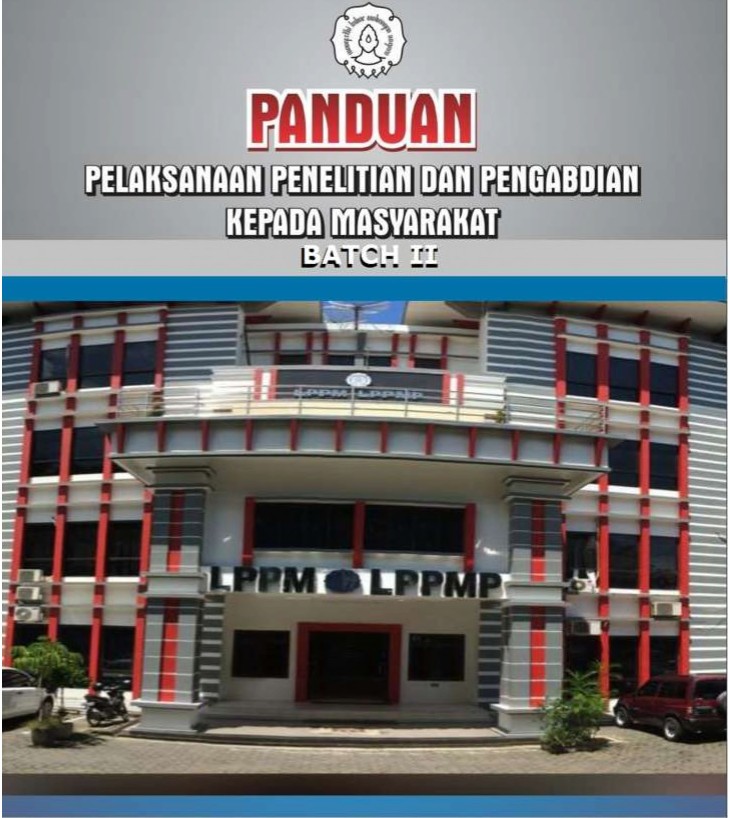 LEMBAGA PENELITIAN  DAN PENGABDIAN  KEPADA MASYARAKAT UNIVERSITAS  SEBELAS  MARET SURAKARTA2017PANDUAN PELAKSANAAN PENELITIAN DAN PENGABDIAN KEPADA MASYARAKATDisusun Oleh:1.   Prof. Sulistyo Saputro, M.Si., Ph.D2.   Ir. Ary Setyawan, M.Sc., Ph.D3.   Dr. Fitria Rahmawati, S.Si., M.Si4.   Prof. Stefanus Adi Kristiawan, S.T., M.Sc., Ph.D5.   Dr. Ir. Supriyadi, M.P6.   Prasetyo Hadi Purwandoko, S.H., M.S7.   Dr. Ir. Endang Yuniastuti, M.Si8.   Dr. Titis Srimuda Pitana, S.T.M., Trop., Arch9.   Irwan Tri Nugroho, S.E., M.Sc., Ph.D10. Mohtar Yunianto, S.S.i., M.SiEditing:1.   Agnes Anny Widowati, S.E2.   Mudzakir3.   Sari Fitriani, A.MdDiterbitkan Oleh: LPPM UNSJl. Ir. Sutami 36 A Kentingan Surakarta 57126http://lppm.uns.ac.id; email:  lppm@uns.ac.idAssalamu’alaikum Wr. Wb;PENGANTAR KETUA LPPM UNSUniversitas Sebelas Maret Surakarta (UNS) merupakan satu-satunya perguruan tinggi diIndonesia yang telah berusaha melaksanakan Undang- Undang Sisdiknas 2003. Sejak tahun2012 UNS mengalokasikan minimal 10% dari DIPA Penerimaan Negara Bukan Pajak (PNBP) UNS untuk program Penelitian dan Pengabdian kepada Masyarakat (P2M). Hal tersebut telah membuahkan hasil, secara nasional kinerja penelitian dan pengabdian kepada masyarakat (P2M) UNS di bawah kelolaan LPPM-UNS pada tahun 2016 menempati peringkat 8 universitas mandiri riset nasional dengan bintang emas 3.5.Panduan   Pelaksanaan   Penelitian   dan   Pengabdian   kepada   Masyarakat   2017   inimerupakan penyempurnaan panduan tahun 2016. Penyesuaian pertama adalah terkait dengan rekonstruksi penilaian p-indeks yang menjadi lebih akomodatif, memiliki dasar penilaian yang kuat yaitu disesuaikan dengan pedoman penilaian angka kredit Kementerian Riset, Teknologi, dan Pendidikan Tinggi serta memiliki mekanisme yang lebih sistematis dan akuntabel.Skim-skim Penelitian dan Pengabdian PNBP UNS tahun 2017 melanjutkan kebijakan yang telah disusun tahun sebelumnya dan menyesuaikan dengan skema hibah penelitian dan pengabdian dari Direktorat Riset dan Pengabdian pada Masyarakat (DRPM) Kementrian Riset, Teknologi, dan Pendidikan Tinggi. Terdapat skema riset baru yang mengakomodasi bidang sosial dan humaniora, yaitu hibah penelitian sosial humaniora dan pendidikan (PSHP) dan hibah penciptaan dan karya seni. Selain itu, ada satu skema hibah yang ditargetkan untuk menghasilkan kategori penelitian dengan Tingkat Kesiapan Teknologi 5 – 7, yaitu skema hibah riset inovasi dan pengembangan.Seiring dengan dukungan LPPM dalam pencapaian  Key Performance Indicator (KPI)Universitas Sebelas Maret yang tertuang dalam Renstra Bisnis UNS, serta untuk pencapaian target kategori PTNBH serta World Class University, maka LPPM melakukan strategi dengan mengarahkan skema hibah Maintenance Research Group (MRG) untuk menghasilkan luaran publikasi internasional.Terima kasih disampaikan kepada semua pihak yang telah berkontribusi dalam pengembangan  P2M  UNS.  Secara  khusus  penghargaan  untuk  Tim  Penjaminan  Mutu  P2M LPPM UNS yang telah menyiapkan buku panduan ini dan sistem pendukungnya. Semoga upaya bersama ini akan mendapat kemudahan dalam pelaksanaannya. Amin.Wassalamu alaikum Wr. Wb.Ketua LPPM-UNS,Prof. Sulistyo Saputro, M.Si, Ph.DSAMBUTAN REKTOR UNIVERSITAS SEBELAS MARETAssalamu ‘alaikum wr wb.Universitas Sebelas Maret (UNS) merupakan salah satu perguruan tinggi di Indonesia yang ditetapkan oleh Kementerian Riset, Teknologi, dan Pendidikan Tinggi sebagai perguruan tinggi berkategori MANDIRI dalam penelitian dan pengabdian kepada masyarakat. Oleh karena itu, UNS berkomitmen mendukung kegiatan unggulan penelitian dan pengabdian kepada masyarakat dengan mengalokasikan minimal 10% dari total alokasi dana BLU PNBP UNS pada tahun 2017 untuk pelaksanaan kegiatan tersebut.Lebih lanjut, sesuai visi UNS untuk menjadi World Class University, UNS telah ditetapkansebagai salah satu dari lima perguruan tinggi di Indonesia yang ditargetkan masuk dalam 500 besar perguruan tinggi di dunia pada tahun 2019. Oleh karena itu, salah satu luaran penting dari kegiatan penelitian dan pengabdian kepada masyarakat ini untuk mendukung target tersebut adalah diseminasi hasil P2M berupa publikasi ilmiah di jurnal internasional bereputasi yang ditargetkan secara kumulatif mencapai 4.800 pada tahun 2019.Lembaga  Penelitian  dan  Pengabdian  kepada  Masyarakat  Universitas  Sebelas  Maret(LPPM UNS) sebagai lembaga yang bertugas untuk memfasilitasi para dosen dalam kegiatan penelitian dan pengabdian kepada masyarakat, saat ini terus menerus berupaya mendukung aktivitas dosen dalam pengembangan dan pemanfaatan IPTEKS berbasis kebudayaan dan keunggulan sumberdaya lokal.Untuk memberikan arahan kepada para dosen yang bergabung pada grup riset yang adadi fakultas dan pascasarjana di lingkungan UNS, dan juga dosen yang tergabung di berbagai pusat studi, guna  memudahkan mereka dalam  mempelajari jenis skema  dan  tatacara mengajukan proposal, menyusun laporan kemajuan, menyusun laporan akhir serta memenuhi luaran wajib kegiatan penelitian dan pengabdian kepada masyarakat tersebut, maka perlu disusun Buku Panduan Penelitian dan Pengabdian kepada Masyarakat Tahun 2017.Sebagai pimpinan universitas saya menyambut baik diterbitkannya Buku Panduan ini danberharap agar buku ini dapat memberikan informasi lengkap kepada semua pihak dalam meningkatkan kualitas input, proses, output dan outcome kegiatan penelitian dan pengabdian kepada masyarakat di UNS. Kami sangat mengharapkan dengan terserapnya dana penelitian dan pengabdian pada masyarakat yang bersumber dari PNBP UNS tahun 2017 sesuai tujuan dan sasaran yang diharapkan, akan mampu meningkatkan jumlah dan kualitas publikasi ilmiah para dosen serta berdampak terhadap posisi pemeringkatan UNS di masa mendatang di antara perguruan tinggi terkemuka lainnya. Semoga Allah SWT senantiasa membimbing dan meridhoi usaha yang baik ini.Wassalamu‘alaikum wr wb.Rektor Universitas Sebelas Maret, Prof. Dr. Ravik Karsidi, M.S.DAFTAR ISICOVER DALAM....................................................................................................................................... ii PENGANTAR KETUA LPPM UNS ........................................................................................................... iii SAMBUTAN REKTOR UNIVERSITAS SEBELAS MARET ......................................................................... iv DAFTAR ISI ............................................................................................................................................. v DAFTAR GAMBAR ................................................................................................................................. vi DAFTAR TABEL ..................................................................................................................................... vii DAFTAR LAMPIRAN ............................................................................................................................ viii BAB I PENDAHULUAN ........................................................................................................................... 11.1.   Latar Belakang........................................................................................................................... 11.2.   Tujuan dan Sasaran Pembiayaan ............................................................................................. 41.3.   Research Group dan Strategi Pengembangan Riset Terfokus................................................ 41.4.   Integritas Akademik dan Strategi Penjaminan Mutu .............................................................. 81.5.   Pengelolaan HKI ........................................................................................................................ 91.6.   Ketentuan Penggunaan Anggaran ......................................................................................... 101.7.   Penghargaan, Sanksi, dan Penyelesaian Sengketa ............................................................... 111.8.   Keterlibatan Dosen sebagai anggota Researh Group dalam pelaksanaan P2M.................. 12BAB II SKEMA PEMBIAYAAN PENELITIAN DAN PENGABDIAN MASYARAKAT ...................................142.1.   Hibah Riset Fundamental ....................................................................................................... 142.2.   Hibah Kolaborasi Internasional (KI-UNS) ............................................................................... 162.3.   Hibah Mandatory.................................................................................................................... 202.4.   Penelitian Unggulan UNS (PU-UNS)....................................................................................... 252.5.   Hibah Pengembangan Hasil Riset Dan Inovasi ...................................................................... 272.6.   Hibah Pusat Keunggulan (PK-UNS) (Lanjutan) ...................................................................... 322.7.   Hibah Penelitian Sosial Humaniora Dan Pendidikan............................................................. 342.8.   Hibah Penelitian Penciptaan Dan Penyajian Seni ................................................................. 382.9.   Hibah Penelitian Pascasarjana (PPS-UNS) ............................................................................. 412.10. Hibah Penelitian Disertasi Doktor .......................................................................................... 432.11. Hibah MRG Peneliti Utama (PUT-UNS)................................................................................... 452.12. Hibah Penelitian Perkuatan Institusi (PPI-UNS) Untuk KPPMF/P Dan Pusat Studi .............. 472.13. Hibah MRG Peningkatan Kapasitas Laboratorium Penelitian .............................................. 502.14. Insentif Pemberdayaan Masyarakat (IPM-UNS) ................................................................... 52BAB III SISTEMATIKA USULAN DAN PELAPORAN ...............................................................................673.1.   Sistematika Usulan Penelitian dan Pengabdian pada Masyarakat ..................................... 673.2.   Seleksi dan Evaluasi Usulan Penelitian dan Pengabdian kepada Masyarakat ..................... 793.3.   Pelaksanaan dan Pelaporan Penelitian dan Pengabdian...................................................... 793.4.   Sistematika Laporan Kemajuan dan Laporan Akhir .............................................................. 79DAFTAR GAMBARGambar 1.1 Strata deskripsi PT sebagaimana ekspektasi dari masyarakat ......................................1Gambar 1.2 Peta strategi pengembangan unit kerja sesuai RIP UNS 2012- 2025. ..........................5Gambar 1.3 Rincian proses dalam kegiatan riset dan pengabdian masyarakat 2017......................7Gambar 1.4 Skema pengukuran kinerja personal dan Grup Riset dalam penelitian dan pengabdian pada masyarakat ..........................................................................................8DAFTAR TABELTabel 1.1 Indikator kinerja utama sesuai tahap pertumbuhan PT (kemenristekdikti, 2015)............ 3Tabel 1.2 Padanan Ranah Inovasi skema pembiayan PNBP UNS tahun anggaran 2017 dengan skema pembiayaan Kemenristekditi .................................................................................... 6Tabel 1.3 Pengelolaan Bisnis dan HKI dalam Pembiayaan Riset PNBP ............................................... 9Tabel 1.4 Ketentuan Dasar Penggunaan Anggaran Riset PNBP UNS................................................ 11Tabel 2.1 Tujuan, Sasaran dan Kriteria Pengusul Program Insentif  Pemberdayaan Masyarakat .. 53Tabel 3.1 Warna sampul usulan kegiatan menurut jenis skema hibah PNBP.................................. 67DAFTAR LAMPIRANLampiran 1. Format Halaman Sampul Proposal Penelitian...............................................................87Lampiran 2. Tabel Rangkuman Anggaran ..........................................................................................88Lampiran 3. Format CV Ketua/Anggota Tim Pelaksana ....................................................................89Lampiran 4. Pakta Integritas ...............................................................................................................92Lampiran 5. Dukungan Sarana dan Prasarana ...................................................................................93Lampiran 6. Format Susunan Organisasi Tim Peneliti/Pelaksana dan Pembagian Tugas ...............94Lampiran 7. Format Sampul Laporan Hibah Penelitian/Pengabdian ...............................................95Lampiran 8. Formulir Luaran Kegiatan Penelitian/Pengabdian .........................................................96Lampiran 9. Formulir Desk Evaluasi ...................................................................................................99Lampiran 10. Formulir Pemantauan Dan Evaluasi Pelaksanaan .....................................................137Lampiran 11. Formulir Evaluasi dan Keberlanjutan ..........................................................................173Lampiran 12. Formulir Seminar Hasil Penelitian dan Pengabdian..................................................201Lampiran 13. Parameter –Parameter Penentu Dan Formula P indeks Dan G indeks ...................236Lampiran 14. Contoh LoA Untuk Skim Hibah Kolaborasi Internasional .........................................240BAB I PENDAHULUAN1.1.      Latar BelakangPerguruan tinggi merupakan institusi pendidikan yang mengemban tanggung jawab sebagai agen pendidikan, agen penelitian, agen pentransfer kebudayaan, pengetahuan, dan tenologi, serta sebagai agen pembangunan ekonomi. Dalam hal perguruan tinggi sebagai agen penelitian, maka kontribusi utama yang harus dipenuhi adalah melaksanakan penelitian untuk menyelesaikan permasalahan dasar maupun permasalahan aplikatif. Perguruan tinggi sebagai agen pentransfer kebudayaan, pengetahuan dan teknologi dan sebagai  agen pembangunan ekonomi harus menghasilkan inovasi-inovasi untuk pembangunan daya saing lokal, nasional dan internasional.  Tahapan  fungsi  PT  sebagaimana  ekspektasi  masyarakat  terhadap  PT  dapatdideskripsikan pada Gambar 1.1.Teaching agent           Research agent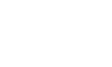 Cultural, science, and technology transfer agentAgent of economic developmentGambar 1.1 Strata deskripsi PT sebagaimana ekspektasi dari masyarakatUniversitas Sebelas Maret sebagai institusi akademik berkewajiban membangun langkah- langkah strategis yang menempatkan aktivitas riset unggulan sebagai penggerak utama inovasi, sehingga main goal perwujudan research as economic development agent bukan hanya menjadi sekedar wacana. Pilihan ini telah dijabarkan dalam Rencana Induk Penelitian (RIP) UNS 2012-2025 yang menyertakan konsekuensi bahwa setiap aktivitas riset yang  kemudian  berjalan  dan berkembang  di  UNS  wajib  menunjang  pelaksanaan  proses belajar mengajar yang berkualitas tinggi serta beragam bentuk kegiatan pengabdian kepada masyarakat.Migrasi pandangan dan strategi penguatan tata kelola riset dalam rangka implementasi Tri Dharma Perguruan Tinggi, telah mulai dilaksanakan LPPM UNS sejak 2014 dengan menempatkan Grup Riset sebagai ujung tombak pertumbuhan inovasi. Migrasi ini diperlukan karena beberapa fakta terkait yang perlu diberikan perhatian, yaitu sebagai berikut:Pertama, analisis terhadap kekuatan sumber daya manusia UNS menunjukkan bahwapertumbuhan dalam jumlah dosen yang berkualifikasi S3 maupun mereka yang memiliki jabatan akademik Lektor hingga Guru Besar belum beriringan dengan meningkatnya partisipasi dalam riset   kompetitif   dan   kontribusi   pada   publikasi   internasional.   Sebagai   gambaran,   indeks pencapaian publikasi internasional UNS merupakan sumbangan dari fraksi staf pengajar yang jumlahnya tidak lebih dari 20% jumlah dosen tetap. Pertumbuhan secara kolektif dalam tema riset  yang  secara  spesifik  dirumuskan  dalam  Grup  Riset,  diharapkan  mampu  meningkatkan tingkat partisipasi civitas akademika terhadap peningkatan reputasi UNS dalam skala nasional maupun internasional.Kedua, UNS sebagai agen pendidikan sekaligus agen penelitian perlu memperkuat sinergistrategis, yaitu meningkatkan dampak pelaksanakan penelitian dan pengabdian terhadap kualitas pengajaran. Strategi ini diperlukan sebagai bentuk tanggung jawab UNS dalam pembentukan karakter generasi penerus bangsa dan tanggung jawab UNS dalam mewujudkan kemandirian bangsa dalam bidang sain dan teknologi. Penguatan penjaminan terhadap pelaksanaan etika riset merupakan salah satu komponen penting dalam sinergi peran UNS ini.Ketiga, penguatan  pertumbuhan  inovasi  merupakan  implementasi  rencana  strategisuntuk  mencapai  strata  UNS  sebagai  agen  pentransfer  kebudayaan,  sains  dan  teknologi. Penguatan inovasi merupakan landasan bagi suatu PT untuk bermigrasi dari teaching university menjadi research university dan selanjutkan mampu mengemban amanah sebagai economic development agent.Proses migrasi mencakup tiga hal utama, yaitu: 1) meliputi pergeseran terhadap kedudukan  riset  strategis  dalam  implementasi  tridharma;  2)  skema  pembiayaan strategis untuk riset terfokus; dan 3) sistem penjaminan mutu riset dan pengabdian kepada masyarakat. Dalam tataran implementasi aktivitas, migrasi mencakup aspek peningkatan partisipasi, penguatan integritas akademik, dan penetapan ranah pengembangan dan sasaran inovasi risetstrategis. Ketiga hal utama tersebut menjadi driving force perwujudan indikator kinerja utama dalam tiap tahap pertumbuhan PT, sebagaimana tercantum dalam Tabel 1.1.Tabel 1.1 Indikator kinerja utama sesuai tahap pertumbuhan PT (kemenristekdikti, 2015)3	Agen  pentransfer  budaya,  sains dan teknologigranted Paten, jumlah citation per facultyTransfer      kebudayaan,      sains,      teknologi, komunitas dan industri4	Agen pembangunan ekonomi            Pertumbuhan  inovasi,  ketersediaan  lapangan pekerjaan, peningkatan jumlah devisaKomitmen pembiayaan dengan anggaran yang bersumber dari pendapatan negara bukan pajak (PNBP) sebagaimana dijelaskan dalam panduan ini merupakan elemen kedua dari sudut pandang strategi manajemen dalam migrasi sistem inovasi riset UNS. Dalam hal ini, pembiayaan yang  bersumber  dari  sebagian  dana  PNBP  UNS  sepenuhnya  diorientasikan  untuk  secara serempak mempercepat sinergi riset dan pengajaran, peningkatan tingkat partisipasi sivitas akademika dalam peningkatan reputasi UNS dalam skala nasional dan internasional, serta kemampuan dalam hal hilirisasi hasil riset hingga mencapai tahap Tingkat Kesiapan Teknologi yang selanjutnya menjadi tanggung jawab institusi untuk membawa ke ranah system/sub system development. Detil  dan  ragam  pembiayaan  yang  dikembangkan  disajikan  pada  bagian  lain panduan ini.Sistem penjaminan mutu riset UNS menjadi tanggung jawab bersama LPPM sebagai representasi universitas, KPPMF sebagai representasi fakultas, dan Grup Riset sebagai ujung tombak pelaku inovasi. LPPM sebagai  representasi fakultas  mengimplementasikan perannya dalam pembentukan Tim Penjaminan Mutu Penelitian dan Pengabdian pada Masyarakat, yang bersinergi dengan sub bagian Program, sub bagian Umum, dan sub bagian Data dan Informasi menjadi   motor   penggerak   Sumber   Daya   Inovasi   universitas.   Sinergi   yang   kuat   dengan Koordinator Penelitian dan Pengabdian di tingkat fakultas, menjamin implementasi skema pembiayaan terserap secara efektif dengan efisiensi dampak yang tinggi terhadap target kinerja universitas dalam penelitian dan pengabdian pada masyarakat. Sedangkan melalui mekanismeResearch Group, diharapkan dapat terjadi fusi intelektual dalam proses berinovasi   sehingga setiap  Research  Group  dapat  tumbuh  dengan  keunggulan  khas yang diakui serta menjadi strategi terintegrasi untuk penanggulangan scientific misconduct.1.2.      Tujuan dan Sasaran PembiayaanSegala   ragam   pembiayaan   dalam   Sistem    Inovasi   Riset   UNS   diarahkan   untuk mencapai tataran keunggulan dalam kategori dampak sebagai berikut.a) Keunggulan  pencapaian  indikator kinerja  universitas  berkelas  dunia  dalam implementasi hasil –hasil riset dalam pengajaran, dalam capaian kinerja yang menjadi indikator research university.b)   Keunggulan dalam penguatan nilai-nilai luhur budaya bangsa dan kearifan lokal untukmemajukan peradaban melalui ragam riset terfokus dan skema pengabdian kepada masyarakat.c)   Keunggulan dalam kemampuan revenue generating berbasis riset dan kemampuanlayanan profesional yang berstandar.Sasaran pembiayaan meliputi terlaksananya skema riset terfokus, kegiatan pengabdian kepada masyarakat yang dirancang secara terintegrasi melalui perencanaan aktivitas kreatif di tingkat Research Group dan Pusat Studi. Segenap keunggulan dan sasaran tersebut dirancang untuk dapat tercapai secara bertahap sesuai dengan rencana pengembangan jangka panjang sebagaimana tersaji dalam RIP UNS.1.3.      Research Group dan Strategi Pengembangan Riset TerfokusPerancangan   skema-skema   penelitian   dalam   sistem   inovasi   riset   UNS   dirancang secara selaras dengan skema yang dikembangkan oleh DP2M DIKTI sebagaimana dimuat dalam Buku Panduan Penelitian  X tahun 2016, dengan beberapa modifikasi khusus  yang ditujukan untuk penguatan internal dan ciri khusus sistem inovasi riset UNS.Ciri khusus sistem inovasi riset UNS antara lain mencakup upaya bersistem untuk memberdayakan Fakultas dan KPPMF dalam penyelenggaraan penelitian di tingkat Universitas, memberdayakan INPUT yang dimiliki UNS dengan cara pengelolaan PROSES yang tepat sehingga diperoleh LUARAN yang memberikan kontribusi signifikan pada peningkatan ketercapaian Key Performance Indicator UNS. INPUT, PROSES dan LUARAN yang dimaksudkan dalam hal ini telahtertulis secara rinci dalam Rencana Induk Penelitian (RIP) UNS 2012-2025, seperti tercantum dalam Gambar 1.2.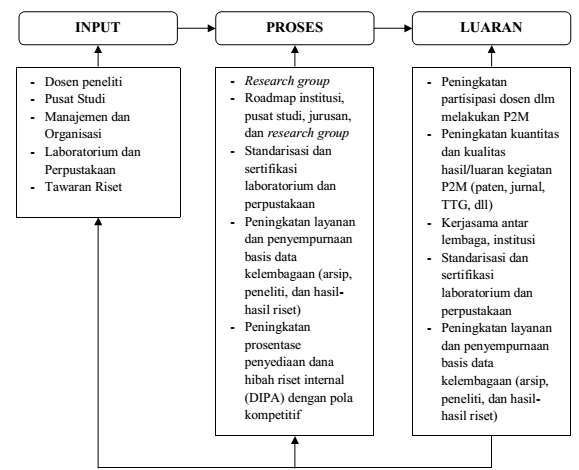 Gambar 1.2 Peta strategi pengembangan unit kerja sesuai RIP UNS 2012- 2025.Peta strategi pengembangan unit kerja memperlihatkan bahwa tahapan PROSES bertumpu pada Grup Riset (Research Group), Pusat studi dan Program Studi sebagai habitat utama  keberadaan  potensi  akademik  universitas.  Setiap  Research Group, Pusat  studi  dan Program Studi haruslah merumuskan suatu peta jalan (road map) yang terstruktur dan terarah pada  main goal sehingga  meningkatkan  efektivitas  kinerjanya.  Main goal yang  dirumuskan diharapkan berpartisipasi dalam pengembangan 13 (tiga belas) tema penelitian UNS yang disesuaikan  dengan  tema  penelitian  yang  dirumuskan  RISTEK  dan  Sistem  Inovasi  Nasional (SINAS), yakni sebagai berikut.1)   Pengentasan kemiskinan2)   Perubahan iklim dan keanekaragaman hayati3)   Energi baru dan terbarukan4)   Ketahanan dan keamanan pangan5)   Kesehatan, penyakit tropis, gizi dan obat-obatan6)   Pengelolaan dan mitigasi bencana7)   Integrasi nasional dan harmoni sosial8)   Otonami daerah dan desentralisasi9)   Seni dan budaya/industri kreatif10) Infrastruktur, transportasi dan teknologi pertahanan11) Teknologi informasi dan komunikasi12) Pembangunan manusia dan daya saing bangsa13) JavanologiKeseluruhan  tema  tersebut  di  atas  kemudian  akan  difasilitasi  pembiayaannya melalui beragam skema seperti tersaji dalam Tabel 1.2.Tabel 1.2 Padanan Ranah Inovasi skema pembiayan PNBP UNS tahun anggaran 2017 dengan skema pembiayaan KemenristekditiNo.      Nama Skema Hibah PNBP UNS                                  Program Padanan Skema HibahKemenristekdiktiKategori A: Riset Dasar Keilmuan (Basic Science Research)PenelitianTata kelola pelaksanaan penelitian dan pengabdian di UNS mengacu pada perangkat regulasi sebagaimana tercantum di bawah ini:1.   Peraturan  Rektor  UNS  No.  116/H27/PG/  2011  tentang  Penyelenggaraan  Penelitian  danPengabdian kepada Masyarakat di Lingkungan UNS.2.   Peraturan Rektor UNS No. 182/UN 27/PP/ 2014 tentang Etika Penelitian dan Pengabdian kepada Masyarakat UNS.3.   Peraturan   Rektor   UNS   No.   33/   UN27/PN/2014   tentang   Pelaksanaan   Penelitian   danPengabdian kepada Masyarakat Universitas Sebelas Maret berbasis Grup Riset. Standar Operasional Pelaksanaan pembentukan Grup Riset, penyusunan perencanaan penelitian dan pengabdian serta mekanisme pengukuran kinerja suatu Grup Riset telah dijabarkan dalam Panduan Penelitian dan Pengabdian pada Masyarakat PNBP UNS 2016.Mekanisme pelaksanaan tata kelola penelitian dan pengabdian pada masyarakat olehLPPM dilakukan dengan rincian kegiatan sebagaimana tercantum pada Gambar 1.3.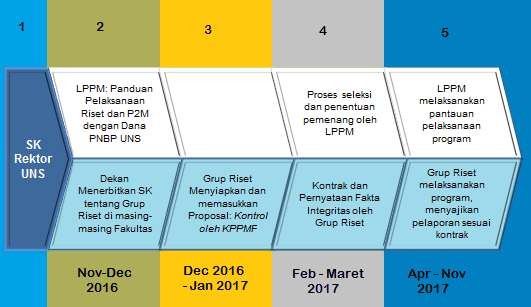 Gambar 1.3 Rincian proses dalam kegiatan riset dan pengabdian masyarakat 2017Perangkat regulasi dasar tata kelola penelitian dan pengabdian serta parameter- parameter hitungan kinerja Grup Riset dan Pusat Studi tercantum dalam Lampiran 13. Verifikasi terhadap  bukti  kinerja  personil  Grup  Riset  dilakukan  secara  independen  oleh  verifikator  di bawah legalitas Surat Keputusan Rektor Universitas Sebelas Maret. Tahapan proses pengukuran kinerja personal dan Grup Riset dapat dilihat pada Gambar 1 .4.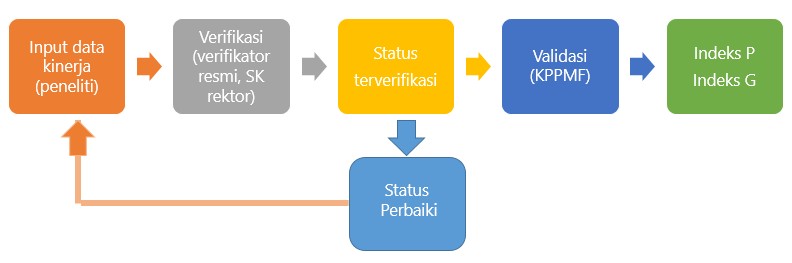 Gambar 1.4 Skema pengukuran kinerja personal dan Grup Riset dalam penelitian dan pengabdian pada masyarakatDalam hal pengukuran kinerja Pusat Studi, LPPM UNS menerapkan parameter yang berbeda. Hal ini didasarkan pada perbedaan core business Pusat Studi. Mengacu pada perangkat regulasi Pusat Studi, seperti tersebut di bawah ini:1.   Peraturan    Rektor    Universitas    Sebelas    Maret    No.    116/    H27/PG/2011    tentangPenyelenggaraan Penelitian dan Pengabdian pada Masyarakat di lingkungan UNS.2. PERATURAN REKTOR UNIVERSITAS SEBELAS MARET NO. 558/ UN27/HK/2011 Tentang Pedoman Pengelolaan Pusat Studi dalam lingkungan Lembaga Penelitian dan Pengabdian pada MasyarakatLPPM merumuskan suatu besaran indeks yang merepresentasikan kinerja Pusat Studisebagai revenue generator universitas, yaitu Business Index, dan Branding Index. Kedua index tersebut merupakan besaran untuk mengukur upaya promosi untuk meraih tingkat indeks bisnis lebih tinggi. Sistem akreditasi Pusat Studi diatur dalam suatu Buku Pedoman Akreditasi Pusat Studi yang diterbitkan oleh LPPM UNS.1.4.      Integritas Akademik dan Strategi Penjaminan MutuUNS berkomitmen sangat kuat untuk menjunjung tinggi etika akademik dalam setiap sendi kehidupan dan budaya akademik civitas academica. Segala ragam perilaku yang terkategorikan  sebagai  scientific misconduct merupakan  bentuk  kejahatan  yang  tidak  dapat diterima  dan  akan  dikenakan  sanksi  berat  sesuai  ketentuan  yang  berlaku. Secara definitif, scientific misconduct  merupakan pelanggaran terhadap kode standar scholarly conduct serta ethical behaviour dalam suatu riset saintifik.Scientific misconduct dapat berupa plagiarism, fabrication dan falsification. Penjaminan mutu penelitian dan pengabdian memastikan bahwa perencanaan, pelaksanaan dan pelaporan (dimana publikasi dan ajuan HaKI termasuk didalamnya) telah memenuhi kaidah etika riset yang benar. Metode perencanaan awal Grup Riset melalui koordinasi ketua RG merupakan tahap awal antisipasi scientific missconduct. Hal ini didukung pleh mekanisme pengajuan proposal secara online yang memastikan tidak terjadinya draft plagiarism, karena aplikasi system informasi penelitian dan pengabdian pada masyarakat yang dikembangkan oleh LPPM menerapkan similarity check. Implementasi yang dilakukan LPPM mengacu pada perangkat regulasi  etika penelitian dan pengabdian yang termaktub dalam Peraturan Rektor UNS No.182/UN27/PP/2014 pada pasal 4 ayat 6 dan 7, menyatakan bahwa:1.  Peneliti wajib menghormati Hak Kekayaan Intelektual peneliti lain2. Peneliti dilarang melakukan plagiasi dalam penyusunan proposal penelitian, pelaksanaan penelitian,  dan  publikasi  hasil  penelitian  dan  menyatakan  bahwa  proposal  penelitian, kegiatan penelitian dan publikasi hasil penelitian yang dilakukan merupakan karya orisinal peneliti.Pada Bab IV, Ketentuan Penutup, pasal 15 dan Peraturan Rektor UNS No:182/UN27/PP/2014, dijabarkan tentang sangsi yang akan dikenakan atas pelanggaran terhadap etika riset seperti telah diuraikan.1.5.      Pengelolaan HKIPengelolaan bisnis dan kepemilikan hak kekayaan intelektual dari capaian hasil riset diatur sesuai ketentuan pengelolaan HKI Universitas Sebelas Maret sebagaimana dimaksud dalam SK Rektor Universitas Sebelas Maret. Sepanjang SK Rektor dimaksud belum diterbitkan maka pengelolaan bisnis dan HKI diatur sebagaimana disajikan dalam Tabel 1.3.Tabel 1.3 Pengelolaan Bisnis dan HKI dalam Pembiayaan Riset PNBP1.6.      Ketentuan Penggunaan AnggaranSetiap   RG   penerima   Hibah   Riset   yang   pembiayaannya   bersumber   dari   anggaran PNBP UNS berkewajiban menyampaikan laporan pertanggungjawaban keuangan sesuai dengan ketentuan administrasi yang berlaku di UNS. Ketentuan dasarnya disajikan dalam tabel 1.4.Tabel 1. 4 Ketentuan Dasar Penggunaan Anggaran Riset PNBP UNS.Adapun dalam sudut pandang penguatan Sistem Inovasi Riset jangka panjang UNS, maka berlaku  ketentuan  bahwa  sebagian  dana  riset  bersumber  PNBP  dapat  digunakan  untuk pembelian komponen dan atau pengembangan peralatan pendukung riset secara bertahap sepanjang sangat berkait dan sesuai dengan tujuan strategis pengembangan RG. Alokasi maksimum yang diperbolehkan untuk belanja bahan habis pakai dan peralatan riset adalah sebesar 55% anggaran per tahun. Pembelian komponen peralatan riset harus disertai dengan bukti  pembelian,  bukti  keberadaan  barang  dan  menyampaikan  Berita  Acara  Se rah  terima barang/ inventaris kepada pihak UNS.Hal-hal  lain  berkait  dengan  penggunaan  anggaran  khususnya  yang  berkait  denganhonorarium dan biaya perjalanan sepenuhnya mengacu kepada ketentuan pembiayaan sebagaimana  diatur  oleh Kementrian Keuangan Republik Indonesia. Sumber pembiayaan untuk kegiatan riset dan pengembangan di Universitas Sebelas Maret adalah segala bentuk pembiayaan yang bersumber dari pemerintah, swasta, serta sumber pembiayaan lain yang sah. Pembiayaan dari sumber yang berkait dengan segala bentuk kegiatan terlarang dan merugikan negara semisal korupsi, pencucian uang, penjualan narkotika, pembalakan hutan dan perusakan lingkungan adalah tidak sah dan tidak diperkenankan.1.7.      Penghargaan, Sanksi, dan Penyelesaian SengketaUniversitas Sebelas Maret melalui LPPM menetapkan mekanisme pemberian penghargaan untuk setiap prestasi dalam bidang riset dan pengembangan maupun kegiatan masyarakat sebagai bagian dari upaya peningkatan kualitas capaian secara bersistem. Beriringandengan  itu,  sanksi  juga  diberlakukan  kepada  peneliti,  pengabdi,  RG  dan  Pusat Studi yang terbukti secara nyata tidak dapat memenuhi target pelaksanaan kegiatan sebagaimana yang disepakati dalam kontrak.Di samping itu, sebagaimana telah dikemukakan di bagian awal panduan ini, sanksi beratakan dikenakan kepada siapa pun yang terbukti secara nyata dan sengaja melakukan sembarang bentuk tindakan tidak terpuji yang terkategorikan sebagai prilaku academic misconduct.Dalam keadaan sebuah RG atau Pusat Studi tidak dapat memenuhi janji luaran dalamsuatu skema riset atau pengabdian tertentu yang pembiayaannya bersumber dari PNBP UNS, maka kepada tim peneliti dan Grup Riset atau Pusat Studi tersebut dicabut haknya untuk mengikuti kompetisi pada skema PNBP hingga saat luaran yang dijanjikan dapat dipenuhi.Sebuah  RG  atau  Pusat  Studi  dan  segenap  anggotanya  berkewajiban  mematuhiprosedur administrasi penelitian dan tenggat waktu yang ditetapkan LPPM UNS terkait pelaporan kemajuan, pelaporan penggunaan dana penelitian, dan pelaporan hasil pene litian. Peneliti  yang  tidak  mematuhi  kewajibannya  akan  dikenakan  sanksi  seperti  yang  telah ditetapkan dalam kontrak penelitian antara peneliti dengan LPPM UNS.Jika  terdapat  perbedaan  pandangan  dan  atau  sengketa  yang  berkait  dengan  segala aspek pelaksanaan kegiatan riset dan pengembangan, dan atau sengketa yang berkait etika dalam kegiatan yang melibatkan pihak mana pun, maka perkara atau sengketa dimaksud akan diselesaikan sesuai ketentuan hukum yang berlaku.Jika diperlukan maka Universitas Sebelas Maret melalui LPPM dapat membentuk KomitePakar dan Etik yang bertugas melakukan penelaahan kritis dan mendalam secara berkeadilan terhadap sengketa atau perkara yang terjadi. Hasil kerja dari Komite Pakar dan Etik selanjutnya menjadi rekomendasi Kepala  LPPM kepada  Rektor  Universitas   Sebelas Maret sebagai dasar untuk pengambilan keputusan sesuai ketentuan hukum yang berlaku.1.8.      Keterlibatan Dosen sebagai anggota Researh Group dalam pelaksanaan P2MSeluruh   dosen   UNS   diwajibkan   terlibat   dalam   kegiatan   P2M   dengan   ketentuan sebagai berikut.a.   Seorang dosen berhak menjadi ketua pada satu skim penelitian da n satu skim pengabdian dengan  dana  yang  bersumber  dari  Kementerian  Ristekdikti  termasuk  PNBP  UNS.  Bagipeneliti yang mempunyai P indeks  2*  boleh menjadi ketua pada dua skim penelitian dan satu pengabdian; atau menjadi ketua pada dua skim pengabdian dan satu skim penelitian.b.   Seorang   dosen   berhak   menjadi   anggota   pada   satu   skim   penelitian   dan   satu   skim pengabdian dengan dana yang bersumber dari Kementerian Ristekdikti termasuk PNBP UNS. Bagi  peneliti  yang  mempunyai  P  indeks     2*    boleh  menjadi  anggota  pada  dua  skim penelitian dan satu pengabdian; atau menjadi anggota pada dua skim pengabdian dan satu skim penelitian.c.   Pengajuan proposal Hibah Maintenance Research Group dan Hibah Mandatory tidak terikatoleh pengaturan poin (a) dan (b).d.   Seluruh  dosen  UNS  yang  mempunyai  NIDN dan NIDK  berhak  mengikuti kompetisi  P2Mdana PNBP UNS.e.   Dosen tugas belajar hanya berhak mengikuti kompetisi P2M dana PNBP UNS pada skemaHibah Disertasi Doktor untuk satu kali perolehan hibah.*Acuan P indeks yang dipergunakan adalah P indeks 2016 (merupakan besaran hasil kinerja 2014 dan 2015)BAB IISKEMA PEMBIAYAAN PENELITIAN DAN PENGABDIAN MASYARAKATRISET DASAR KEILMUAN (KATEGORI A)2.1.   Hibah Riset FundamentalPendahuluanKegiatan   Penelitian   Fundamental   diarahkan   untuk   mendorong   dosen   melakukan penelitian dasar dalam rangka memperoleh modal ilmiah yang mungkin tidak berdampak secara ekonomi  dalam jangka pendek.  Hal  ini  merupakan perbedaan paling  penting dibandingkan dengan penelitian terapan.Penelitian Fundamental dapat berorientasi kepada penjelasan atau penemuan (invensi)untuk   mengantisipasi  suatu   gejala/fenomena,  kaidah,   model,   atau   postulat   baru   yang mendukung   suatu   proses   teknologi,   kesehatan,   pertanian,   dan   lain-lain   dalam   rangka mendukung penelitian terapan. Termasuk dalam penelitian fundamental adalah pencarian metode atau teori baru.TujuanTujuan kegiatan Penelitian Fundamental adalah:a.   Mendorong dosen melakukan penelitian dasar yang bersifat temuan sehingga memperoleh invensi, baik metode atau teori baru yang belum pernah ada sebelumnya;b.   Memperoleh modal ilmiah yang dapat mendukung perkembangan penelitian terapan; dan c.   Meningkatkan kuantitas dan mutu publikasi ilmiah dosen.Luaran PenelitianLuaran wajib dari Penelitian Fundamental ini adalah publikasi dalam jurnal ilmiah terakreditasi nasional dan atau jurnal ilmiah internasional bereputasi.Luaran tambahan dapat berupa:a.   Produk iptek-sosbud  (metode, blueprint, purwarupa, sistem, kebijakan, model, rekayasa sosial);b.   HKI; dan atau c.   Bahan ajar.Kriteria dan PengusulanKriteria dan persyaratan umum pengusulan Penelitian Fundamental adalah:a.   Ketua  tim peneliti adalah dosen sekurang-kurangnya  berkualifikasi  S-2b.   Tim  peneliti  berjumlah  maksimum  tiga  orang  (satu  ketua  dan  dua  anggota)  dengan tugas   dan    peran    setiap   peneliti   diuraikan   secara   jelas   dan   disetujui   oleh    yang bersangkutan.c.   Anggota    peneliti   dapat   berubah    pada   setiap    tahun   berikutnya    sesuai    dengankeperluan penelitian dan kompetensinya;d.   Ketua dan semua anggota tim peneliti harus memiliki rekam jejak publikasi ilmiah yang relevan dengan bidang keilmuan dan mata kuliah yang diampu;e.   Jangka  waktu  penelitian  adalah  1-2  tahun,  dengan  biaya  penelitian  Rp  50.000.000;/judul/tahun;f. 	Usulan   penelitian   disimpan   menjadi   satu   file   dalam   format   pdf   dengan   ukuran maksimum  5 MB dan diunggah ke sistem iris1103 dan hardcopy proposal diserahkan ke sub bag program LPPM UNS.2.2.   Hibah Kolaborasi Internasional (KI-UNS) PendahuluanPublikasi  ilmiah  merupakan  sarana  diseminasi  hasil  riset  dan  pemikiran  yang  secaraagregat merupakan salah satu ukuran kapasitas inovasi dan penelitian serta competitiveness dari suatu negara. Oleh karena itu, kontribusi para peneliti Indonesia dan terutama Universitas Sebelas Maret dapat diimplementasikan dalam berbagai karya penelitian yang dipublikasikan. Namun demikian, data terbaru sampai dengan awal November 2016 menunjukkan jumlah capaian publikasi terindeks Scopus para dosen dan peneliti UNS baru mencapai 790. Faktor penyebab rendahnya publikasi ilmiah pada jurnal ilmiah bereputasi internasional dari para dosen di perguruan tinggi di Indonesia diidentifikasi karena beberapa alasan sebagai berikut:a.   Kurangnya rasa percaya diri terhadap kualitas penelitiannya dibandingkan dengan kualitas penelitian para ilmuwan di negara-negara yang telah maju.b.   Kurangnya  kemampuan  dalam  menganalisis  dan  menginterpretasikan  hasil  penelitian secara komprehensif.c.   Rendahnya dorongan dan motivasi para dosen untuk menuliskan hasil penelitiannya pada jurnal ilmiah bereputasi internasional.d.   Kurang dikenalnya para peneliti dari perguruan tinggi di Indonesia di lingkungan dan forumilmiah internasional.e.   Rendahnya dukungan finansial untuk melakukan penelitian yang berkualitas. f.    Kendala dalam penguasaan bahasa internasionalBerdasarkan hal-hal tersebut, diperlukan fasilitasi program penelitian yang memungkinkan para akademisi UNS untuk mengembangkan kemampuannya dalam berkontribusi dalam ilmu pengetahuan dan teknologi di tingkat internasional. Kesempatan terbuka lebar terlebih di era globalisasi seperti saat ini, dimana peneliti dapat saling bekerjasama tanpa kendala komunikasi dan teritorial. Melalui kerjasama penelitian dengan peneliti dari perguruan tinggi bereputasi di luar negeri, diharapkan dosen UNS dapat meningkatkan kualitas hasil penelitiannya yang kemudian akan meningkatkan jumlah publikasi berskala internasional bereputasi.UNS telah memiliki MoU dengan perguruan tinggi bereputasi di luar negeri. Namun realisasi tindak lanjut MoU tersebut utamanya  dalam hal riset masih sangat sedikit. Pada umumnya  kerjasama  dengan  pihak  luar  negeri  dalam  bidang  penelitian  masih  bersifat individual sehingga kesetaraan kerjasama tersebut tidaklah seimbang, yang berimplikasi hak kepemilikan  atas  data  hasil  penelitian  sebagian  besar  dimiliki  oleh  mitra  dari  luar negeri. Keterbatasan dana pendamping dari pemerintah Indonesia dalam memfasilitasi para dosen untuk melakukan penelitian kerjasama dengan pihak luar negeri merupakan salah satu faktor utama sulitnya menjalin kerjasama internasional yang setara. Oleh karena itu skim penelitian yang mendukung kerjasama antara peneliti-peneliti UNS dengan para peneliti di luar negeri diharapkan  dapat  menjadi  salah  satu  solusi  dalam  rangka  meningkatkan  kualitas  hasil penelitian dan peningkatan publikasi pada jurnal-jurnal ilmiah internasional bereputasi. Oleh karena itu, maka dipandang perlu ditawarkan suatu program yaitu Hibah Kolaborasi Internasional.TujuanTujuan dari program Hibah Kolaborasi Internasional adalah:a.   Percepatan   peningkatan   jumlah   dan   mutu   publikasi   ilmiah   UNS   di   jurnal   ilmiah internasional bereputasi.b.   Memperluas dan memperkuat jejaring (network) para dosen UNS dengan para peneliti diluar negeri dengan kerjasama yang bersifat setara dan berkelanjutan.c.   Kerjasama tersebut juga diharapkan meningkatkan pengakuan internasional (InternationalRecognition) UNS. Luaran PenelitianLuaran wajib hibah penelitian ini adalah:a.   Publikasi ilmiah dalam jurnal internasional terindeks Scopus minimal satu buah per tahun.b.   Mendatangkan visiting researcher mitra ke UNS minimal sekali dalam periode pelaksanaan riset.Sedangkan luaran tambahan penelitian ini adalah:a.   Memberikan kuliah tamu di perguruan tinggi mitra atau menjadi keynote speaker atauinvited speaker di forum ilmiah internasionalb.   Terciptanya  jejaring  (network) yang  kuat  dan  berkesinambungan  antara  UNS  dengan institusi mitrac.   Invensi frontier dari dosen UNS yang kepemilikan invensi tersebut setara dan mengacu pada konvensi internasional.d.   HKI, buku/bahan ajar, teknologi tepat guna dan lainnya. Kriteria danPengusulanKriteria dan persyaratan umum pengusulan Penelitian Kolaborasi Internasional adalah:a.   Proposal diajukan atas nama RG yang telah terdaftar di fakultas atau di LPPM.b.   Ketua peneliti adalah dosen tetap UNS dengan gelar akademik minimal S-2, merupakan anggota  dari  RG yang  mengajukan proposal dan  minimal telah memiliki 1 artikel yang terpublikasi di jurnal internasional terindeks Scopus.c.   Jumlah tim peneliti dari UNS maksimum 3 (tiga) orang.d.   Anggota peneliti bisa berasal dari RG yang sama atau dari RG yang berbeda. Anggota peneliti dari RG yang berbeda wajib menyertakan Surat Rekomendasi dari Ketua RG nya.e.   Proposal penelitian harus ditulis dalam bahasa Inggris.f.	Ketua peneliti memiliki kemampuan bahasa Inggris baik lisan maupun tulisan, ditunjukkan dengan sertifikat (dilampirkan) atau berdasarkan penilaian reviewer.g.   Ketua peneliti memiliki rekam jejak penelitian yang memadai yang ditunjukkan dalam CVyang dilampirkan.h.   Pengusul adalah dosen UNS yang memiliki Letter of agreement for research collaboration dari peneliti dari institusi mitra di luar negeri serta diperkuat dengan adanya MoU secara institusional.i.    Jangka waktu penelitian adalah 1-2 tahun dengan peta jalan yang jelas.j.    Mematuhi  aspek  legal  yang  terkait  dengan  material  yang  akan  dibawa  ke  luar  negeri(material transfer agreement).k.   Ada  pembagian  pekerjaan  yang  jelas,  sehingga  proposal  kegiatan  harus  disusun  dan disetujui oleh kedua belah pihak.l.	Mendatangkan mitra ke Indonesia dalam rangka pelaksanaan kegiatan harus mematuhi ketentuan PP No. 41 Tahun 2006 tentang Perizinan Melakukan Kegiatan Penelitian danPengembangan  Bagi  Perguruan  Tinggi  Asing,  Lembaga  Penelitian  dan  Pengembangan Asing, Badan Usaha Asing, dan Orang Asing dan UU No. 18 Tahun 2002 tentang Sistem Nasional Penelitian, Pengembangan, dan Penerapan Ilmu Pengetahuan dan Teknologi (www.ristek.go.id).m.  Jumlah   dana   kegiatan  yang  dialokasikan  pada  program  ini  adalah   maksimum   Rp.100.000.000,- per  judul  per  tahun  sedangkan  mitra  kerjasama  luar  negeri  diwajibkan memberikan kontribusi baik dalam bentuk inkind dan atau in cash yang secara eksplisit dinyatakan dalam letter of agreement.n.   Mekanisme dan tata cara pendanaan diatur dalam Surat Perjanjian Pelaksanaan HibahPenelitian.o.   Usulan kegiatan disimpan menjadi file dalam format pdf dengan ukuran maksimum 5MBkemudian diunggah ke IRIS1103 dan hardcopy dikumpulkan di sub bagian Program LPPM.2.3.   Hibah MandatoryPendahuluanPeran pembangunan dan pengembangan sains dan teknologi dianggap sangat mutlak dalam memenangkan persaingan global. Hal ini telah lama dibuktikan secara empirik dari pengalaman beberapa negara di dunia yang telah menunjukkan keberhasilannya dalam meningkatkan peran sains dan teknologi sebagai sumber pertumbuhan ekonomi seperti Jepang, Korea,  Singapura,  dll.  Banyak  negara  telah  menginvestasikan  modal  yang tidak  sedikit  demi peningkatan daya saingnya melalui penganggaran riset-riset yang menghasilkan inovasi sebagai driving force (pemacu) pertumbuhan ekonomi. Pencapaian dalam penemuan dan inovasi industrial adalah suatu proses sistematis yang dibentuk oleh akumulasi riset-riset ilmiah (R&D). Perguruan Tinggi (PT) sebagai salah satu lembaga yang memiliki sumber daya dalam pengembangan sains dan teknologi harus mampu mengambil peran dan tanggung jawab ini sesuai dengan yang digariskan dalam Tri Dharma. Riset di PT harus bermuara pada peningkatan publikasi,  HKI,  purwarupa/prototype, dll  yang  akan  menjadi  rujukan  pengetahuan  (sain  dan teknologi) dalam mengembangkan inovasi bagi pembangunan ekonomi bangsa sehingga daya saing bangsa meningkat.Publikasi hasil penelitian memang menjadi ukuran seberapa besar PT memberi impak bagi  perkembangan  sains,  teknologi  dan  pembangunan.  Pada  tataran  awal, publikasi  secara langsung akan menjadi sumber referensi tentang apa yang dipelajari, apa yang diajarkan dan apa yang akan dilakukan oleh mahasiswa dengan apa yang telah dipelajarinya. Pada tataran selanjutnya, publikasi akan menjadi sumber invensi yang membuka ranah baru dalam mengakselerasi pertumbungan ekonomi dan peningkatan daya saing. Pada tahapan ini, impak dari  publikasi  tidak  selalu  dapat  dirasakan  secara  langsung  seperti  yang  disebutkan  diatas. Namun dengan mempublikasikan hasil penelitiannya, penemuan tersebut dapat menjadi rujukan bagi peneliti yang lain (citation) sehingga akumulasi dari penemuan oleh berbagai peneliti ini akan mengarah pada kematangan ilmu yang dapat diaplikasikan untuk meningkatkan peran ilmu dalam pembangunan nasional. Dengan demikian kebijakan yang  dibuat  PT  terkait  dengan  riset harus   dimulai   dari   peningkatan   kapasitas penelitian dalam menghasilkan publikasi yang bermutu karena dari publikasi inilah road map peran PT dalam meningkatkan daya saing bangsadapat diwujudkan.Publikasi ilmiah yang bermutu merupakan konsekuensi logis dari pelaksanaan penelitian yang baik.   Penelitian yang baik berpangkal dari kemampuan peneliti dalam menformulasikan masalah penelitian dalam kerangka state of the art, sehingga posisi dan kontribusi sains dan teknologi yang diharapkan dari penelitian yang diusulkan menjadi jelas dan nyata. Tentu saja dukungan   (aksesibilitas)   sarana   dan   prasarana   akan   menjadi   kunci   selanjutnya   menuju pencapaian target penelitian yang diusulkan. Dengan demikian maka peningkatan kapasitas penelitian dalam kerangka peningkatan publikasi yang bermutu menyangkut dua hal yang tidak bisa dipisahkan yaitu kapasitas sumberdaya peneliti dan (aksesibilitas) sarana/prasarana. Dalam konteks inilah kebijakan penelitian melalui Research Group (RG) akan memberikan trak pelaksanaan   penelitian   menuju   peningkatan   kapasitas   sumber   daya   peneliti   maupun (aksesibilitas) sarana/prasarana penelitian.RG memberikan kesempatan terjadinya sinergi para peneliti dari beragam keahlian dan kepakaran yang secara otomatis akan meningkatkan kapasitas peneliti yang tergabung dalam RG tersebut. Perkembangan dan kemajuan RG akan terlihat dari peran dan kontribusi dari setiap anggota dibawah kepemimpian ketua RG. Peran dan kontribusi ini akan terus meningkat yang selanjutnya terukur dari  keterlibatan setiap anggota RG dalam menghasilkan publikasi  yang bermutu. Jadi RG tidak dimaksudkan untuk menjadi rumah bagi peneliti hebat untuk menunjukkan performanya secara mandiri tetapi RG merupakan sarana untuk bersinergi dalam berkarya dimana kapasitas sumber daya peneliti yang tergabung dalam RG akan meningkat. Terjadinya sinergi antar peneliti juga memberi ruang yang lebih luas bagi RG  untuk  memiliki akses  terhadap  sarana  dan  prasarana  penelitian  sehingga  road map penelitian yang telah digariskan dalam RG dapat terlaksana.Publikasi bermutu yang merupakan buah dari kapasitas penelitian yang meningkat harus diukur  dengan  kriteria  yang  jelas.  Publikasi  yang  memenuhi  kriteria  ini  dianggap  sebagai publikasi yang melalui peer review yang benar, sekalipun disadari   terutama   untuk   jurnal nasional   ber-ISSN   karena   mudahnya   memperoleh ISSN bagi para pengelola jurnal maka banyak muncul jurnal-jurnal yang dikelola terutama secara internal yang lemah dalam proses peer review. Bahkan dengan semakin  berkembangnya  desiminasi  penelitian  melalui  mediaonline,  muncul beragam  jurnal  dengan  kategori  nasional  dan  internasional  yang  diragukan proses peer review-nya. Kehadiran jurnal-jurnal online memang tidak sepenuhnya bisa disalahkan   sebagai   bentuk   perlawanan   terhadap   mahalnya   lisensi   traditional scientific journals. Hanya saja sepanjang proses peer review dilakukan secara ketat dan  berbobot,  maka tidak  ada  yang  salah  dengan  kualitas  publikasi  yang  termuat dalam jurnal ini. Hal ini sejalan dengan penemuan Chanson (2007) yang menyimpulkan  bahwa  alat  elektronik  tidak  dapat menggantikan scholarship or critical thinking, ia hanya memberikan kemudahan untuk mendesiminasikan penelitian tetapi mutu dan impak dari penelitian yang ditunjukkan dalam publikasi tetap tergantung pada expert-review process. Merujuk pada ketentuan oleh Tim PAK Dikti maka kualitas publikasi dalam jurnal dikelompokkan menjadi beberapa level: a). Jurnal internasional bereputasi (terindeks dalam database internasional bereputasi .e.g. Scopus dan memiliki impak faktor); b). Jurnal internasional terindek pada database bereputasi sebagai mana a) tersebut diatas tetapi belum memiliki impak faktor; c). Jurnal internasional terindek pada database internasional diluar c) diatas; d). Jurnal Nasional Terakreditasi; e). Jurnal Nasional ber- ISSN. Di luar ketentuan tersebut,  banyak  lembaga yang  memberikan  pemeringkatan  terhadap mutu  jurnal seperti Scimago JR yang mengkategorikan jurnal ke dalam (4) kuartil mulai dari kuartil  terbaik  Q1  sampai  dengan  kuartil  terendah  Q4.  Ukuran  lain  yang  bisa dijadikan rujukan  adalah  h-index  yang  menunjukkan  baik  produktivitas  maupun  citation impact dari seorang peneliti. LPPM dapat mengadopsi instrumen penilaian mutu    publikasi    sebagaimana tersebut    diatas    maupun    dapat    mengembangkan instrumen sendiri yang setara misalnya dengan P-index dan G-index. P-index menggambarkan kinerja personal peneliti dilihat dari publikasi sementara G-index menggambarkan kinerja RG yang merupakan junlah akumulasi P- index didalam RG dibagi dengan jumlah anggota inti RG.Kebijakan riset di UNS sedang diarahkan untuk meningkatkan Key Performance Indicator(KPI) yang salah satunya adalah publikasi ilmiah pada jurnal internasional. Penelusuran terhadap riset-riset yang telah dilaksanakan di UNS menunjukkan adanya   ketimpangan antara jumlah penelitian termasuk alokasi dana dengan luaran yang berupa publikasi pada jurnal internasional. Sejak berdirinya UNS sampai dengan, jumlah publikasi internasional yang terindeks dalam database internasional bereputasi (Scopus) baru artikel. Minimnya publikasi ini juga   menjadisalah  satu  faktor  belum  nampaknya  kontribusi  publikasi  dalam penilaian dan pemeringkatan UNS menuju world class university (WCU). Menyadari hal ini pimpinan UNS telah menetapkan target  untuk  mencapai  angka  4800  artikel yang terpublikasi pada data base internasional bereputasi (Scopus) pada tahun 2019. Dalam rangka mendukung pencapaian target besar ini, maka LPPM berupaya untuk menyusun skema penelitian Hibah Mandatory yang dapat mengakselerasi RG untuk menghasilkan publikasi yang memenuhi kriteria dimaksud. Performa RG dalam 2-3 tahun  terakhir  akan  menjadi  dasar  pertimbangan  dalam  pemberian  hibah  ini mengingat target publikasi yang didukung oleh hibah ini harus 100% tercapai pada tahun pelaksanaan hibah.TujuanTujuan program Hibah Mandatory adalah:a.   Mengakselerasi jumlah publikasi bertaraf internasional bereputasi dan peningkatan kualitas publikasi internasional UNS oleh peneliti dalam RG yang telah memiliki bukti kinerja publikasi internasional terukur.b.   Menjadikan RG yang telah memiliki kinerja publikasi internasional terukur sebagai ujung tombak dalam meraih kepastian pencapaian target publikasi institusi yang telah digariskan pimpinan UNS.c.   Meningkatkan  partisipasi,  sinergi  dan  kapasitas  peneliti  dalam  RG  dalam menghasilkanpublikasi internasional bereputasi. Luaran PenelitianLuaran    wajib    hibah       penelitian      ini    berupa  publikasi    ilmiah    dalam      jurnalinternasional bereputasi dan satu buah publikasi pada proceeding internasional yang terindeks dalam data base internasional atau dua (2)  publikasi   ilmiah    dalam jurnal    internasional bereputasi, pada tahun perolehan hibah minimal berstatus accepted.Ketentuan Dasar dan Kriteria dan PengusulanKriteria dan persyaratan umum pengusulan Penelitian Hibah Mandatory, yakni sebagai berikut. a.   Ketua peneliti memiliki P indeks minimal 3* atau memiliki H-indeks ≥ 2. H indeks adalahindeks penulisan yang dikeluarkan oleh Scopus.b.   Prioritas   penilaian   dititikberatkan   pada   rekaman   publikasi.   Publikasi   yang dijadikan rujukan untuk evaluasi kinerja RG dalam menentukan kelayakan RG mendapatkan Hibah Mandatory adalah jurnal internasional bereputasi.c.   Peneliti harus sudah memiliki sebagian data pendahuluan dari rencana riset yang akandipublikasikan dan menyajikan peta jalan penelitian yang komprehensif.d.   Partisipasi peneliti dalam RG pada setiap publikasi sebagaimana dimaksud pada point b di atas juga menjadi pertimbangan.e.   Durasi pembiayaan berlaku selama satu tahun.f.    Jumlah  dana   kegiatan   yang   dialokasikan   pada   program   ini  adalah   maksimum  Rp.100.000.000;g.   Usulan kegiatan disimpan menjadi satu file dalam format pdf dengan ukuran maksimum5MB,  kemudian   diunggah   ke    IRIS1103    dan   hardcopy  dikumpulkan   di   sub    bagianProgram LPPM.*Acuan P indeks yang dipergunakan adalah P indeks 2016 (merupakan besaran nilai hasil kinerja2014 dan 2015). H indeks merupakan besaran nilai yang dikeluarkan oleh Scopus dan dapat dilihat di akun masing-masing jika telah memiliki publikasi yang terindeks di  www.scopus.comRISET TERAPAN (KATEGORI B)2.4.   Penelitian Unggulan UNS (PU-UNS) PendahuluanSejalan dengan kebijakan Direktorat Jendral Riset dan Pengabdian kepada Masyarakat Kemenristekdikti untuk  memperkuat penelitian pada bidang-bidang unggulan sebagaimana telah ditetapkan dalam RIP UNS, maka skema riset PU-UNS ditargetkan untuk memperkuat kinerja penelitian dan pengabdian pada kesebelas bidang-bidang penelitian yang telah ditetapkan.Salah  satu  tujuannya  adalah  untuk  menciptakan  keunggulan  penelitian  di  UNS.Penelitian Unggulan Perguruan Tinggi (PUPT) adalah penelitian yang mengacu pada bidang unggulan yang telah ditetapkan dalam Rencana Strategis Penelitian (Renstra Penelitian) Universitas Sebelas Maret 2017, yaitu ketahanan pangan, energi baru dan terbarukan, perubahan iklim dan keanekaragaman hayati, seni budaya dan industri kreatif, serta pembangunan manusia dan daya saing bangsa. Sasaran akhir dari penelitian ini   adalah dihasilkannya  inovasi  teknologi  pada  bidang-bidang unggulan (frontier) dan rekayasa sosial guna meningkatkan pembangunan berkelanjutan pada tingkat lokal maupun nasional.Skema Hibah PU-UNS juga dapat mendukung perkembangan pusat-pusat keunggulan UNS baik yang berada di LPPM UNS maupun yang berada di tingkat fakultas. Pusat-pusat keunggulan tersebut diharapkan dapat berkembang menjadi pusat inovasi Universitas Sebelas Maret. Skema hibah ini juga bisa menjadi inisiator pengembangan Research Group menjadi pusat keunggulan universitas.   Usulan penelitian ini harus dilengkapi dengan peta jalan riset berkesinambungan  yang  terkait dengan sektor riil dan berorientasi pada kebutuhan pasar (market driven).Tujuana.   Mendorong percepatan capaian rencana strategis Universitas Sebelas Maretb.   Menjawab   tantangan   kontribusi   peneliti  pada   kebutuhan   iptek-sosbud   negara  dan perwujudan riset sebagai economic driven dari bangsa.Luaran PenelitianLuaran wajib PUPT adalah:a. Publikasi hasil penelitian pada jurnal nasional terakreditasi atau jurnal internasional bereputasi atau menghasilkan draft Paten yang sudah didaftarkan pada tahun kedua pelaksanaan penelitian.b.   Produk riset berupa prototipe, atau model kebijakan yang sudah direkomendasikan kepadapemangku kepentingan, atau draft regulasi yang sudah dibahas dan disampaikan kepadastake holder atau pemangku kepentingan.c.   Buku ajar berbasis riset yang sudah terbit pada akhir masa pelaksanaan risetKetentuan Dasar dan Kriteria dan PengusulanKriteria  dan  persyaratan  umum  pengusulan  Penelitian  Hibah  Unggulan  UNS  yakni  sebagai berikut.a.   Jumlah tim peneliti maksimal 3, dengan ketua peneliti minimal berpendidikan S3 atau S2.b.  Penelitian bersifat multi tahun, maksimal durasi 3 tahun dengan pembiayaan maksimal Rp100.000.000;/tahun.c.   Usulan kegiatan disimpan menjadi satu file dalam format pdf dengan ukuran maksimum5MB, kemudian  diunggah  ke   IRIS1103   dan  hardcopy  dikumpulkan  di  sub   bagianProgram LPPM.2.5.   Hibah Pengembangan Hasil Riset Dan Inovasi (PHRI-UNS) PendahuluanPenguasaan dan penerapan ilmu pengetahuan dan teknologi (Iptek) dan penciptaanproduk inovasi merupakan motor utama pembangunan nasional untuk menuju technology based-economy. Pengalaman   beberapa  negara  maju  menunjukkan   bahwa   pertumbuhan ekonomi dan kemajuan berakar pada kemampuan teknologi dan inovasi yang dimiliki. Kemampuan teknologi dan inovasi yang tinggi, memungkinkan suatu bangsa dapat mengoptimalkan pemanfaatan sumberdaya yang dimiliki secara efektif dan efisien, serta pada akhirnya memberikan kontribusi yang sangat signifikan terhadap perekonomian.Di era liberalisasi perdagangan dan pembangunan ekonomi yang akan datang, tak mungkin lagi hanya dengan mengandalkan industri-industri konvensional. Hal ini sudah mulai dirasakan dan terbukti bahwa beberapa negara juga telah menempatkan perusahaan- perusahaan berbasis teknologi sebagai salah satu motor penggerak utama pembangunan. Tumbuh dan berkembangnya industri-industri inovatif atau perusahaan berbasis teknologi di Indonesia akan memberikan manfaat pada terciptanya lapangan pekerjaan, meningkatnya ekonomi lokal, menambah pemasukan pajak, menghasilkan devisa dari ekspor dan penggunaan produk lokal.Dalam  rangka  membangun  iklim  yang  kondusif  untuk  tumbuh  dan  berkembangnyaperusahaan   pemula   berbasis   teknologi,   dan   mendukung   komersialisasi   hasil   litbang   di Indonesia, maka melalui dana PNBP, Universitas Sebelas Maret mengeluarkan Hibah Pengembangan Hasil Riset dan Inovasi. Program ini merupakan instrumen kebijakan dalam bentuk skema pendanaan untuk memfasilitasi grup riset atau pusat studi dalam melakukan inkubasi produk hasil riset yang sudah dihasilkan pada tahun-tahun sebelumnya, serta pembentukan start up company (perusahaan pemula) berbasis teknologi. Dalam hal ini grup riset atau pusat studi harus bermitra dengan lembaga atau unit yang dapat berperan sebagai inkubator bisnis di UNS yaitu Badan Pengelola Usaha (BPU), atau Pusat Inovasi dan Teknologi (PIT) UNS, atau inkubator bisnis skala regional atau nasional yang sudah memiliki keabsahan hukum. Selain itu grup riset atau pusat studi yang mengajukan hibah ini harus memiliki mitra industri yang menandatangani komitmen kerjasama untuk spin of hasil riset yang ditargetkan.Skema Hibah Pengembangan Hasil Riset dan Inovasi dirancang sebagai langkah inovasi strategis yang berorientasi pada tercapainya kemampuan revenue generating dari grup riset atau pusat studi yang berkontribusi pada peningkatan revenue   universitas. Hibah Pengembangan Hasil Riset dan Inovasi bersifat multi tahun dengan masa pembiayaan maksimal dua tahun dengan besar anggaran per tahun adalah sebanyak Rp. 100.000.000;TujuanProgram ini bertujuan sebagai berikut.1.   Mendorong hilirisasi hasil penelitian dan pengabdian pada masyarakat.2.  Mendorong komersialisasi hasil penelitian dan pengembangan (litbang) dari peneliti dan pengabdi UNS.3.   Mendorong tumbuhnya industri/perusahaan pemula berbasis teknologi.4.   Membantu pengembangan dan pembinaan usaha baru dalam skala usaha kecil menengah. Sasaran yang ingin dicapai adalah:1.   Terwujudnya hilirisasi dan komersialisasi hasil litbang dari grup riset dan atau pusat studi diUNS2.   Terwujudnya industri/ perusahaan pemula berbasis teknologi yang mewadahi inovasi hasil riset peneliti dan pengabdi di UNSKetentuan dan Persyaratan1.   Proposal diajukan oleh Grup Riset atau Pusat Studi dan harus mendapat persetujuan ketua RG atau Pusat Studi. Ketua pelaksana hibah adalah anggota RG atau peer pusat studi minimal strata S-22.   Lembaga atau unit yang bertindak sebagai inkubator harus memiliki legalitas Surat yang berketetapan hukum (dilampirkan)3.   Badan atau unit yang bertindak sebagai inkubator harus menyediakan tenaga pendamping yang memiliki kompetensi dalam inkubasi hasil riset. CV tenaga pendamping dilampirkan dan harus ditandatangani oleh yang bersangkutan dan kepala badan atau unitnya.4.   Produk  yang  diusulkan  untuk  di  danai  Inkubasi  Bisnis  Teknologi  sudah  dalam  tingkatanproven/ sudah teruji dan siap menjadi Perusahaan Pemula Berbasis Teknologi. Bukti dan hasil pengujian harus dilampirkan.5.   Memiliki mitra industri terkait dengan rencana produksi massal. Surat perjanjian dengan mitra wajib dilampirkan.6.   Pengusul hibah wajib menyajikan rencana bisnis tertulis yang akan di lakukan dalam jangkapendek dan menengah.7.   Tidak sedang mengikuti dan mendapatkan pendanaan untuk program inkubasi di tahun 2016 dari instansi/lembaga pemerintah lainnya.Proposal yang diajukan harus mencakup konten sebagai berikut:1.   Profil Grup Riset atau Pusat Studi.2.   Uraian produk hasil riset yang akan dihilirkan, potensi komersialisasi dan aspek keuangannya, serta latar belakang kebutuhan dukungan pendanaan.3.   Menyampaikan aspek teknologi dari produk yang akan diinkubasi4.   Uraian kesiapan teknologi berdasarkan TKT (Tingkat Kesiapan Teknologi) meter.5.   Sertifikasi dan standarisasi produk yang dibutuhkan, dan yang akan atau sudah diupayakan disertai foto dan bukti sertifikat jika sudah ada.6.   Menyajikan aspek produksi yang dideskripsikan secara rinci sebagai berikut:a.   Rencana kapasitas produksi pertahun;b.   Proses produksi (disertai gambar), Blok diagram/flowchart harus diuraikan secara detail proses produksinya);c.   Layout pabrik/usaha;d.   Lokasi usaha.7.   Aspek Pemasaran yang menjelaskan hal-hal sebagai berikut:a.   Segmentasi pasar;b.   Bagaimana strategi menghadapi produk kompetitor, yangsudah ada atau yang belum ada c.   Pangsa pasar (marketshare);8.   Aspek Keuangan (Financial)Jelaskan analisa investasi usaha dan kelayakan investasi yang dapat meliputi hal-hal berikut:a.   Kebutuhan Investasi;b.   Sumber-sumber pembiayaan;c.   Biaya Produksi;d.   Analisa Arus Kas (Cash flow);e.   Harus ada penyertaan modal dasar dalam usaha inkubasi bisnis teknologi (minimal Rp. 10 juta).9.   Status Hak Kekayaan Intelektual (HKI) dari ProdukUraikan secara singkat status HKI dari produk meliputi hal-hal berikut;a.   Sudah terdaftar/belum Hak Kekayaan Intelektualnyab.   Jika sudah terdaftar mohon dilampirkan fotocopy dari formulir pendaftaran dari ditjenHKI.10. Aspek Organisasi dan Sumber Daya Manusia (SDM) dari Perusahaan Pemula yang diusulkan.Jelaskan secara singkat hal-hal di bawah:a.   Lampirkan legalitas usaha Yang disahkan oleh notaris (jika sudah terdaftar), jika belum mohon dilampirkan rencana bentuk legalitas usahanya, contoh CV, PT, dsb;b.   Struktur organisasi usaha (Lampirkan);c.   Jumlah kebutuhan tenaga kerja (yang sudah ada)11. Jelaskan secara detail rencana program kerja inkubasinya.Rencana Pelaksanaan Kegiatan Inkubasi per tahun mencakup hal-hal sebagai berikut:a.  Nama Kegiatan b. Tujuan Kegiatanc.  Waktu / Durasi Kegiatand. Rincian Aktivitas dalam Kegiatan e. Target Kegiatan (harus terukur)f.  Resiko yang mungkin akan munculg.  Solusi yang akan diambil terhadap resiko yang mungkin akan muncul12. Rencana penggunaan AnggaranAnggaran dapat dialokasikan untuk pendaftaran Paten, sertifikasi dan standarisasi, program pelatihan produksi, promosi (event pameran), produksi instrumen promosi (website, leaflet, profil usaha, kartu nama dsb), dan pendaftaran legalitas usaha.13. Business Model Canvas (BMC)Metode kanvas dapat membantu melihat lebih akurat bagaimana rupa usaha yang sedang dijalani. Dengan pendekatan kanvas, model bisnis ditampilkan dalam satu lembar kanvas, berisi peta sembilan elemen (kotak). Karena kesederhanaannya, metode kanvas dapat mendorong sebanyak mungkin karyawan terlibat dalam pengembangan model bisnis organisasinya (contoh lihat lampiran 9).14. Melampirkan informasi dan dokumen yang dibutuhkan sebagaimana ketentuan pengajuanproposal dan mendukung substansi lain.15. Luaran PenelitianLuaran Wajib dari Hibah Riset Inovasi dan Pengembangan adalah:a.   Paten atau Paten sederhana terdaftar dari produk yang akan dihilirkan b.   Sertifikasi produkc.   Inisiasi pendirian badan usaha16. Usulan kegiatan disimpan menjadi satu file dengan format pdf berukuran maksimal 5 MB dan diunggah ke IRIS1103, sedangkan hardcopy proposal dikumpulkan ke sub bagian program LPPM.2.6.   Hibah Pusat Keunggulan (PK-UNS) (Lanjutan) PendahuluanUntuk    mendukung    pertumbuhan    ekonomi    nasional    yang    berbasis    pada  ilmupengetahuan  serta  diseminasi  hasil  inovasi  maupun  layanan  kepakaran secara konvergen dan   sinergis,   maka   UNS   memandang   sangat   penting   untuk   mengembangkan   skema pembiayaan riset yang sejak awal memang berorientasi kepada maksud tersebut. Skema ini dinamakan Hibah Pusat Keunggulan UNS (PK-UNS) yang bersifat multi tahun dengan lama pembiayaan maksimal tiga tahun. Skema ini merupakan usaha untuk mengakselerasi Puslitbang menjadi Centre of Excellence pada  bidang-bidang  kegiatan  yang  tercantum  dalam  RIP UNS. Tujuan Hibah PK-UNSSkema HPK-UNS dirancang dengan tujuan sebagai berikut:a.   Memenuhi   target   KPI   Universitas   dalam   publikasi   jurnal   internasional bereputasi melalui   pengembangan   semua   bidang   kegiatan   UNS   yang tercantum dalam RIP.b.   Sebagai inisiasi tumbuhnya Centre of  Excelence yang berasal dari RG dan Pusat Studi.c.   Membangun   jejaring   kerja   sama   antar   peneliti   dengan   mitra   industri, sehingga mampu menumbuhkan kapasitas penelitian institusi dan inovasi teknologi sejalan dengan kemajuan teknologi dan potensi revenue generating.d.   Mendorong  kegiatan  pengabdian  masyarakat  dan  kegiatan  KKN  Tematik  dengan  tematerkait. Luaran RisetLuaran wajib Hibah Pusat Keunggulan UNS yaitu:a.   Publikasi pada jurnal ilmiah bereputasi internasional.b.   Rencana   bisnis   harus   menyajikan   analisis   yang   komprehensif   dengan setidaknya menyajikan  tinjauan  atas  tiga  faktor  utama  yang meliputi:  (1). Kepakaran dan riwayat inovasi SDM pelaksana riset, (2). Daya dukung dan akses terhadap fasilitas laboratorium termasuk informasi standar yang dapat dipenuhi  serta   jaringan   penunjang  riset,  dan (3).  Pasar  potensial  untuk teknologi dan atau inovasi hasil riset.Ketentuan Dasar dan Kriteria PengusulSebagaimana yang disajikan dalam Tabel 2.1 di atas, pengusul Hibah PK-UNS adalah RG atau pusat studi yang memiliki riwayat capaian riset.a.   Peneliti  Utama  dalam  Hibah  PK-UNS  wajib  memiliki  jenjang pendidikan minimum S2, memiliki  NIDN  dan  berpengalaman  dalam memenangkan hibah riset baik yang dalam skema pembiayaan DP2M, Ristek, atau sumber pembiayaan dari institusi lain yang tercatat dan diakui LPPM UNS.b.   Tim kegiatan harus mempunyai rekam jejak memadai dalam bidang yang akan diteliti;c.   Kegiatan  bersifat  multi  tahun  dengan  jangka  pembiayaan  waktu  antara  2-3 tahun;d.   Anggota tim peneliti dapat berganti setiap tahunnya, sesuai dengan kebutuhan dan peta jalan (Road Map) penelitian;e.   Besarnya  dana  hibah  PNBP  perjudul  untuk  setiap  tahunnya  adalah  Rp.70.000.000,-f.	Berkait  dengan  industri  dan  atau  institusi  mitra  dalam  PK-UNS,  maka  pengusul PU-UNS berkewajiban menyajikan profil industri atau institusi mitranya disertai dengan penjelasan yang mendetil berkait dengan strategi komersialisasi inovasi yang    dihasikan    dari    riset yang   diusulkan.   Penjelasan   dimaksud   dapat dimasukkan pada bagian Analisis Bisnis Riset.g.   Usulan kegiatan disimpan menjadi satu file dalam format pdf dengan ukuran maksimum 5MB kemudian diunggah ke IRIS1103 dan hardcopy dikumpulkan di Sub- bag Program LPPM UNS.2.7.   Hibah Penelitian Sosial Humaniora Dan Pendidikan (PSHP-UNS) PendahuluanSkema  Penelitian  Sosial,  Humaniora,  dan  Pendidikan  (PSHP)  merupakan  upaya  dariDRPM Ditjen Risbang untuk menanggapi kebutuhan peneliti ilmu sosial, humaniora, dan pendidikan di Indonesia yang memerlukan skema khusus di luar skema yang telah ada. Kekhususan  skema  ini  terkait  dengan  kebutuhan  beberapa  luaran  riset  sosial,  humaniora, dan pendidikan, yang tidak dapat dengan mudah dilakukan dengan mengacu  pada pedoman penelitian.  Luarannya  yang dimaksud  sangat bergantung  pada kontekstualitas  dan dinamika pemangku   kepentingan   (stakeholders).   Hilirisasi   bidang-bidang   sosial,   humaniora,   dan pendidikan  memiliki  banyak  keunggulan  dalam  rangka  penyelesaian   masalah  sosial  yang sporadis dan meluas, melakukan konstruksi pengetahuan dan aksi kolektif serta upaya peningkatan kapasitas masyarakat. Oleh karena itu luaran penelitian ini berada pada tahap ke 3 hilirisasi ilmu sosial, humaniora dan pendidikan, yaitu tahapan internalisasi.  Pengusul penelitian ini harus   sudah   selesai   untuk tahapan  eksternalisasi   dan  objektivasi.   Tahapan riset  yang dilaksanakan  menekankan  pada  pembangunan  legitimasi  dan  habitualisasi  oleh  mitra  riset skema PSHP dapat berbentuk  penelitian  terapan,  kebijakan,  evaluasi,  atau  pengembangan; sesuai dengan tujuan penelitian yang ingin dicapai.Pengembangan  bidang-bidang sosial, humaniora, dan pendidikan dapat disesuaikan dengan  kekhususan   yang   dikembangkan   di   perguruan   tinggi   masing-masing,   misalnya sosiologi, hukum,  ekonomi,  psikologi,  pendidikan,  politik,  sejarah,  antropologi,  humaniora, sastra, filsafat, seni dan sebagainya, antara lain sebagai berikut:a.     Riset untuk advokasi;b.     Riset untuk pelaksanaan gerakan sosial lama dan gerakan sosial baru;c.     Riset untuk pengarus utamaan (mainstreaming);d.     Riset untuk peningkatan kapasitas kelembagaan dan modal sosial;e.     Riset untuk peningkatan kapasitas aktivis;f.      Riset pengembangan pusat kegiatan dan rehabilitasi masyarakat, misalnya rumah singgah;g.     Riset untuk rekonsiliasi sosial, reintegrasi dan traumatic center;h.     Riset untuk pengembangan rekonstruksi nilai budaya dan masyarakat lokal;i.      Riset untuk diplomasi internasional dan diplomasi strategis;j.	Riset  untuk  perlindungan,  pembedayaan  dan  advokasi  perempuan,  anak,  lansia  dan parental; dank.	Riset untuk kebaharuan, gerakan dan kebijakan pendidikan dasar, menengah, tinggi pada jenis pendidikan formal, informal, atau nonformal.l.	Riset   bidang   humaniora   mempelajari   manusia   dari   perspektif   kegiatan   sosial   dan budayanya,  dan  terfokus  pada  nilai-nilai  manusia  dan  masyarakat  (human and  social values) yang hidup di  tengah masyarakat  (living value) dan nilai-nilai  baru yang sedang mengalami  kontestasi  (contestative value).  Tingkah  laku  manusia,  organisasi  manusia dan  hubungan  antarmanusia  dan antarmasyarakat  seringkali  menjadi  pokok  persoalan dalam penelitian bidang-bidang humaniora.m.	Riset   bidang  pendidikan   meliputi   segi-segi   pembentuk   inovasi  pendidikan,   gerakan socialn.	Dalam mendorong pendidikan  ke  seluruh  pelosok  Indonesia  dan  peningkatan kualitas serta pengembangan kebijakan pendidikan tingkat nasional sampai daerah. Kegiatan pendidikan  yang  menjadi  sasaran  memuat  input,  proses,  dan  luaran.  Input,  meliputi peserta didik, pendidik dan tenaga kependidikan, kurikulum, sarana dan prasarana pendidikan, kebijakan pendidikan, latar belakang sosial ekonomi peserta didik, kultur akademik,  sistem penilaian,  dan hasil belajar  akademik  maupun  non akademik.  Proses pendidikan meliputi aktivitas dan dinamika pembelajaran yang berintikan proses transmisi dan transformasi pengalaman belajar kepada peserta didik. Luaran, meliputi hasil belajar, baik segi akademik maupun non akademik.TujuanTujuan program PSHP antara lain sebagai berikut.a.	Memfasilitasi  dukungan  dana  riset  bagi  pengusul  yang  berkomitmen  untuk  menjadi penggerak sosial budaya kemasyarakatan (agent of social change).b.	Memfasilitasi pengembangan gerakan-gerakan  sosial  kolektif  yang  bersifat  konstruktif dalam pembangunan nasionalisme dan jiwa solidaritas kolektif yang berkelanjutan.c.	Memfasilitasi transformasi sosial-budaya menuju kualitas kehidupan bangsa yang cerdas, bermoral dan berkarakter, serta berdaya saing.d.     Mendorong dosen  melakukan  penelitian  bidang  pendidikan,  dalam  bentuk  penelitianterapan, kebijakan, evaluasi, dan pengembangan.e.	Memperoleh   pengalaman   meneliti   untuk   kepentingan   penemuan   teori   baru   dan perbaikan  praktik  pendidikan  berupa  pengembangan  model  atau  purwarupa  model, media, dan bahan ajar.Luaran PenelitianProgram Penelitian Sosial, Humaniora, dan Pendidikan diwajibkan menghasilkan luaran berupa artikel pada jurnal nasional terakreditasi atau internasional bereputasi. Luaran penelitian ini harus ditindaklanjuti melalui berbagai program/kegiatan antara lain sebagai berikut:a.     Gerakan sosial yang terlembaga dan berkelanjutan;b.     Pembentukan lembaga sosial-ekonomi-budaya dan tata kelembagaan baru;c.     Penerapan kebijakan dan naskah akademik;d.     Pembentukan kelompok atau komunitas binaan yang terlembaga;e.     Rekonsiliasi sosial dan budaya dan integrasi sosial;f.      Penerapan kurikulum, model pendidikan, media dan bahan ajar; dan g.     Penerapan nilai dan kearifan berserta manfaatnya.Kriteria dan PengusulanKriteria   dan  persyaratan umum  pengusulan  Penelitian   Sosial, Humaniora, dan  Pendidikan adalah sebagai berikut.a.     Tim pengusul maksimum berjumlah tiga orang (satu ketua dan maksimum dua anggota);diutamakan multidisiplin, dengan ketua peneliti minimum bergelar S-2.b.	Ketua tim pengusul harus memiliki rekam jejak memadai dan relevan dengan topik yang diusulkan.c.     Tugas    dan  peran  setiap    peneliti  diuraikan    dengan    jelas    dan  disetujui    oleh yangbersangkutan.d.	Susunan anggota peneliti setiap tahun dapat berubah, sesuai dengan kebutuhan kegiatan penelitian dan kompetensi yang dimiliki.e.	Penelitian      harus      memiliki      mitra      dalam      bentuk     institusi     atau      kelompok komunitas/masyarakat.f.      Lama     penelitian     1-2     tahun     dan     kisaran     dana     m a k s i m u m      sebesar     Rp70.000.000;/judul/tahun.g.	Pelaksanaan   penelitian   (termasuk   penggunaan   dana)   harus   terdokumentasi   dalam bentuk logbook, meliputi tanggal, kegiatan, dan hasil yang diperoleh.h.     Usulan   penelitian   disimpan   menjadi   satu   file   dalam   format   pdf   dengan   ukuranMaksimum 5 MB kemudian diunggah   ke   IRIS1103 dan hardcopy dikirimkan ke sub bagProgram.2.8.   Hibah Penelitian Penciptaan Dan Penyajian Seni (P3S-UNS) PendahuluanSkema Penelitian  Penciptaan dan Penyajian  Seni (PPPS)  atau  (P3S) d i a d o p s i  d a r is k e m a   y a n g   d i k e l u a r k a n  o l e h  K e m e n r i s t e k d i k t i  p a d   t a h u n   2 0 1 7 .  Skema ini dikeluarkan oleh UNS untuk mengakomodasi kreativitas  peneliti pencipta dan penyaji seni di UNS.  Riset  penciptaan  dan  penyajian  seni  tidak  dapat  dengan  mudah  dilakukan  dengan mengacu pada pedoman penelitian umum karena memiliki ciri khusus dalam hal luaran, tahapan maupun metode penelitiannya. Salah  satu  kekhususan tersebut  adalah  langkahnya yang lebih banyak menekankan  pada sifat reflektif  dan intuitif  yang sangat bergantung  pada kepekaan pencipta dan penyaji seni itu sendiri. Dengan kondisi ini     tidak mudah untuk melakukan standarisasi dalam riset penciptaan.Hilirisasi  bidang-bidang  penciptaan  dan  penyajian  seni  memiliki  banyak  keunggulanberupa   peningkatan   kehalusan   budi   pekerti,   peneguhan   karakter   bangsa,   dan   untuk mengangkat nilai kompetitif bangsa Indonesia dalam percaturan diplomasi  internasional. Bidang-bidang   penciptaan   dan  penyajian  seni  dapat  mencakup  beberapa  hal  sebagai berikut:a.   Penciptaan      festival      berbasis      budaya    untuk    disajikan      secara      nasional      atauinternasional;b.   Penciptaan paket seni untuk mengikuti festival atau lomba, festival seni internasional;c.   Penciptaan film dokumenter yang bernilai sejarah;d.   Penciptaan lagu-lagu nasional untuk mendukung karakter bangsa;e.   Penciptaan musik dan alat musik tradisional dan nasional;f.	Penciptaan  musik  dan  alat  musik  tradisonal  dan  nasional  untuk  Konser  Nasional  dan internasional;g.   Penciptaan artefak seni atau karya seni patung, lukisan dan kriya serta desain yang bernilai nasional dan internasional; danh.   Penciptaan  seni  gerak  tarian  tradisonal  dan  nasional  untuk  pergelaran  nasional  dan internasional.i.	Pengembangan bidang-bidang penciptaan dan penyajian seni  dapat  disesuaikan  dengan kekhususan yang dikembangkan di institusi pendidikan masing-masing.TujuanProgram Penelitian Penciptaan dan Penyajian Seni bertujuan untuk:a.   Memfasilitasi  dukungan  dana  riset  untuk  melakukan   penelitian   yang  bermuara   pada penciptaan  dan penyajian seni yang bernilai tinggi;b.   Memfasilitasi   pencipta,   penyaji   seni,   dan  tim   pekerja   seni  untuk   ikut   serta   dalampementasan, pameran, dan penayangan seni berskala nasional maupun internasional yang secara langsung dapat mengangkat nama baik UNS dan bangsa Indonesia;c.   Memfasilitasi   transformasi   hilirisasi  seni   yang  dapat  meningkatkan   budi  pekerti  dan karakter   bangsa   serta   dukungan   pada   pengembangan   industri   seni   nasional   dan internasional; dand.   Mendukung  peneliti seni menjadi empu-empu  pencipta dan penyaji seni Indonesia  yang memiliki reputasi internasional.Luaran PenelitianProgram  Penelitian  penciptaan  dan  penyajian  seni  diwajibkan  menghasilkan  luaran  sebagai berikut:a.   Karya cipta seni yang dipentaskan, dipamerkan, atau ditayangkan;b. Buku dokumentasi yang memuat karya cipta seni dan pementasan, pameran, dan penayangannya.Selanjutnya penelitian ini dapat menghasilkan luaran tambahan berupa:a.   Pengajuan HKIb.   Buku ajar; danc.   Publikasi di jurnal nasional terakreditasi dan internasional bereputasi. Kriteria dan PengusulanKriteria dan persyaratan umum pengusulan Penelitian Penciptaan dan Penyajian Seni adalah:a.   Proposal diajukan oleh Riset Grup atau Pusat Studi;b.   Tim pengusul maksimum berjumlah empat orang (satu ketua dan maksimum tiga anggota)dengan ketua peneliti minimum telah menyelesaikan pendidikan S -2;c.   Ketua tim pengusul harus memiliki rekam jejak memadai dan relevan dengan topik yang diusulkan, serta pernah melakukan pagelaran, pameran, dan penayangan terkait karya seni yang diciptakan;d.   Salah  satu  anggota  peneliti  dapat  berasal  dari  seniman  non-akademik   yang  memilikireputasi tinggi seperti seniman senior, empu atau pujangga yang diakui reputasinya.e.   Tugas dan peran setiap peneliti diuraikan dengan jelas dan disetujui oleh yang bersangkutan.Susunan   anggota   peneliti   setiap   tahun   dapat   berubah,   sesuai   dengan   kebutuhan kegiatan penelitian dan kompetensi yang dimiliki;f.	Setiap pengusul hanya boleh mengusulkan satu usulan pada tahun yang sama, baik sebagai ketua maupun sebagai anggota;g.   Lama pelaksanaan penelitian penciptaan dan penyajian seni yaitu 1-2 tahun dengan danamaksimum sebesar Rp. 70.000.000;/judul/tahun;h.   Usulan   penelitian   disimpan   menjadi   satu   file   dalam   format   pdf   dengan   ukuran maksimum 5 MB kemudian diunggah ke IRIS1103 dan dokumen cetak dikumpulkan di sub bagian program LPPM UNS.HIBAH PENGEMBANGAN KAPASITAS (CAPACITY BUILDING) (KATEGORI C)2.9.   Hibah Penelitian Pascasarjana (PPS-UNS) PendahuluanProgram  pascasarjana  merupakan  ujung  tombak  dari  penerapan  research university,namun demikian produktifitas publikasi ilmiah dari program pascasarjana UNS belum dapat menyumbang secara signifikan dalam peraihan KPI untuk publikasi ilmiah nasional terakreditasi maupun publikasi ilmiah international bereputasi. Program pascasarjana sebenarnya sudah mensyaratkan bagi mahasiswa untuk mempublikasikan karya ilmiahnya dalam jurnal nasional dan internasional, namun  banyak  kendala  yang  dihadapi  oleh  mahasiswa  sehingga  upaya tersebut tidak  maksimal.  Untuk  itu  perlu     upaya  terstruktur  dalam  mewujudkan     harapan tersebut.       Salah       satu  cara  yang  dipilih  adalah  pemberian  hibah  pascasarjana.  Hibah pascasarjana merupakan upaya nyata dari LPPM UNS untuk meningkatkan kemampuan mahasiswa pascasarjana dalam meneliti dan menyelesaikan tugas akhirnya. Keberadaan hibah pascasarjana diharapkan dapat meningkatkan mutu penelitian mahasiswa pascasarjana sehingga menghasilkan karya ilmiah yang siap dipublikasikan.TujuanTujuan Penelitian Pascasarjana adalah:a.   Menghasilkan  terobosan  baru  dalam  ilmu  pengetahuan  dasar,  teknologi,  ilmu sosial dan budaya;b.   Meningkatkan kemampuan dan mutu pendidikan pascasarjana;c.   Meningkatkan mutu penelitian di perguruan tinggi Indonesia; dand.   Meningkatkan  jumlah  publikasi  ilmiah  baik  di  tingkat  nasional  maupun internasional. Luaran PenelitianLuaran wajib Penelitian Hibah Pascasarjana adalah:a.   Selesainya  mahasiswa    program    pascasarjana  yang    terlibat    dalam    tim    hibah  yang dibuktikan   dengan   selesainya tesis   dan/atau    disertasi   (minimum draf tesis dan/atau disertasi yang sudah disetujui komisi pembimbing atau promotor);b.   Publikasi ilmiah dalam jurnal nasional terakreditasi  bagi  yang melibatkan S-2 dan publikasi ilmiah dalam jurnal internasional bereputasi bagi yang melibatkan mahasiswa S-3.Luaran tambahan Penelitian Pascasarjana adalah:Produk  ipteks-sosbud  (metode,  teknologi  tepat     guna,     blueprint,    prototip,     sistem, kebijakan, model, rekayasa sosial), dan HKI dan/atau buku ajarKetentuan Dasar dan Kriteria PengusulKriteria, persyaratan pengusul, dan tata cara pengusulan dijelaskan sebagai berikut:a.   Proposal diusulkan oleh Riset Grup;b.   Tim  peneliti  terdiri  dari  maksimum  dua  orang  yang  keduanya  bergelar  doktor,  dan mempunyai bimbingan mahasiswa Pascasarjana (S-2 dan/atau S-3) yang dibuktikan dengan surat keterangan dari pimpinan program pascasarjana.c.  Anggota kegiatan dapat diganti setiap tahun sesuai dengan kebutuhan penelitian dan kompetensinya.d.   Tim peneliti harus mempunyai track record memadai yang ditunjukkan dalam CV.e.   Ada pembagian tugas yang jelas antara tim dosen dan mahasiswa yang terlibat dalam jangka waktu 2 (dua) tahun penelitian.f.	Mahasiswa   pascasarjana   yang   dilibatkan  merupakan  mahasiswa  aktif  yang  dibuktikan dengan surat keterangan Pimpinan Program Pascasarjana (surat harus dilampirkan).g.   Setidaknya 1 mahasiswa pascasarjana (S2/S3) yang terlibat setiap tahunnya.h.   Usulan   kegiatan   harus   memiliki   peta   jalan   kegiatan   yang   jelas,   bukan merupakan kompilasi dari topik kegiatan mahasiswa pascasarjana yang tidak memiliki keterkaitan satu dengan lainnya.i.    Besar dana hibah PNBP adalah Rp.70.000.000;/judul/tahun danj.    Usulan kegiatan disimpan menjadi satu file dalam format pdf dengan ukuran maksimum 5MB kemudian diunggah ke IRIS1103     dan hardcopy dikumpulkan di Sub-bagian ProgramLPPM UNS.2.10. Hibah Penelitian Disertasi Doktor (PDD-UNS) PendahuluanSesuai   dengan   Undang-Undang  Nomor  20   Tahun   2003   tentang  Sistem PendidikanNasional, program doctor merupakan salah satu jenjang pendidikan tinggi    secara    formal yang   diselenggarakan   oleh   perguruan   tinggi.   Dalam pendidikan program doktor, seorang dosen  belajar  dan  berlatih  meneliti  dengan metode  pendekatan,  model  analisis,  metode sampling dan penarikan kesimpulan yang sahih dibawah bimbingan promotor dan/atau ko- promotor  secara  intensif  dan  berkesinambungan  sehingga  menghasilkan  temuan  yang memberi kontribusi bagi perkembangan ilmu dan teknologi pada bidang penelitian yang ditekuni. Melalui pendidikan program doktor ini akan dihasilkan peneliti-peneliti baru yang diharapkan  dapat  terus  mengembangkan  track record dan  melanjutkan  penelitian  secara berkesinambungan  sesuai  dengan  road map yang  telah  disusun  serta  mengorganisasikan penelitiannya dalam RG sehingga menciptakan atmosfir penelitian.Fakta  di lapangan  menunjukkan  bahwa  para  kandidat  doktor  seringkali menghadapi kendala berupa keterbatasan dana kegiatan sehingga tidak bisa fokus untuk menuntaskan tugas belajarnya secara tepat waktu. Melalui aktivitas hibah PNBP yang terus berlanjut ini maka diharapkan akademisi UNS yang sedang menempuh pendidikan doktoral dapat terfasilitasi untuk menyelesaikan studinya tepat waktu. Sehingga meningkatkan rasio jumlah doktor di UNS dan segera dapat mengabdikan dirinya untuk memberikan kontribusi  dalam memecahkan  masalah  lokal,  nasional  maupun  global  dengan pendekatan keilmuan yang terkini.TujuanTujuan dari Penelitian Disertasi Doktor adalah:a.   Memberikan  bantuan  dana  penelitian  bagi  dosen  UNS  berstatus  mahasiswa program doktor yang substansi kegiatannya merupakan bagian dari kegiatan disertasinya.b.    Mempercepat  penyelesaian  studi  doktor  sehingga  dapat  meningkatkan  jumlah  dankompetensi lulusan program doktor.c.   Meningkatkan  jumlah  publikasi  artikel  ilmiah  pada  jurnal  internasional bereputasi atau nasional terakreditasi, penulisan bahan ajar, dan perolehan HKI.d.   Membantu menyelesaikan masalah nasional, regional, pemerintah daerah, dan masyarakat pada umumnya dane.   Menciptakan  iklim  akademik  yang  lebih  dinamis  dan  kondusif  dilingkungan perguruantinggi.Luaran PenelitianLuaran wajib dari Penelitian Disertasi Doktor adalah:a.   Disertasi (draf disertasi) yang telah  disetujui pembimbing. b.   Publikasi ilmiah dalam jurnal internasional bereputasi.Kriteria dan PengusulanKriteria dan persyaratan umum  pengusulan  Penelitian  Disertasi diuraikan sebagai berikut.a.   Pengusul   harus   tercatat   sebagai   mahasiswa   aktif   pada   perguruan   tinggi  yang mempunyai ijin penyelenggaraan program doktor (bukti wajib dilampirkan).b.   Proposal  hibah  PNBP  untuk  disertasinya  telah  disetujui  oleh  promotor  dan  ko- promotor (telah diseminarkan) (bukti persetujuan presenter dilampirkan).c.   Proposal  hibah  PNBP  yang  diusulkan  merupakan  bagian  dari  bahan  penyelesaian disertasi. Surat keterangan dari promotor tentang hal ini wajib dilampirkan pada proposal.d.   Pengusul   mendapatkan  rekomendasi  dari  promotor  dan  diketahui  oleh  PimpinanPascasarjana/    Dekan    Fakultas    tempat    melaksanakan    program    doktor.    Surat rekomendasi dilampirkan dalam proposal.e.   Jangka    waktu    kegiatan    adalah    1    (satu)    tahun,    dengan    jumlah    dana    Rp50.000.000,-/judul/tahun.f.    Pengusul hanya diperbolehkan mendapatkan satu kali pendanaan.g.   Usulan  kegiatan  disimpan  menjadi  satu  file  dalam  format  pdf   dengan  ukuran maksimum 5 MB kemudian diunggah ke IRIS1103 dan hardcopy dikumpulkan di sub- bag Program  LPPM.2.11.    Hibah MRG Peneliti Utama (PUT-UNS) PendahuluanResearch Group (RG)  dibentuk  dalam  rangka  meningkatkan  kapasitas  sumber  dayapeneliti melalui sinergi keahlian/kepakaran dalam melaksanakan kegiatan riset. RG juga memiliki peran penting dalam mendorong pertumbuhan peneliti dalam beragam strata. Ketua RG bertanggung jawab dalam memastikan berjalannya riset dalam beragam strata ini dengan kesadaran penuh untuk meningkatkan pertumbuhan peneliti sehingga performa RG akan terus melesat dalam ukuran P-index maupun G-index. Berbagai sumber dana penelitian kompetitif yang berhasil diraih oleh RG sudah seharusnya mengangkat partisipasi aktif seluruh anggota RG sehingga terjadi pertumbuhan peneliti sebagaimana mestinya. Partisipasi ini tidak boleh digunakan sebagai siasat hanya dengan ‘menumpang nama’, tetapi secara nyata harus ada pemberdayaan peran anggota baik dalam pelaksanaan riset maupun pada tataran publikasi sebagai  author.    Seluruh  RG  diharapkan  berada  pada  level  ini  dimana  seluruh  anggota bertumbuh dalam kapasitasnya dengan didukung oleh sumber dana penelitian kompetitif.LPPM UNS menyadari belum semua RG mencapai tingkat kemapanan sebagai mana tersebut di atas. Dalam rangka meningkatkan pertumbuhan peneliti dalam RG perlu dikembangkan skema penelitian hibah Maintenance Research Group (M-RG) dalam format Hibah Peneliti Utama. Hibah ini berupa insentif dimana setiap RG akan mendapatkan bantuan dana sebesar   Rp. 28.000.000;   yang  peruntukannya  dapat  dipastikan  akan  terjadi  pertumbuhan kapasitas RG dalam Penelitian dan Pengabdian Masyarakat serta manajemen RG.TujuanTujuan Hibah Maintenance Research Group, yakni sebagai berikut.a.   Memfasilitasi  RG  untuk  memastikan  setiap  anggota  RG  terlibat  aktif  dalam penelitian. b.   Meningkatkan  pertumbuhan  peneliti  di  dalam  setiap  RG  baik  dalam  tataran partisipasiaktif penelitian maupun publikasinya.c.   Meningkatkan  performa  RG  dalam  mencapai  P-index  dan  G-index  setinggi- tingginya. Luaran PenelitianHibah MRG PUT difokuskan untuk peningkatan jumlah publikasi UNS dalam rangka percepatan menuju  world class university sehingga  Hibah  MRG  mengacu  pada  format  Hibah  PenelitiUtama.  Luaran  skema  hibah  peneliti  utama  adalah  minimal  1  publikasi  ilmiah  di  jurnal internasional bereputasi atau pada prosiding ilmiah terindeks Scopus.Kriteria dan Pengusulana.   Setiap RG yang tercatat dalam IRIS1103 berhak berkompetisi untuk mendapatkan hibah ini. b.   Penggunaan hibah ini dikoordinasikan oleh ketua RG. Ketua peneliti bisa ketua RG atau salah satu dari anggota RG dengan 1-2 orang anggota peneliti, namun pelaksanaan hibah harusdikoordinir oleh ketua RG untuk mendukung kegiatan publikasi seluruh anggota RG.c.   Peruntukan hibah ini dapat diberikan sebagai insentif kegiatan untuk publikasi ilmiah dari semua anggota grup riset atau bantuan publikasi untuk satu atau lebih dari satu judul artikel ilmiah di dalam suatu Grup Riset.d.   Usulan kegiatan disimpan menjadi satu file dalam format pdf dengan ukuran maksimum5MB kemudian diunggah ke IRIS1103 dan hardcopy dikumpulkan di sub bagian ProgramLPPM.2.12. Hibah Penelitian Perkuatan Institusi (PPI-UNS) Untuk KPPMF/P Dan Pusat StudiPendahuluanKehadiran suatu Unit Pengelola P2M (Pusat studi dan KPPMF/P) di universitas diharapkan dapat menjadi ujung tombak dalam melakukan kajian, analisis    serta perencanaan   yang  bersifat   strategis  dan  bersinergi   sesuai   dengan fokus bidang pengembangan  masing  masing,  sehingga  memberikan  sumbangsih  nyata  bagi pembangunan dalam konteks lokal, nasional dan global. Beragam unit pengelola P2M yang berkembang  di  Universitas  Sebelas  Maret  dengan  berbagai  latar  belakangnya  dapat menjadi modal yang penting dalam meningkatkan peran serta     UNS     dalam     ikut memecahkan   persoalan   pembangunan.   Mengingat pentingnya unit pengelola P2M ini, maka UNS harus memberikan dukungan agar tata kelola dan strategi yang dirumuskan pada masing-masing unit pengelola P2M dapat dilaksanakan dengan efektif dan efisien sehingga visi, misi dan tujuan pembentukan masing-masing unit pengelola P2M dapat tercapai. Tata kelola yang baik tidak mungkin didapat dari suatu kegiatan yang kebetulan tetapi merupakan hasil perencanaan yang matang dan dengan penahapan yang jelas. Tata kelola yang baik juga harus ditunjukkan dengan terjadinya kegiatan yang efektif dan efisien dalam mencapai sasaran yang ditargetkan dan secara berkesinambungan ada peningkatan kualitas. Tata kelola yang baik dan berjalan dengan benar selanjutnya dapat  mendorong terjadinya akselerasi dalam mewujudkan visi, misi dan tujuan unit  pengelola  P2M  yang ditandai     dengan     munculnya     kegiatan   unggulan     yang  memiliki  dampak  dalam peningkatan indek publikasi, peningkatan revenue generating income serta peningkatan peran  dalam  memecahkan  masalah  pembangunan  dalam  konteks  lokal,  nasional  dan global. Melihat kepentingan tersebut diatas, maka Program Penelitian Institusi ini diluncurkan sebagai bentuk dukungan bagi unit pengelola P2M di UNS dalam meningkatkan tata kelola yang efektif dan efisien.Hibah Penelitian Perkuatan Institusi ini juga menjadi rujukan bagi Hibah Maintenance Research Group (MRG)  untuk  Pusat  Studi.  Kebijakan  perubahan  sistem akreditasi pusat studi yang diterapkan LPPM UNS sejak 2016 berdampak pada upaya pusat studi  untuk  memperbaiki  data  base  pelaksanaan  penelitian,  pengabdian,  dan  peraihankerjasama.  Ketiga  komponen  tersebut  diberdayakan  untuk  mendapatkan  nilai  Group indeks, Business indeks, dan Branding indeks, yang diharapkan mampu memacu pertumbuhan suatu Pusat Studi hingga menjadi Centre of Excellence bertaraf internasional. TujuanProgram Penelitian Institusi bertujuan:a.   Memberi    dukungan    bagi    unit    pengelola    P2M tingkat fakultas dan Pusat studi untuk   merumuskan   dan mengimplementasikan tata kelola internalnyab.   Meningkatkan   efisiensi   dan   efektivitas   tata   kelola   unit   pengelola   P2M  tingkat fakultas dan pusat studi dalam menunjang kegiatan internal dan eskternalc.   Mendukung  kegiatan  unggulan  Unit  Pengelola  P2M  t i n g k a t   f a k u l t a s   d a n p u s a t   s t u d i   yang  berdampak  dalam peningkatan indek publikasi, peningkatan revenue generating income serta  peningkatan  peran  dalam  memecahkan  masalah pembangunan dalam konteks lokal, nasional dan global.Luaran PenelitianLuaran wajib yang diharapkan dari penelitian ini adalah:a. KPPMF/KPPMP wajib menyampaikan buku laporan evaluasi tata kelola riset dan pengabdian  di  tingkat  fakultas  minimal  selama  3  tahun  terakhir.  Komponen  buku adalah sebagai berikut:i.   Data  perolehan hibah penelitian dan pengabdian selama 3 tahun terakhirii.   Data kinerja atau rekam jejak luaran penelitian dan pengabdian dalam 3 tahun terakhiriii.   Analisis data – data poin (i) dan (ii)iv. Pembahasan dan evaluasi, serta strategi penguatan institusi/ fakultas dalam penelitian dan pengabdian pada masyarakat untuk tahun selanjutnya.v.   Bukti pelaksanaan sosialisasi di tingkat fakultas tentang program-program terkait tata laksana hibah penelitian dan pengabdian, dan program-program terkait penjaminan mutu grup riset dan mekanisme pelaksanaannya.b.   Luaran wajib untuk Pusat Studi :i.   Peningkatan Branding Index melalui Pembuatan dan perbaikan website Pusat Studi,serta format branding image yang lain.ii. Peningkatan Bussines Index melalui peningkatan ragam kerjasama revenue generating.iii.   Peningkatan   Group  Index   melalui   perbaikan   manajemen   keanggotaan   dan revitalisasi   peer   group   dalam   kinerja   penelitian   dan   pengabdian   kepada masyarakat.Luaran tambahan:Artikel ilmiah terkait tata kelola penelitian dan pengabdian di Fakultas atau Pusat Studi yang diterbitkan pada jurnal nasional ber-ISSN atau pada seminar nasional atau internasional.Kriteria dan PengusulanProgram Penelitian Perkuatan Institusi merupakan program penelitian bagi unit pengelola P2M  (bukan   individu) tingkat fakultas dan pusat studi (bukan individu) yang  ada  di lingkungan  UNS  yang  memenuhi syarat sebagai berikut.a. Proposal penelitian PPI dengan peneliti KPPMF/KPPMP, disampaikan atas nama KPPMF/KPPMP dengan mengetahui pimpinan Fakultas/ Pascasarjana. Usulan bisa diajukan   oleh   KPPMF/KPPMP   tanpa   ada   anggota   peneliti.   Namun   pelaksanaan penelitian harus mendukung kegiatan fakultas/ program pascasarjana mengacu pada luaran wajib yang ditetapkan.b.   Proposal penelitian PPI dari pusat studi diajukan oleh kepala pusat studi yang sah sesuaidengan  SK Rektor UNS yang masih berlaku.  Usulan bisa disampaikan tanpa adanya anggota peneliti. Namun dalam pelaksanaannya Ketua PUSDI wajib melibatkan seluruh anggota PUSDI.c.   Jangka waktu kegiatan adalah 1 (satu) tahun dengan dana Rp 28.000.000;d.   Tiap unit pengelola P2M dan Pusat Studi hanya boleh mengusulkan satu usulan.2.13. Hibah MRG Peningkatan Kapasitas Laboratorium Penelitian (PKLP-UNS) PendahuluanSebagai institusi perguruan tinggi yang memiliki visi untuk menjadi pusat pengembangan ilmu, teknologi, dan seni yang unggul di tingkat internasional, maka Universitas Sebelas Maret harus memiliki kapasitas sarana dan prasarana penelitian yang setidaknya sepadan dengan lembaga-lembaga penelitian atau universitas terkemuka nasional maupun internasional. Peningkatan kapasitas Universitas Sebelas Maret sebagai institusi pusat pengembangan ilmu pengetahuan merupakan upaya primer yang harus dilakukan, apalagi salah satu misi Universitas Sebelas Maret adalah menyelenggarakan penelitian yang mengarah pada penemuan baru di bidang ilmu, teknologi, dan seni.Mekanisme berkarya lewat sistem grup riset yang telah dilakukan sebagai bentukkomitmen migrasi, secara komprehensif harus disertai dengan peningkatan kapasitas setiap grup riset yang telah terbentuk dan membawa misi yang tertuang secara sistematis dalam road map penelitian dan pengabdiannya masing-masing. Perkuatan kapasitas sarana dan pra sarana grup riset akan berimplikasi langsung pada peningkatan kapasitasi program studi dan fakultas di mana grup riset tersebut bernaung, bahkan secara bersamaan akan membangun kapasitas Universitas Sebelas Maret menjadi Research University yang bereputasi.TujuanTujuan  Hibah  MRG-Peningkatan Kapasitas Laboratorium Penelitian, MRG-PKLP), yakni sebagai berikut.a.   Memfasilitasi  RG  untuk meningkatkan kapasitas sarana dan prasarana risetnya.b.   Memfasilitasi program studi  dan fakultas dimana RG bernaung untuk meningkatkan kapasitas sarana dan prasarana risetnya.c.   Meningkatkan  pertumbuhan  a k t i v it a s peneliti  di  dalam  setiap  RG.d.   Meningkatkan nilai aset universitas dan mendorong pertumbuhan universitas menjadiresearch university yang bereputasi.Luaran PenelitianLuaran wajib: satu draft buku ajar atau buku teks yang siap diterbitkan pada tahun berikutnya setelah periode pelaksanaan penelitian dan satu artikel pada jurnal nasional terakreditasi atau jurnal/prosiding internasional bereputasi.Luaran tambahan:Luaran tambahan bisa berupa ajuan HKI atau teknologi tepat guna. Kriteria dan Pengusulana.   Setiap RG  yang tercatat  dalam IRIS1103 berhak berkompetisi  untuk  mendapatkan hibah ini. Usulan diajukan atas nama ketua RG dengan 1 -2 anggota peneliti, namun peruntukan hibah harus dikoordinir oleh ketua RG untuk mendukung pertumbuhan kapasitas laboratorium penelitian di RG tersebut. Kaprodi wajib menyetujui peningkatan kapasitas yang dilakukan melalui pembelian aset laboratorium.b.   Hibah diusulkan atas nama RG dan mengalokasikan 55 % dari dana penelitian yangdisetujui untuk peningkatan kapasitas laboratorium penelitiannya (investasi peralatan penelitian). Dana maksimal dari Hibah PKLP ini adalah Rp 100.000.000; dalam periode pelaksanaan penelitian 1 tahun.c.   Justifikasi anggaran untuk investasi peralatan pendukung penelitian WAJIB disetujuioleh Kepala Program Studi dimana RG tersebut bernaung.d.   Setiap RG hanya diperkenankan mengajukan satu proposal MRG-PKLP inie.   Usulan  kegiatan  disimpan  menjadi  satu  file  dalam  format  pdf  dengan  ukuran maksimum 5MB kemudian diunggah ke IRIS1103 dan hardcopy dikumpulkan di sub bagian Program LPPM.Hibah Pengabdian Kepada Masyarakat2.14. Insentif Pemberdayaan Masyarakat (IPM-UNS) PendahuluanKegiatan penelitian dan pengabdian kepada masyarakat merupakan tugas pokok dosen    yang    merupakan    salah    satu    Tri    Dharma    Perguruan    Tinggi    disamping pendidikan dimana ketiga dharma tersebut diharapkan sinergis satu dengan yang lain. Kegiatan pengabdian di LPPM UNS di aktualisasikan dalam bentuk “Insentif Pemberdayaan Masyarakat” yang selanjutnya disingkat IPM.Kegiatan   IPM   bagi   dosen   di   UNS   harus   mengacu   pada   Rencana   Induk Penelitian Universitas Sebelas Maret (RIP UNS) dan Rencana Strategis Pengabdian kepada Masyarakat  (RENSTRA  Pengabdian  UNS).  Kejelasan  road map pengabdian  dosen  dan target luaran/output merupakan satu hal yang wajib diperhatikan dalam kegiatan pengabdian dan tanpa meninggalkan tertib adminstrasi dan etika pengabdian. Kegiatan pengabdian  kepada  masyarakat  di  UNS  merupakan  sarana  aktualisasi segenap civitas academica UNS dalam memecahkan permasalahan riil dalam masyarakat melalui implementasi hasil proses penelitian sebagai bentuk pertanggungjawaban moral dan sosial UNS sebagai bagian dari masyarakat.Kegiatan IPM mencakup 5 (lima) kategori pendanaan yaitu : 1). Iptek bagi Masyarakat (IbM) menekankan pada pemecahan permasalahan riil di masyarakat melalui implementasi hasil penelitian; bersifat monotahun, 2). Iptek bagi Pengembangan Technopreneurship  Kampus (IbPTK) merupakan pengembangan kewirausahaan berbasis bidang   keilmuan   (technopreneur) disertai   dengan   penguatan   institusi  pengembang bidang  keilmuan itu  sendiri,  bersifat  multi  tahun  3).  Iptek  bagi Produk Unggulan (IbPU) berupaya mendorong pengembangan produk unggulan suatu daerah hingga mampu menjadi penggerak ekonomi masyarakat, bersifat multi tahun maksimum 3 tahun, 4). Iptek bagi Desa Mitra (IbDM), merupakan upaya untuk  membentuk desa binaan sebagai salah satu model science-techno-park perguruan tinggi, bersifat multi tahun maksimum 3 tahun, dan 5). Program Kuliah Kerja Nyata Pembelajaran dan Pemberdayaan Masyarakat (KKN- PPM), merupakan bentuk pembinaan pada masyarakat dan terbentuknya mitra antara pemerintah dan masyarakat dengan PT, yang melibatkan mahasiswa secara langsung, danaktif, bersifat mono tahun.Dalam kegiatan pengabdian kepada masyarakat keberlanjutan program merupakan syarat yang mutlak  harus direncanakan. Proses kegiatan pengabdian dan/atau data yang didapatkan  wajib  dipublikasikan  dalam  jurnal/majalah ilmiah  nasional ber-ISSN sebagai bentuk pertanggungjawaban akademik.Tujuan, Luaran, dan Kriteria Pengusul dan Persyaratan,  secara garis besar tujuan, sasaran dan kriteria pengusul program IPM di LPPM UNS disajikan pada Tabel 2.1.Tabel 2. 1 Tujuan, Sasaran dan Kriteria Pengusul Program Insentif  Pengembangan KapasitasSDM dan Infrastruktur Publik5455Skema  pembiayaan   IPM  mencakup  kegiatan   yang  setara  dengan  kegiatan  sebagai berikut.A.      Iptek bagi Masyarakat (IbM)PendahuluanIptek bagi Masyarakat (IbM) merupakan salah satu program pengabdian kepada masyarakat  (PPM)  yang difokuskan pada penerapan hasil-hasil iptek perguruan tinggi untuk meningkatkan keterampilan dan pemahaman iptek masyarakat. Program ini dilaksanakan   dalam   bentuk   pemberdayaan   masyarakat   dan   mengkaji   iptek   yang dihasilkan   perguruan   tinggi.   Khalayak   sasarannya   adalah   masyarakat   luas,   baik perorangan, kelompok, komunitas maupun  lembaga  diperkotaan  atau  perdesaan.  UNS mencoba      menerapkan  paradigma  baru  dalam  kegiatan  IbM  yang  bersifat problemsolving ,   komprehensif,   bermakna,   tuntas,   dan   berkelanjutan   (sustainable) dengan sasaran yang tidak tunggal.Kriteria dan Persyaratana.   Khalayak  sasaran program IbM  adalah  masyarakat  yang produktif secara ekonomis (usaha mikro dan menengah) dan atau masyarakat yang tidak produktif secara ekonomis (masyarakat biasa). Jika bermitra dengan masyarakat produktif secara ekonomis, diperlukan 2 pengusaha mikro dengan komoditas sejenis atau yang berkorelasi satu sama lain, misalnya pemasok  bahan     baku     dan  produsen  yang memanfaatkan   bahan   baku tersebut   menjadi   produk. Jika mitra program adalah masyarakat yang tidak produktif secara ekonomis, seperti siswa sekolah, jumlah mitranya minimal 2 sekolah, kelompok karang taruna, kelompok ibu-ibu RT, kelompok anak-anak jalanan, diperlukan minimal 2 kader dan maksimal 5 kader  per  kelompok. Dalam   beberapa   kasus   mungkin   diperlukan   mitra dalam  wujud  2  dusun  atau 2 wilayah,  2  Puskesmas/Posyandu,  2  Polsek, 2 Kantor Camat atau Kelurahan dan lain sebagainya.b.   Jenis   permasalahan   yang   ditangani   program   IbM   adalah   aspek   produksi   danmanajemen   usaha.   Program   IbM   yang  bertujuan   untuk   membentuk  kelompok wirausaha     baru     di     masyarakat     yang     sebelumnya     tidak produktif      secaraekonomis,    berlaku    ketentuan  yang    sama.    Untuk  kegiatan yang mengutamakan dampak      sosial,  hukum,  budaya  atau ringkasnya  non ekonomi, diwajibkan untuk mengungkapkan permasalahan dalam dua aspek utama yang saling terkait atau bersinergi satu sama lain.c.   Tujuan  program  IbM  adalah  membentuk/mengembangkan  sekelompok masyarakatyang mandiri secara ekonomis, membantu menciptakan ketenteraman, kenyamanan dalam   kehidupan   bermasyarakat,   dan   meningkatkan   keterampilan          berpikir, membaca   dan menulis, atau keterampilan lain yang dibutuhkan.d.   Program  IbM  berlangsung  1  (satu)  tahun  dan  dibiayai  maksimum  sebesar  Rp.30.000.000,00 dengan jangka waktu pelaksanaan dalam 1 (satu) tahun.e.   Pengusul  adalah  dosen  tetap  UNS  yang  memiliki  NIDN,  terdiri  atas  1  ketua  dan maksimal 3 anggota yang memiliki roadmap yang jelas terkait pengembangan iptek dengan bidang keilmuan yang saling menunjang.f.	Ketua  pengusul  harus  memiliki  latar  belakang  keilmuan  yang  sesuai  dan  relevan dengan bidang/judul pengabdian  yang diajukan (dibuktikan dalam CV, dan hasil-hasil penelitian yang pernah dilakukan)g.   Judul pengabdian harus merupakan bagian dari hasil penelitian yang relevan dan telahatau sedang dilakukan oleh pengusulh. Program  IbM  mensyaratkan  adanya  dukungan  kelembagaan  dan  finansial (baik in kind ataupun in cash) dari mitra usaha.B.      Iptek bagi Pengembangan Technopreneurship Kampus (IbPTK) PendahuluanProgram  IbPTK bermaksud mengintegrasikan kegiatan pengembangan kegiatan kreativitas dan inovasi kampus serta pengembangan kegiatan kewirausahaan di UNS dengan mengoptimalkan  seluruh potensi yang ada. Potensi yang dimaksudkan adalah seluruh unit kerja yang ada di UNS. Dasar pemikiran program ini adalah penumbuhan semangat  kewirausahaan  haruslah  meliputi  semua  unsur  civitas  academica dengan mengedepankan   hasil   proses   pendidikan   dan   pengajaran,   dan   penelitian   kepadamasyarakat sebagai dasar kegiatan     berwirausaha     di     kampus.     Pengembangan wirausaha   haruslah berbasis   pada   teknologi   (technopreneurship)  agar   wirausaha tersebut memiliki keunggulan kompetitif yang berkelanjutan. Pada dasarnya kegiatan IbPTK terdiri dari 3 (tiga) kegiatan yang saling terintegrasi, yaitu:a.   Pengembangan   unit   usaha   produktif   berbasis   pada   hasil   kegiatan   Tri DharmaPerguruan Tinggi.b.   Proses   pemagangan   calon   technopreneur  yang   berasal   dari   civitas academicaUNS.c.   Proses inkubasi calon technopreneur hingga lulus sebagai technopreneur baru. Kriteria dan PersyaratanProgram IbPTK memiliki karakteristik sebagai berikut.a.   Bersifat      kegiatan      multi      tahun,      dengan      besar      dana      maksimal      Rp.40.000.000,00/tahun, di mana dana tersebut pada tahun   pertama difokuskan pada pengembangan  unit  usaha  produktif,  tahun  kedua  berfokus  pada  proses pengembangan  unit  usaha produktif dan pemagangan calon  technopreneur, tahun ketiga difokuskan pada upaya inkubasi calon technopreneur hingga dinyatakan lulus.b.   Pengusul  adalah  dosen  tetap  UNS  yang  memiliki  NIDN,  terdiri  atas  1  ketua  dan maksimal 3 anggota yang memiliki roadmap yang jelas terkait pengembangan kewirausahaan dengan bidang keilmuan yang saling menunjang.c.   Ketua  pengusul  harus  memiliki  latar  belakang  keilmuan  yang  sesuai  dan  relevan dengan bidang/judul pengabdian  yang diajukan (dibuktikan dalam CV, dan hasil-hasil penelitian yang pernah dilakukan)d.   Judul pengabdian harus merupakan bagian dari hasil penelitian yang relevan dan telah atau sedang dilakukan oleh pengusule.   Program    Ib P T K    mensyaratkan    adanya    dukungan    kelembagaan    dan finansial (baik  in  kind  ataupun  in  cash)  dari  institusi  induk  tempat  unit usaha produktif akan didirikan.C.      Iptek bagi Produk Unggulan (IbPU) PendahuluanProgram   Iptek  bagi   Produk   Unggulan   (IbPU)   dilaksanakan   sebagai bentuk kontribusi  sekaligus  respons  PT  atas  pengembangan  produk-produk  unggulan   daerah untuk  mendorong  perkembangan  ekonomi  yang  berbasis pengetahuan dan teknologi. Program IbPU merupakan suatu kegiatan pengabdian kepada masyarakat dalam bentuk penerapan dan pengembangan hasil riset UNS, berlangsung maksimal selama 3 tahun. Persoalan yang ditangani   meliputi   seluruh   aspek   produk   unggulan   daerah   pada berbagai  usaha  kecil  atau  usaha  menengah  sejak  bahan  baku  sampai  ke  pemasaran produk. Demikian juga persoalan produksi dan manajemen perusahaan, menjadi bidang garapan wajib IbPU. UKM mitra yang dipilih harus mampu menghasilkan produk atau komoditas unggulan, yang berpeluang ekspor atau yang secara tidak langsung dibawa ke luar  negeri.  Yang  terakhir  ini dimaksudkan untuk produk-produk yang dijualbelikan di wilayah-wilayah kunjungan wisatawan manca negara. Pemilihan UKM mitra dan kualifikasi para pelaksana harus lebih selektif. Di samping itu, kriteria UKM mitra lain yang    wajib dicermati      adalah      kesediaan      dan      kemampuannya      untuk  menyediakan  dana kontribusi program.Kriteria dan Persyaratan Umuma.   Bersifat  kegiatan  multi  tahun  (maksimal  2  tahun),  dengan  dana  maksimal  Rp.40.000.000,00/tahun. Pendanaan Program IbPU berasal dari minimal 2 sumber, yaitu:1) UNS dan 2) UKM. Komposisi kedua sumber dana adalah flat selama 2 tahun, yaitu masing-masing Rp.40 .000.000,- dari  UNS dan minimal  Rp.  15.000.000,-  dari dana UKM. Sumber dana lain, misalnya dari Pemerintah Daerah, Lembaga Pemerintah lainnya atau Lembaga Swasta dimungkinkan untuk dijadikan penyerta.b.   Pengusul  adalah  RG  atau  pusat  studi,  ketua  pengusul  adalah  dosen  tetap UNS yang  memiliki  NIDN,  terdiri  atas  1  ketua  dan  3  anggota  yang memiliki roadmap yang jelas terkait pengembangan kewirausahaan dengan bidang keilmuan yang saling menunjang.c.   Ketua  pengusul  harus  memiliki  latar  belakang  keilmuan  yang  sesuai  dan  relevan dengan bidang/judul pengabdian  yang diajukan (dibuktikan dalam CV, dan hasil-hasil penelitian yang pernah dilakukan)d.   Judul pengabdian harus merupakan bagian dari hasil penelitian yang relevan dan telahatau sedang dilakukan oleh pengusule.   Program   IbPU mensyaratkan adanya dukungan kelembagaan dan finansial (baik in kind ataupun in cash) dari mitra tempat unit usaha produktif akan didirikan.f.    Pengusul program harus memahami bahwa:1.   UKM mitra berdiri sejajar dengan Fakultas/Pusat Studi/dan Riset Group;2.   UKM   mitra   bukan   usaha   yang   baru   tumbuh   tetapi   yang   telah; berproduksi dan menghasilkan produk unggulan atau potensial ekspor; dan memiliki legalitas3.   Produk yang dihasilkan juga bukan produk yang sama sekali baru, dan4.   UKM  mitra  membutuhkan  bantuan  penerapan  sains dan  teknologi  dari hasil penelitian UNS.TujuanTujuan program IbPU adalah untuk:a.   Memacu  pertumbuhan  produk unggulan Indonesia melalui pertumbuhan pasar yang kompetitif,b.   Meningkatkan   pengembangan   UKM   dalam   merebut   peluang   pasar melalui peningkatan kualitas produk dan pemasaran,c.   Mempercepat  difusi  teknologi  dan  manajemen  masyarakat  perguruan tinggi ke masyarakat industri,d.   Mengembangkan  proses  link  and  match  antara  fakultas/pusat  studi, industri,Pemda, dan masyarakat luas.Program IbPTK diharapkan memberikan dampak pada beberapa hal sebagai berikut:a.   Meningkatnya nilai aset UKM, dan meningkatnya jumlah tenaga kerja UKM, b.   Terjalinnya kerjasama antara Fakultas/Pusat Studi dan UKM,c.   Bertambahnya jumlah dan mutu produk yang dipasarkan,d.   Munculnya   produk   unggulan   UNS   yang   mampu   dipasarkan   dan penggerak ekonomi masyarakat.D.      Iptek bagi Desa Mitra (IbDM) PendahuluanPerkembangan ekonomi masyarakat Indonesia banyak terjadi di wilayah perdesaan. Kekayaan dan investasi masyarakat wilayah perdesaan tidak dinilai dari jumlah tabungan rupiah  atau  dollar,  tapi  berbasis  pada  kepemilikan  properti  dan  harta  (sungai,  tanah, rumah, lahan, mineral) bahkan kekayaan hayati (hutan, peternakan, pertanian, perikanan, dan lain- lain). Tentu saja potensi ini, akan lebih sustainable, berdaya saing, dan berpotensi untuk dikembangkan karena berkaitan erat dengan hidup dan kehidupan manusia serta lingkungan. Oleh karena itu, tak mengherankan jika perusahaan moneter dunia dan industri yang padat modal mengalami krisis dan terpuruk, namun usaha-usaha yang dibangun masyarakat desa termasuk industri kreatif dan pertanian tetap eksis. Negara-negera lain yang sempat mengalami resesi dan kegoncangan ekonomi, dapat teratasi dengan kembali ke struktur ekonomi asal warisan nenek moyang (misal sebagai petani, nelayan, pengrajin, dan sebagainya).Pengembangan kawasan  pedesaan menjadi  isu  penting dalam 5 tahun  terakhir.Kemajuan pedesaan sangat memengaruhi stabilitas nasional baik dari segi ideologi, politik, ekonomi,   sosial,   budaya,   serta   pertahanan   dan   keamanan.   Bahkan   karena   begitu pentingnya   desa   sebagai   aset,   sejarah,   warisan,   dan   titik   awal   (starting   point) perkembangan  peradaban  bangsa,  Indonesia  telah  mengeluarkan  Undang  Undang  RI Nomor 6 tahun 2014 tentang desa yang diimplementasikan dengan Peraturan Pemerintah RI Nomor 43 Tahun 2014 tentang peraturan pelaksanaan undang-undang nomor 6 tahun2014. Sebagai tindaklanjutnya, pemerintah menggulirkan program hibah pembangunan pedesaan.  Disamping  itu,  pemerintah  juga  melanjutkan  program  MP3EI  untuk mempercepat program pembangunan di daerah tertinggal atau pun daerah yang memiliki potensi ekonomi tinggi baik berdasarkan letak geografis wilayah, ekonomi kreatif, sosio- culture, sumber daya alam, sumber daya manusia, atau pun potensi lainnya.Sejalan dengan program pemerintah untuk percepatan perekonomian desa yang berfokus  menangani  infrastruktur,  maka  Perguruan  Tinggi  harus  memiliki  kepedulian dengan berkontribusi memberikan penguatan melalui aplikasi sains dan teknologi, model kebijakan, serta rekayasa sosial berbasis riset. Perkembangan sosial ekonomi desa akan lebih cepat dengan dibangunnya infrastruktur dan terbukanya akses. Sentuhan dari perguruan  tinggi  berupa  hilirisasi  hasil  riset  multidisiplin  akan  memberikan  akselerasi kualitas dan kuantitas kemajuan desa di segala bidang (sosial, ekonomi, hukum, kesehatan, budaya, pendidikan, pertanian, ketahanan pangan, maritim, energi baru dan terbarukan, dan  lainnya)  tanpa  meninggalkan  nilai  unggul  atau  ciri  khas  yang  telah  dimiliki  desa tersebut.Program Iptek bagi Desa Mitra (IbDM) bertujuan untuk mengejawantahkan perananPerguruan Tinggi dengan luaran rencana strategis riset unggulan dan pengabdiannya secara lebih riil pada masyarakat desa. Urgensi IbDM ini adalah banyaknya potensi desa yang belum diberdayakan secara optimal, serta kurangnya penguatan sains berupa aplikasi hasil riset dari perguruan tinggi. Urgensi penting lainnya adalah adanya doktrinasi dan motivasi moral, kepedulian,  sekaligus  tantangan  melakukan  sistering  (pendampingan) penatakelolaan  pembangunan  sebagai upaya  meningkatkan  kemandirian dan kesejahteraan masyarakat desa.Dukungan    dari    PEMDA/instansi    pemerintah    atau    pemangku    kepentingan(stakeholders) terkait (program CSR dari industri/institusi) akan memberikan penguatan bagi keberhasilan program. Isu-isu penting yang ditangani dalam program ini antara lain pendidikan, kesehatan, lingkungan dan konservasi, pangan, energi, eco-tourism, budaya, industri kreatif, penatakelolaan wilayah/sumber daya alam dan sumber daya manusia, moral, karakter dan etika, maritim, atau lainnya. Dengan demikian, akan terbangun desa binaan mitra perguruan tinggi yang memiliki keunggulan tertentu sebagai icon dan penggerak utama (prime mover) pembangunan desa sekaligus sebagai salah satu model sains-techno and tourism park.Kriteria dan persyaratan umum a.   Desa dan Kelompok Binaan-     Kriteria desa yang dimaksud dalam program ini mengacu pada UU No. 6 Tahun2014.-	Desa yang diusulkan adalah binaan Perguruan Tinggi dengan rekomendasi ketua LPPM (mengacu pada Lampiran 27.12 Panduan Ristekdikti X 2016) atau yang sudah tertuang dalam RENSTRA Pengabdian kepada Masyarakat Perguruan Tinggi.-     Desa  yang  diusulkan  harus  benar-benar  bermitra  dengan  Tim  pengusul  yangdibuktikan dengan surat persetujuan kerja sama (format Surat Persetujuan Kerja sama dapat mengacu panduan IbW Panduan Ristekdikti X 2016 ).-     Minimal melibatkan 3 kelompok masyarakat pada desa binaan per tahun baik unitusaha (UKM/IKM/Koperasi) atau organisasi sosial (karang taruna, PKK, atau lainnya) yang dibuktikan dengan surat keterangan kesanggupan bekerja sama (format Surat Persetujuan Kerja sama dapat mengacu pada panduan IbM Panduan Ristekdikti X2016).-	Kelompok mitra yang ditangani dalam desa mitra yang sama dapat berganti setiap tahun.b.   Tim Pengusul-	Tim pengusul dibentuk institusi atas rekomendasi Ketua LPPM dimana setiap RG, Pusat Studi, Program Studi, Jurusan dan Fakultas boleh mengusulkan lebih dari 1 tim untuk desa mitra yang sama atau berbeda (Lampiran 1 Panduan Ristekdikti X 2016).-   Ketua dan anggota tim pengusul sekurang-kurangnya bergelar S-2 dan mempunyaiNIDN.-   Tim pengusul 3-5 orang (minimal 2 disiplin ilmu).-   Tim pengusul harus melibatkan minimal 10-20 orang mahasiswa/tahun ( KKN).-	Tim Pengusul memiliki kapabilitas (rekam jejak keilmuan/sains) yang sesuai dengan kegiatan yang diusulkan/masalah yang ditangani.-		RG,  Pusat  Studi,  Program  Studi,  Jurusan  dan  Fakultas  wajib  memberikan  dana pendampingan minimal 10% dalam bentuk in-cash atau in-kind atas rekomendasiketua LPPM (Lampiran 27.12 Panduan Ristekdikti X 2016). c.   Ketua pengusulKetua pengusul harus memiliki latar belakang keilmuan yang sesuai dan relevan denganbidang/judul pengabdian  yang diajukan (dibuktikan dalam CV, dan hasil-hasil penelitian yang pernah dilakukan)d.   Judul pengabdianJudul pengabdian harus merupakan bagian dari hasil penelitian yang relevan dan telah atau sedang dilakukan oleh pengusule.   Eligibilitas Kegiatan-	Kegiatan yang diusulkan  yang ditangani belum pernah mendapatkan pendanaan dari sumber lain.-	Pada  tahun  kedua  harus  mendapat  dukungan  dana/sarana  dari  PEMDA/Dinas dan/atau pihak ketiga lainnya.-  Lama program kegiatan ini 3 tahun, dengan anggaran Rp 40.000.000 per tahun. TujuanTujuan umun Program Iptek bagi Desa Mitra (IbDM) ini adalah:-	mengejawantahkan  hilirisasi hasil riset unggulan PT dalam membangun masyarakat desa;-     membantu program pemerintah dalam pembangunan masyarakat dan wilayah desa;-     membantu mensukseskan terlaksananya program RPJM Desa;-     meningkatkan kemandirian dan kesejahteraan masyarakat desa;-     mempercepat pembangunan desa pada berbagai bidang secara berkelanjutan; dan-	memperkuat   sinergisme   perguruan   tinggi   (PT)   dengan   stakehoder terkait dalam pembangunan desa.Tujuan khusus Program Iptek bagi Desa Mitra (IbDM) ini adalah:-     memberikan solusi permasalahan masyarakat desa dengan pendekatan holisticberbasis riset multidisiplin;-	mengaplikasikan  hasil riset unggulan perguruan tinggi yang sesuai dengan urgensi kebutuhan masyarakat desa;-	memberikan  penguatan potensi masyarakat  desa melalui aplikasi hasil riset unggulan perguruan tinggi (sistering desa); dan membentuk desa binaan sebagai salah satu model science-techno-park perguruan tinggiE.      Program Kuliah Kerja Nyata Pembelajaran dan Pemberdayaan Masyarakat (KKN-PPM) Pendahuluan KKN-PPMKegiatan  Program  Kuliah  Kerja  Nyata-Pembelajaran  Pemberdayaan  Masyarakat(KKN-PPM).   Kegiatan   Kuliah   Kerja   Nyata   (KKN)   merupakan   kegiatan   lapangan   bagi mahasiswa yang menempuh bagian akhir dari program pendidikan S-1/D-4. Program ini sebenarnya bersifat wajib bagi semua mahasiswa, karena universitas mempercayai bahwa program ini mampu mendorong empati mahasiswa, dan dapat memberikan sumbangan bagi penyelesaian persoalan yang ada di masyarakat. Kegiatan KKN menjadi bentuk nyata kontribusi universitas bagi masyarakat, industri, pemerintah daerah dan kelompok masyarakat yang ingin mandiri secara ekonomi maupun sosial. Program KKN mensyaratkan Dosen Pembimbing Lapangan (DPL) dan mahasiswa berperan aktif dalam mengetahui permasalahan  yang  ada,  bahkan  sebelumm  ereka  terjun  selama  1  hingga  2,5  bulan ditengah-tengah  masyarakat.  Konsep  “working  with  community”  telah  menggantikan konsep “working for the community”.Kriteria dan persyaratan umumKriteria dan persyaratan umum pengusulan program kegiatan KKN-PPM adalah:a.   Jangka waktu kegiatan minimum 1 bulan dan maksimum 3 bulan;b.   Tim pelaksana meliputi Dosen Pembimbing Lapangan dan mahasiswa minimal 20 orang; c.   Tim pelaksana berjumlah maksimum tiga orang (satu ketua dan dua anggota) dengan tugas dan peran setiap kegiatan dalam pembimbingan KKN-PPM diuraikan secara jelasdan disetujui oleh yang bersangkutan, disertai bukti tanda tangan pada setiap biodata yang dilampirkan;d.   Ketua pengusul harus memiliki latar belakang keilmuan yang sesuai dan relevan dengan bidang/judul pengabdian  yang diajukan (dibuktikan dalam CV, dan hasil-hasil penelitian yang pernah dilakukan)e.   Judul pengabdian harus merupakan bagian dari hasil penelitian yang relevan dan telah atau sedang dilakukan oleh pengusulf.    Dana kegiatan kegiatan sebesar maksimal Rp 40.000.000TujuanKegiatan Program KKN-PPM menjadi Program Pemberdayaan Masyarakat di PerguruanTinggi ini bertujuan untuk:a.   Mempertahankan matakuliah KKN-PPM menjadi matakuliah wajibb.   Mengubah     pelaksanaan     program     KKN-PPM     dari     paradigma     pembangunan(development) menjadi  paradigma  pemberdayaan (empowerment);c.   Menerapkan KKN-PPM di Perguruan Tinggi agar dalam pelaksanaannya dapat menjadi tools solusi penanganan masalah pembangunan di Indonesia;d.   Mengembangkan tema-tema KKN-PPM dengan konsep co-creation, co-financing dan co-benefit;   dan   hilirisasi   hasil-hasil   riset   dosen   yang   dapat   diterapkan   kepada masyarakat  melalui  program  KKN-PPM;  dan  mengembangkan  tema-tema  KKN-PPM yang bermitra dengan pemerintah dan dunia usaha.F.      Bentuk Usulan Program IPMUsulan  Program  Insentif    Pemberdayaan  Masyarakat  disimpan  menjadi  satu  file dalam format pdf dengan ukuran maksimum 5 MB, dan diberi nama Nama Ketua Pelaksana- RG/Pusat Studi/Program Studi-Fakultas-PT-IbM, IbPTK, IbDM, IbPU, KKN-PPM (pilih salah satu); kemudian diunggah ke IRIS1103 dan hardcopy di kumpulkan di LPPM.BAB IIISISTEMATIKA USULAN DAN PELAPORAN3.1.      Sistematika Usulan Penelitian dan Pengabdian pada MasyarakatUsulan   Penelitian   dari  skema-skema  hibah  yang  ditawarkan  melalui  pembiayaanPNBP UNS dituliskan    dalam huruf Times New Roman ukuran 12 dengan jarak antar baris1,5 spasi. Jumlah maksimum halaman usulan penelitian adalah 20  halaman   (tidak termasuk halaman sampul,     halaman    pengesahan,     dan     lampiran).   Ringkasan  usulan penelitian dituliskan dalam huruf dan ukuran  yang sama tetapi jarak antar baris adalah 1 spasi  dan maksimal dalam satu halaman.    Ukuran kertas yang dipergunakan yaitu A-4, dijilid dengan rapi dengan warna sampul sesuai skema penelitiannya, seperti diuraikan dalam Tabel 3.1.Tabel 3. 1 Warna sampul usulan kegiatan menurut jenis skema hibah PNBPNo.      Nama Skema Hibah PNBP UNS                                                            Warna SampulBasic Science ResearchProposal penelitian disusun dengan sistematika sebagai berikut. Sedangkan sistematika proposal untuk Hibah Mandatory, Hibah Maintenance Research Group skema PUT-UNS, PPI- UNS (KPPMF/KPPMP), dan skema PKLP-UNS diatur dalam format tersendiri.A.   BAGIAN DEPAN PROPOSAL1.   Halaman SampulFormat sampul usulan penelitian dapat dilihat di Lampiran 1.2.   Halaman Pengesahan KPPMF/Pascasarjana dicetak dari laman IRIS11033.   Ringkasan Rencana Penelitian/ PengabdianSajikan secara ringkas latar belakang penelitian, metode yang akan digunakan, dan target hasil penelitian pada tahun usulan, dan pada tahun selanjutnya jika usulan adalah multi tahun.4.   Target LuaranSajikan target luaran wajib dan target luaran tambahan5.   Rangkuman Rencana AnggaranSumber  dana  penelitian  adalah  dari  PNBP  UNS  dan/  atau  sumber  dana  dari  luar baik industri maupun kerjasama dengan instansi pemerintah. Sajikan rangkuman anggaran yang diusulkan  dalam  bentuk  tabel  yang  ringkas.  Format  tabel  rangkuman  anggaran  dapat dilihat pada Lampiran 2 buku panduan6.   Organisasi Tim Peneliti/PengabdiSusunan  organisasi  tim  peneliti  dan pembagian  tugas.7.   Pakta Integritas Tim Peneliti/ PengabdiSajikan  dokumen  Pakta  Integritas  Tim  Pengusul  berkait  komitmen  kesetiaan terhadap etika  akademik   dalam  pelaksanaan   riset   secara  bertanggung  jawab.  Format  Pakta Integritas dapat dilihat pada Lampiran 4 buku panduan.8.   Surat pernyataanBerikut ragam surat pernyataan berdasarkan skim hibah yang diajukan yang wajib disampaikan dalam proposal.a.   Hibah Kolaborasi Internasional :a.   Letter of Agreement yang ditandatangani mitra penelitian dari luar negeri danketua peneliti pengusul dari UNS. Contoh dapat dilihat pada Lampiran 15.b.   Memorandum of  Understanding antara  Universitas  Sebelas  Maret  denganInstansi mitra luar negeri.b.   Hibah Pengembangan Hasil Riset dan Inovasia.   Surat pernyataan kesanggupan dari Badan/ Unit pendamping selaku inkubator. b.   Surat pernyataan kerjasama dari mitra industri.c.   Hibah Pasca Sarjanaa.   Surat keterangan Direktur Pascasarjana tentang status mahasiswa yang terlibat dalam rencana penelitian adalah benar mahasiswa pascasarjana UNS.d.   Hibah Disertasi Doktora.   Surat pernyataan persetujuan dari promotor disertasi. b.   Surat keterangan sebagai mahasiswa.e.   Hibah Peningkatan Kapasitas Laboratorium Penelitiana.  Rincian  rencana  pembelian  alat  yang  ditandatangani  oleh  Ketua  RG  dan disetujui oleh KAPRODI dimana RG tersebut bernaung.B.   BAGIAN INTI PROPOSAL Bab I. PendahuluanPendahuluan menjelaskan tentang latar belakang, tujuan umum riset, tujuan khususriset pada setiap tahun, review atas state of the art dan inovasi yang telah ada sebelumnya, perumusan masalah,  manfaat  riset dan target  yang  hendak  dicapai setiap  tahunnya.Bab II. Peta Jalan Riset (Road Map) dan Pencapaian InovasiSajikan secara komprehensif peta jalan (Road Map) penelitian dan kekuatan inovasi yang telah dicapai oleh RG pengusul. Bagian ini juga harus dapat menyajikan informasi yang menggambarkan pencapaian RG atau pusat studi dalam upaya peraihan hak atas kekayaan intelektual utamanya HKI. Sajikan pula pencapaian publikasi penting yang relevan dan atau riwayat professional practices yang telah dilaksanakan oleh RG di masa sebelumnya.Bab III. Metode Penelitian/ PengabdianJelaskan  secara  rinci  metodologi  yang  dirancang  untuk  mencapai  tujuan  riset. Sajikan   sistematika   dan   mekanisme   pada   setiap   tahun   pelaksanaan   riset   besertafasilitas yang digunakan. Jika mengacu kepada suatu prosedur atau standar tertentu, maka sebutkan standar yang dimaksud.Bab IV. Anggaran Penelitian/ PengabdianSajikan  rangkuman  usulan  anggaran  untuk  setiap  tahun  penelitian  yang  diusulkan. Rincian anggaran per tahun wajib disajikan di dalam Lampiran 2 proposal. Penyusunan rancangan anggaran penelitian wajib mengacu pada pedoman penyusunan anggaran penelitian yang telah ditetapkan pemerintah RI.Daftar PustakaSajikan  semua  daftar  pustaka  yang  diacu  di  dalam  uraian.  Hanya  pustaka  yang dikutip dalam usulan penelitian yang dicantumkan dalam Daftar Pustaka.C.   LAMPIRANLampiran 1.  CV tim peneliti (setiap CV harus ditandatangani, format CV merujuk pada Lampiran3).Lampiran 2. Justifikasi Anggaran Penelitian (Lampiran 2 pada Buku Panduan).Lampiran 3.  Dukungan     sarana     dan     prasarana     penelitian     menjelaskan fasilitas yang menunjang penelitian, yaitu prasarana utama yang diperlukan dalam penelitian ini dan ketersediannya di perguruan tinggi pengusul. Apabila tidak tersedia, jelaskan bagaimana cara mengatasinya (Lampiran 5 pada Buku Panduan).FORMATPROPOSAL HIBAH MAINTENANCE RESEARCH GROUPSkema Hibah Peneliti Utama (PUT-UNS)Halaman SampulFormat sampul usulan penelitian dapat dilihat di Lampiran 1 Buku Panduan ini. Halaman Pengesahan KPPMF/PascasarjanaDapat dicetak dari laman KPPMF/Pascasarjana dengan barcode yang diberikan.Halaman PengesahanBagian   ini   diunduh   dari   Sistem   Informasi   KPPMF/Pascasarjana   saat   registrasi proposal secara online di fakultas masing-masing.Abstrak Artikel IlmiahSajikan intisari dari artikel ilmiah yang akan diusulkan. Abstrak seyogyanya memberikan gambaran yang ringkas dan komprehensif mengenai tujuan, metode dan hasil penelitian yang akan dituliskan dalam artikel ilmiah.Target JurnalTuliskan  identitas  target  jurnal internasional yang  akan dituju  beserta alamatURL-nya. Pakta Integritas Tim PenulisSajikan dokumen Pakta Integritas Tim Penulis berkait kesetiaan terhadap etika akademik   dalampelaksanaan   riset   secara   bertanggung   jawab.   Format   Pakta Integritas dapat dilihat padaLampiran 4 Buku Panduan ini. Signifikansi Artikel IlmiahTuliskan secara ringkas klaim kebaruan atau kontribusi artikel ini. Sumber PustakaTuliskan semua referensi yang digunakan untuk mendukung penulisan artikel ilmiah ini. Pada setiap  referensi  tuliskan  ringkasan  kandungan  informasi  yang  ingin  disitasi  dari  referensi tersebut.Data IlmiahSajikan   data-data   ilmiah   apa   saja   yang   diperlukan   untuk   mendukung   penulisan artikel ilmiah ini. Data-data ilmiah ini dapat disajikan dalam bentuk tabel, grafik/gambar  atau  bentuklainnya  yang  relevan  dengan  penulisan  artikel  ilmiah. Pada setiap data tersebut, sebutkansumber/skema penelitian yang telah dilakukan untuk mendapatkan data tersebut. Identitas Lengkap Jurnal TargetNama  Jurnal                    : No. ISSN                            :Penerbit                            :Abstracting            dan    :indexingImpact factor/ SJR           : Alamat URL                       :Rencana KegiatanTuliskan tahap-tahap penulisan jurnal dengan target waktu yang spesifik, termasuk didalamnya proses  proofreading bila  diperlukan.  Draft artikel ilmiah harus sudah disubmit pada  saat pelaksanaan monev. Bukti submit harus ditunjukkan pada saat monev.Lampiran-Lampiran1.   CV penulis dengan format  seperti ditunjukkan pada Lampiran 3 Buku Panduan.2.   Justifikasi anggaran penelitianFORMATPROPOSAL HIBAH MAINTENANCE RESEARCH GROUP Skema Hibah Penelitian Perkuatan Institusi (untuk KPPMF dan Pusat Studi)Bagian Depan Proposal1.   Halaman SampulFormat sampul usulan penelitian dapat dilihat di Lampiran1.2.   Halaman Pengesahan KPPMF/Pascasarjana dicetak dari laman IRIS11033.   Ringkasan Rencana Penelitian/ PengabdianSajikan secara ringkas latar belakang penelitian, metode yang akan digunakan, dan target hasil penelitian pada tahun usulan, dan pada tahun selanjutnya jika usulan adalah multi tahun.4.   Target LuaranSajikan target luaran wajib dan target luaran tambahan5.   Rangkuman Rencana AnggaranSumber  dana  penelitian  adalah  dari  PNBP  UNS  dan/  atau  sumber  dana  dari  luar baik industri maupun kerjasama dengan instansi pemerintah. Sajikan rangkuman anggaran yang diusulkan dalam bentuk tabel yang ringkas. Format tabel rangkuman anggaran dapat dilihat pada Lampiran 2 buku panduan.6.   Organisasi Tim Peneliti/PengabdiSusunan  organisasi  tim  peneliti  dan pembagian  tugas.7.   Pakta Integritas Tim Peneliti/ PengabdiSajikan  dokumen  Pakta  Integritas  Tim  Pengusul  berkait  komitmen  kesetiaan terhadap etika akademik dalam pelaksanaan riset secara bertanggung jawab. Format Pakta Integritas dapat dilihat pada Lampiran 4 buku panduan.Bagian Inti ProposalBab I. PendahuluanPendahuluan menjelaskan tentang latar belakang permasalahan dalam tata kelola yang ingin ditangani, serta rencana-rencana strategis yang akan dilakukan untuk mengatasi permasalahantersebutBab II. Peta Jalan Inovasi (Road Map) dan Pencapaian InovasiBagian   ini   menyajikan   secara  komprehensif   rencana  jangka panjang dalam pengelolaan Penelitian dan Pengabdian di Fakultas atau rencana jangka panjang pusat studi untuk menjadi centre of excellence  bertaraf internasional. Tahapan-tahapan strategi dalam mewujudkannya harus disajikan, lengkap  dengan capaian kegiatan-kegiatan yang telah selesai dilakukan dan posisi kegiatan yang sedang diusulkan.Bab III. Metode Penelitian/ PengabdianJelaskan  secara  rinci  metodologi  yang  dirancang  untuk  mencapai  tujuan  perbaikan tata kelola  penelitian  dan  pengabdian  di  tingkat  fakultas  atau  di  dalam  pusat  studi.  Sajikan sistematika   dan   mekanisme   pada   setiap   tahun   pelaksanaan   riset   beserta fasilitas yang digunakan. Jika mengacu kepada suatu prosedur atau standar tertentu, maka sebutkan standar yang dimaksud.Bab IV. Anggaran Penelitian/ PengabdianSajikan  rangkuman  usulan  anggaran  untuk  setiap  tahun  penelitian  yang  diusulkan. Rincian anggaran per tahun wajib disajikan di dalam Lampiran 2 proposal. Penyusunan rancangan anggaran penelitian wajib mengacu pada pedoman penyusunan anggaran penelitian yang telah ditetapkan pemerintah RI.Daftar PustakaSajikan  semua  daftar  pustaka  yang  diacu  di  dalam  uraian.  Hanya  pustaka  yang dikutip dalam usulan penelitian yang dicantumkan dalam Daftar  Pustaka.LampiranLampiran 1. CV pengusul dan anggota pengusul. Lampiran 2. Justifikasi anggaran penelitian.FORMATPROPOSAL HIBAH MAINTENANCE RESEARCH GROUPHibah Peningkatan Kapasitas Laboratorium Penelitian (PKLP-UNS)Bagian Depan Proposal1.   Halaman SampulFormat sampul usulan penelitian dapat dilihat di Lampiran1.2.   Halaman Pengesahan KPPMF/Pascasarjana dicetak dari laman IRIS11033.   Ringkasan Rencana Penelitian/ PengabdianSajikan secara ringkas latar belakang penelitian, metode yang akan digunakan, dan target hasil penelitian pada tahun usulan, dan pada tahun selanjutnya jika usulan adalah multi tahun.4.   Target LuaranSajikan target luaran wajib dan target luaran tambahan5.   Organisasi Tim Peneliti/PengabdiSusunan  organisasi  tim  peneliti  dan pembagian  tugas.6.   Pakta Integritas Tim Peneliti/ PengabdiSajikan  dokumen  Pakta  Integritas  Tim  Pengusul  berkait  komitmen  kesetiaan terhadap etika akademik dalam pelaksanaan riset secara bertanggung jawab. Format Pakta Integritas dapat dilihat pada Lampiran 4 buku panduan.Bagian Inti ProposalBab I. PendahuluanPendahuluan menjelaskan secara ringkas tentang peta jalan penelitian yang disusun dalam Grup Riset, serta permasalahan yang dihadapi oleh peneliti di dalam RG terkait saran dan pra sarana penelitian. Disampaikan juga kondisi kapasitas pendukung penelitian yang dimiliki program studi sehingga  RG  perlu  mengajukan usulan  hibah  ini. State of the art  dari  rencana  riset dengan  ajuan  daya  dukung  sarana  yang  diajukan  harus  disampaikan  didukung  dengan pustaka-pustaka terkini dalam bidang terkait.Bab II. Peta Jalan Inovasi (Road Map) dan Pencapaian InovasiBagian   ini   menyajikan   secara  komprehensif   rencana  jangka RG dalam menjaga eksistensiperan  keilmuannya  secara  internasional  dan  menjelaskan  kontribusi  yang  bisa  diberikan terhadap  masyarakat  dan  kontribusinya  pada  pencapaian  Key  performance indicator dari Universitas Sebelas Maret seperti yang dirumuskan dalam Renstra Bisnis UNS. Tahapan-tahapan strategi dalam mewujudkannya harus disajikan, lengkap dengan capaian kegiatan-kegiatan yang telah selesai dilakukan dan posisi kegiatan yang sedang diusulkan.Bab III. Metode Penelitian/ PengabdianJelaskan  secara  rinci  metodologi   yang  dirancang  untuk  mencapai  tujuan  melaksanakan rencana penelitian terkait hibah ini, rencana buku ajar/ buku teks yang akan diterbitkan berikut rancangan daftar isinya, serta rencana atau strategi peningkatan kapasitas laboratorium penelitian terkait road map RG.Bab IV. Anggaran Penelitian/ PengabdianSajikan rangkuman usulan anggaran selama tahun pelaksanaan h i b a h . Rancangan anggaran untuk  pembelian  instrumen  penelitian  WAJIB  ditandatangani  oleh  KAPRODI  di  mana  RG tersebut bernaung. Rincian anggaran wajib disajikan di dalam Lampiran 2 proposal. Penyusunan rancangan anggaran penelitian wajib mengacu pada pedoman penyusunan anggaran penelitian yang telah ditetapkan pemerintah RI.Daftar PustakaSajikan  semua  daftar  pustaka  yang  diacu  di  dalam  uraian.  Hanya  pustaka  yang dikutip dalam usulan penelitian yang dicantumkan dalam Daftar  Pustaka.LampiranLampiran 1. CV pengusul dan anggota pengusul. Lampiran 2. Justifikasi anggaran penelitian.FORMATPROPOSAL HIBAH MANDATORYBagian Depan Proposal1.   Halaman SampulFormat sampul usulan penelitian dapat dilihat di Lampiran 1.2.   Halaman Pengesahan KPPMF/Pascasarjana dicetak dari laman IRIS11033.   Ringkasan Rencana Penelitian/ PengabdianSajikan secara ringkas latar belakang penelitian, metode yang akan digunakan, dan target hasil penelitian pada tahun usulan, dan pada tahun selanjutnya jika usulan adalah multi tahun.4.   Target LuaranSajikan target luaran wajib dan target luaran tambahan5.   Rangkuman Rencana AnggaranSumber  dana  penelitian  adalah  dari  PNBP  UNS  dan/  atau  sumber  dana  dari  luar baik industri maupun kerjasama dengan instansi pemerintah. Sajikan rangkuman anggaran yang diusulkan dalam bentuk tabel yang ringkas. Format tabel rangkuman anggaran dapat dilihat pada Lampiran 2 buku panduan.6.   Organisasi peneliti/pengabdiSusunan  organisasi  tim  peneliti  dan pembagian  tugas.7.   Pakta Integritas Tim Peneliti/ PengabdiSajikan  dokumen  Pakta  Integritas  Tim  Pengusul  berkait  komitmen  kesetiaan terhadap etika akademik dalam pelaksanaan riset secara bertanggung jawab. Format Pakta Integritas dapat dilihat pada Lampiran 4 buku panduan.Bagian Inti ProposalBab I. PendahuluanMencakup latar belakang, tujuan umum riset, tujuan khusus riset pada setiap tahun, review atas state of the art dan inovasi yang telah ada sebelumnya, perumusan masalah,  manfaat   riset dan  target  yang  hendak  dicapai setiap tahunnya.Bab II. Peta Jalan Riset (Road Map) dan Pencapaian InovasiSajikan secara komprehensif peta jalan (Road Map) penelitian dan kekuatan inovasi yang telah dicapai oleh RG pengusul, termasuk publikasi yang sudah dilakukan terkait dengan judul usulan riset.Sajikan juga pencapaian inovasi yang sudah diperoleh berupa riset pendahuluan dan beberapa  data  yang  memungkinkan  untuk  submit  satu  artikel  jurnal  dan  satu  prosiding ilimiah internasional bereputasi dan dapat berstatus accepted dalam tahun riset berjalan. Jelaskan   juga   materi   penelitian   yang   akan   dilanjutkan   dalam   usulan   penelitian   ini berdasarkan pada data-data yang sudah diperoleh dari studi pendahuluan tersebut.Bab III. Metode Penelitian/ PengabdianJelaskan   secara   rinci   metodologi   yang   dirancang   untuk   mencapai   tujuan   riset. Sajikan sistematika  dan  mekanisme  pelaksanaan  riset  beserta fasilitas yang digunakan. Jika mengacu kepada suatu prosedur atau standar tertentu, maka sebutkan standar yang dimaksud.Bab IV. Anggaran Penelitian/ PengabdianSajikan  rangkuman  usulan  anggaran  untuk  setiap  tahun  penelitian  yang  diusulkan. Rincian anggaran wajib disajikan di dalam Lampiran 2 proposal. Penyusunan rancangan anggaran penelitian wajib mengacu pada pedoman penyusunan anggaran penelitian.Daftar PustakaSajikan  semua  daftar  pustaka  yang  diacu  di  dalam  uraian.  Hanya  pustaka  yang dikutip dalam usulan penelitian yang dicantumkan dalam Daftar Pustaka.LampiranLampiran 1.  CV tim peneliti (setiap CV harus ditandatangani, format CV merujuk pada Lampiran3).Lampiran 2. Justifikasi Anggaran Penelitian (Lampiran 2 pada Buku Panduan).Lampiran  3.  Dukungan     sarana     dan     prasarana     penelitian     menjelaskan fasilitas yang menunjang penelitian, yaitu prasarana utama yang diperlukan dalam penelitian ini dan ketersediannya di perguruan tinggi pengusul. Apabila tidak tersedia, jelaskan bagaimana cara mengatasinya (Lampiran 5 pada Buku Panduan).3.2.      Seleksi dan Evaluasi Usulan Penelitian dan Pengabdian kepada MasyarakatSeleksi  dan  evaluasi  proposal  Penelitian/Pengabdian  dilakukan  dalam  dua  tahapan, yaitu seleksi administratif dan desk evaluasi secara online oleh reviewer internal UNS dan reviewer eksternal. Reviewer eksternal merupakan reviewer yang berasal dari beberapa perguruan  tinggi  negeri  di  luar  UNS,  dan  merupakan  para  peneliti  yang  kompeten  sesuai dengan rekomendasi dari LPPM universitas pengirimnya. Komponen-komponen penilaian desk evaluasi proposal dapat dilihat pada Lampiran 10.3.3.      Pelaksanaan dan Pelaporan Penelitian dan PengabdianPelaksanaan Penelitian/ Pengabdian akan dipantau dan dievaluasi oleh penilai internal UNS dan penilai eksternal. Hasil pemantauan dan evaluasi dilaporkan oleh penilai/reviewer melalui IRIS1103 LPPM UNS. Selanjutnya, penilai melakukan kunjungan lapangan (site visit). Peneliti/pengabdi berkewajiban untuk menyampaikan laporan kemajuan penelitian, penggunaan anggaran 70% yang diunggah ke dalam system IRIS1103, dilengkapi dengan dokumen berita acara penyerahan laporan (format dapat diunduh dari IRIS1103 atau website LPPM UNS).Pada  akhir  pelaksanaan  penelitian,  setiap  peneliti  melaporkan  kegiatan  hasil dalam laporan akhir penelitian/pengabdian, laporan penggunaan keuangan 100% beserta bukti-bukti pengeluaran sesuai pedoman pelaporan yang ditetapkan oleh LPPM, dan luaran penelitian/pengabdian yang harus diunggah ke dalam sistem IRIS1103 sebelum tenggat waktu sesuai kontrak yang telah ditandatangani peneliti/pengabdi. Dokumen laporan dilengkapi dengan dokumen-dokumen berita acara dan berita penyelesaian pekerjaan penelitian/pengabdian (format dapat diunduh pada sistem IRIS1103 dan website LPPM UNS).3.4.      Sistematika Laporan Kemajuan dan Laporan AkhirLaporan kemajuan dan laporan akhir disusun dengan sistematika seperti tercantum dalam poin-poin di bawah, sedangkan Hibah Mandatory, Hibah MRG (skema PPI dan Peneliti Utama) diatur sistematikanya dalam sub bab tersendiri.Bagian depan laporanHalaman SampulFormat sampul usulan penelitian dapat dilihat di Lampiran 1.Halaman Pengesahan KPPMF/Pascasarjana dicetak dari laman IRIS1103Daftar IsiRingkasan kemajuan atau hasil Penelitian/ PengabdianSajikan secara ringkas kemajuan/hasil penelitian atau pengabdian yang sudah diperoleh. Uraikan kemajuan atau hasil capaian penelitian/pengabdian mengacu pada target yang direncanakan. Uraikan luaran wajib yang sudah dipenuhi.Bagian Inti LaporanBab I. PendahuluanUraikan latar belakang penelitian, perumusan masalah, dan tujuan penelitian. Bab II. Uraian Kegiatan dan Metode Penelitian/PengabdianUraikan  secara  detail  kegiatan  yang  sudah  dilakukan  dan  metode  yang  digunakn  untuk mencapai tujuan penelitian/pengabdian.Bab III. Hasil dan PembahasanUraikan hasil-hasil penelitian/pengabdian yang dilakukan, lengkap dengan data-data primer, foto bukti kegiatan, dan hasil analisis data. Sampaikan pula pembahasan atas hasil analisis data yang dilakukan.Bab IV. Kesimpulan Daftar Pustaka Lampiran :Lampiran 1. Lampirkan formulir bukti capaian luaran, dan lampirkan juga draft artikel atau bukti-bukti luaran yang wajib dihasilkan dari penelitian/pengabdian.Lampiran 2. Rincian penggunaan anggaran penelitian 70% (untuk laporan kemajuan), 100% (untuk laporan akhir).Format Laporan Kemajuan/ Laporan Akhir Hibah MandatoryBagian depan laporanHalaman SampulFormat sampul usulan penelitian dapat dilihat di Lampiran 1.Halaman Pengesahan KPPMF/Pascasarjana dicetak dari laman IRIS1103Daftar IsiRingkasan kemajuan atau hasil PenelitianSajikan secara ringkas kemajuan/hasil penelitian atau pengabdian yang sudah diperoleh. Uraikan kemajuan atau hasil capaian penelitian/pengabdian mengacu pada target yang direncanakan. Uraikan luaran wajib yang sudah dipenuhi.Bagian Inti LaporanBab I. PendahuluanUraikan latar belakang penelitian, perumusan masalah, dan tujuan penelitian. Bab II. Uraian Kegiatan dan Metode PenelitianUraikan  secara  detail  kegiatan  yang  sudah  dilakukan  dan  metode  yang  digunakan  untuk mencapai tujuan penelitian.Bab III. Hasil dan PembahasanUraikan hasil-hasil  penelitian yang dilakukan, lengkap dengan data-data primer, foto bukti kegiatan, dan hasil analisis data. Sampaikan pula pembahasan atas hasil analisis data yang dilakukan.Uraikan kemajuan yang sudah dicapai dalam proses publikasi disertasi dengan bukti-buktinya. Dalam uraian ini harus disampaikan jurnal targetnya, ISSN, Publisher, editorial office, serta surat menyurat untuk  proses publikasi.  Selain itu jika melaksanakan seminar internasional maka harus dibuat detail laporan pelaksanaannya beserta bukti-bukti, berikut bukti bahwa prosidingnya akan terindeks oleh Scopus atau Web of Science.Bab IV. KesimpulanDaftar PustakaLampiran :Lampiran 1. Lampirkan formulir bukti capaian luaran, dan lampirkan juga draft artikel atau bukti-bukti luaran yang wajib dihasilkan dari penelitian/pengabdian.Lampiran 2. Rincian penggunaan anggaran penelitian 70% (untuk laporan kemajuan), 100% (untuk laporan akhir).Format Laporan Kemajuan/ Laporan Akhir Hibah MRG PUT-UNS Bagian depan laporanHalaman SampulFormat sampul usulan penelitian dapat dilihat di Lampiran 1.Halaman Pengesahan KPPMF/Pascasarjana dicetak dari laman IRIS1103Daftar IsiRingkasan kemajuan atau hasil PenelitianSajikan secara ringkas kemajuan/hasil penelitian atau pengabdian yang sudah diperoleh. Uraikan kemajuan atau hasil capaian penelitian/pengabdian mengacu pada target yang direncanakan. Uraikan luaran wajib yang sudah dipenuhi.Bagian Inti LaporanBab I. PendahuluanUraikan latar belakang penelitian, perumusan masalah, dan tujuan penelitian. Bab II. Uraian Kegiatan dan Metode PenelitianUraikan  secara  detail  kegiatan  yang  sudah  dilakukan  dan  metode  yang  digunakan  untuk mencapai tujuan penelitian.Bab III. Hasil dan PembahasanUraikan kemajuan yang sudah dicapai dalam proses publikasi disertasi dengan bukti-buktinya. Dalam uraian ini harus disampaikan jurnal targetnya, ISSN, Publisher, editorial office, serta surat menyurat untuk  proses publikasi.  Selain itu jika melaksanakan seminar internasional maka harus dibuat detail laporan pelaksanaannya beserta bukti-bukti, berikut bukti bahwa prosidingnya akan terindeks oleh Scopus atau Web of Science.Bab IV. Kesimpulan Daftar Pustaka Lampiran :Lampiran 1. Lampirkan formulir bukti capaian luaran, dan lampirkan juga draft artikel ataubukti-bukti luaran yang wajib dihasilkan dari penelitian/pengabdian.Lampiran 2. Rincian penggunaan anggaran penelitian 70% (untuk laporan kemajuan), 100% (untuk laporan akhir).Format Laporan Kemajuan/ Laporan Akhir Hibah MRG PPIKPPMF/KPPMP/Pusat StudiBagian depan laporanHalaman SampulFormat sampul usulan penelitian dapat dilihat di Lampiran 1.Halaman Pengesahan KPPMF/Pascasarjana dicetak dari laman IRIS1103Daftar IsiRingkasan kemajuan pelaksanaan hibahSajikan secara ringkas kemajuan/hasil pelaksanaan hibah yang sudah diperoleh. Uraikan dengan mengacu pada target yang direncanakan. Uraikan luaran wajib yang sudah dipenuhi.Bagian Inti LaporanBab I. PendahuluanUraikan latar belakang penelitian, perumusan masalah, dan tujuan penelitian. Bab II. Uraian Kegiatan dan Metode pelaksanaan hibahUraikan  secara  detail  kegiatan  yang  sudah  dilakukan  dan  metode  yang  digunakan  untuk mencapai tujuan penelitian.Bab III. Hasil dan PembahasanUraikan kemajuan yang sudah dicapai dalam proses pelaksanaan hibah untuk mencapai luaran wajib yang ditetapkan.Bab IV. Kesimpulan Daftar Pustaka Lampiran :Lampiran 1. Lampirkan formulir bukti capaian luaranLampiran 2. Rincian penggunaan anggaran penelitian 70% (untuk laporan kemajuan), 100% (untuk laporan akhir).Format Laporan Kemajuan/ Laporan Akhir Hibah MRG PKLP-UNS Bagian depan laporanHalaman SampulFormat sampul usulan penelitian dapat dilihat di Lampiran 1.Halaman Pengesahan KPPMF/Pascasarjana dicetak dari laman IRIS1103Daftar IsiRingkasan kemajuan pelaksanaan hibahSajikan secara ringkas kemajuan/hasil pelaksanaan hibah yang sudah diperoleh. Uraikan dengan mengacu pada target yang direncanakan. Uraikan luaran wajib yang sudah dipenuhi. Bagian Inti LaporanBab I. PendahuluanUraikan latar belakang penelitian, perumusan masalah, dan tujuan penelitian. Bab II. Uraian Kegiatan dan Metode pelaksanaan hibahUraikan  secara  detail  kegiatan  yang  sudah  dilakukan  dan  metode  yang  digunakan  untuk mencapai tujuan penelitian.Bab III. Hasil dan PembahasanUraikan kemajuan yang sudah dicapai dalam proses pelaksanaan hibah untuk mencapai luaran wajib yang ditetapkan. Uraikan juga kemajuan penulisan buku ajar/buku teks dan jurnal ilmiah, sebagai luaran wajib yang ditetapkan.Bab IV. Kesimpulan Daftar Pustaka Lampiran :Lampiran 1. Lampirkan formulir bukti capaian luaranLampiran 2. Rincian penggunaan anggaran penelitian 70% (untuk laporan kemajuan), 100% (untuk laporan akhir).LAMPIRAN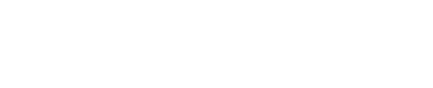 86Lampiran 1.  Format Halaman Sampul Proposal Penelitian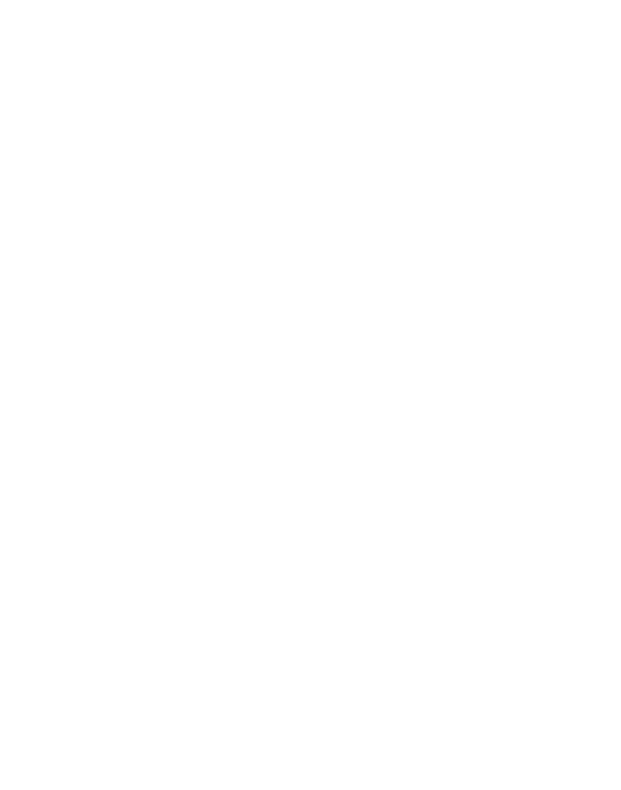 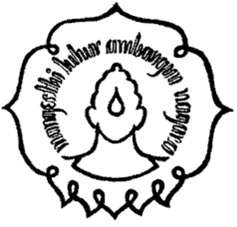 Skim Hibah: Bidang Unggulan:PROPOSALJUDUL PENELITIANResearch Group (ID Research Group) Ketua Peneliti (NIDN)Anggota Peneliti (NIDN)FAKULTAS / PUSAT STUDI UNIVERSITAS SEBELAS MARET BULAN, TAHUNLampiran 2. Tabel Rangkuman Anggaran1. Belanja BarangJustifikasiPemakaian          KuantitasHargaSatuan (Rp)Harga PeralatanPenunjang  (Rp)Th I      Th ..      Th n…………..…………..…………..…………..2. Perjalanan dan PelaporanMaterial                         JustifikasiSUB TOTAL (Rp)HargaBiaya per Tahun (Rp)Perjalanan kePerjalanan           KuantitasSatuan (Rp)Th I       Th ..      Th ntempat/kota - A              survei/sampling/dllPerjalanan ketempat/kota - Disseminasi Luaran/jurnal/ Conference/ HAKI/TTG dll.SUB TOTAL (Rp)TOTAL ANGGARAN YANG DIPERLUKAN SETIAP TAHUN Rp)                         Th I      Th…      Th n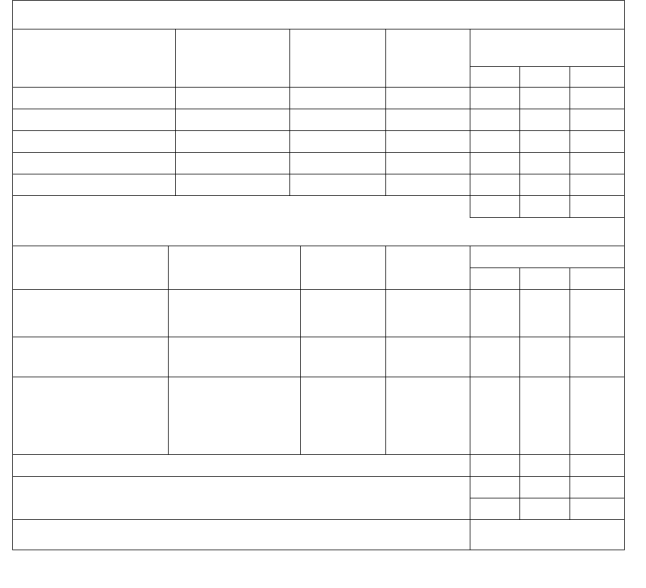 TOTAL ANGGARAN YANG DIPERLUKAN SELURUH TAHUN (Rp).Lampiran 3. Format CV Ketua/Anggota Tim PelaksanaA.   Identitas Diri1    Nama Lengkap (dengan gelar)2    Jenis Kelamin                                   L/P3    Jabatan Fungsional4    NIP/NIK/Identitas lainnya5    NIDN6    Tempat dan Tanggal Lahir7    E-mail9    Nomor Telepon/HP10   Alamat Kantor11   Nomor Telepon/Faks12   Lulusan yang Telah Dihasilkan       S-1 = … orang; S-2 = … orang;  S-3 = … orang1213. Mata Kuliah yg Diampu3Dst.B.   Riwayat PendidikanNama Perguruan TinggiBidang IlmuTahun Masuk-LulusJudul Skripsi/Tesis/DisertasiNama Pembimbing/PromotorS-1                        S-2                       S-3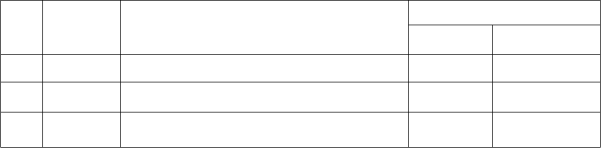 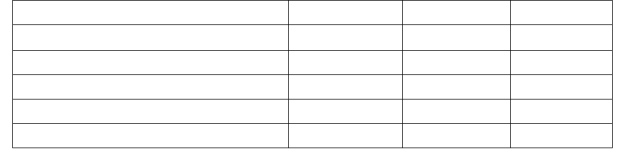 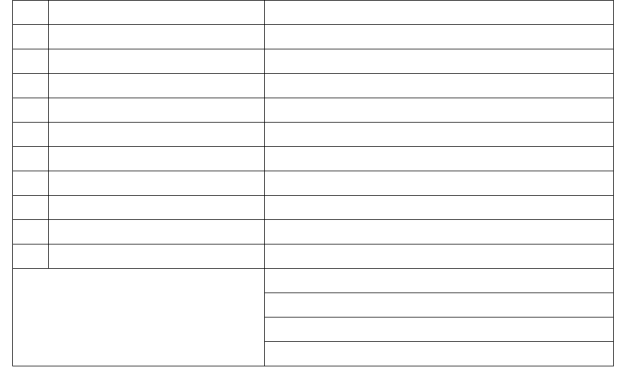 C.   Pengalaman Penelitian Dalam 5 Tahun Terakhir(Bukan Skripsi, Tesis, maupun Disertasi)No.       Tahun                               Judul Penelitian                                          PendanaanSumber*      Jml (Juta Rp)12Dst.* Tuliskan sumber pendanaan baik dari skema penelitian DIKTI maupun dari sumber lainnyaD.  Pengalaman Pengabdian Kepada Masyarakat dalam 5 Tahun Terakhir*  Tuliskan sumber pendanaan baik dari  skema pengabdian kepada masyarakat DIKTImaupun dari sumber lainnya.E.   Publikasi Artikel Ilmiah Dalam Jurnal alam 5 Tahun TerakhirF.   Pemakalah Seminar Ilmiah (Oral Presentation) dalam 5 Tahun TerakhirG.  Karya Buku dalam 5 Tahun TerakhirH.  Perolehan HKI dalam 5–10 Tahun TerakhirI.    Pengalaman Merumuskan Kebijakan Publik/Rekayasa Sosial Lainnya dalam 5 Tahun TerakhirJ.    Penghargaan dalam 10 tahun Terakhir (dari pemerintah, asosiasi atau institusi lainnya)Semua data yang saya isikan dan tercantum dalam biodata ini adalah benar dan dapat dipertanggungjawabkan secara hukum. Apabila di kemudian hari ternyata dijumpai ketidak- sesuaian dengan kenyataan, saya sanggup menerima sanksi.Demikian biodata ini saya buat dengan sebenarnya untuk memenuhi salah satu persyaratandalam pengajuan Hibah …..………………………………………..Kota, tanggal-bulan-tahunPengusul, Tanda tangan( Nama Lengkap )Lampiran 4. Pakta IntegritasPAKTA INTEGRITAS (diunduh dari IRIS1103)Yang bertanda tangan di bawah ini:Nama                                       : ....................................................................................... NIDN                                        : ....................................................................................... Pangkat / Golongan              : ....................................................................................... Jabatan Fungsional                : .......................................................................................Dalam rangka pelaksanaan …….(Skim Hibah)…........ dengan ……… (judul Penelitian) Menyatakan bahwa saya  :a.   Akan  menggunakan  dana  sesuai  dengan  peruntukan  yang  telah  ditetapkan  dalamProposal hibah…………b.   Bertanggung jawab secara formal dan material atas pelaksanaan penelitian sesuai kontrak. c.   Memenuhi target luaran sebagai berikut: ............d.   Melaporkan  hasil  penelitian  hibah………………  sesuai  ketentuan   yang  tertuang  dalam perjanjian hibah………….Apabila saya melanggar hal-hal  yang telah saya nyatakan dalam Pakta Integritas hibah ini,saya bersedia dikenai sanksi sesuai dengan ketentuan peraturan perundang-undanganKota, tanggal-bulan-tahunYang menyatakan, Materai 6000Tanda tangan( Nama Lengkap ) NIP/NIKLampiran 5. Dukungan Sarana dan Prasarana93Lampiran 6.  Format Susunan Organisasi Tim Peneliti/Pelaksana dan Pembagian Tugas94Lampiran 7. Format Sampul Laporan Hibah Penelitian/Pengabdian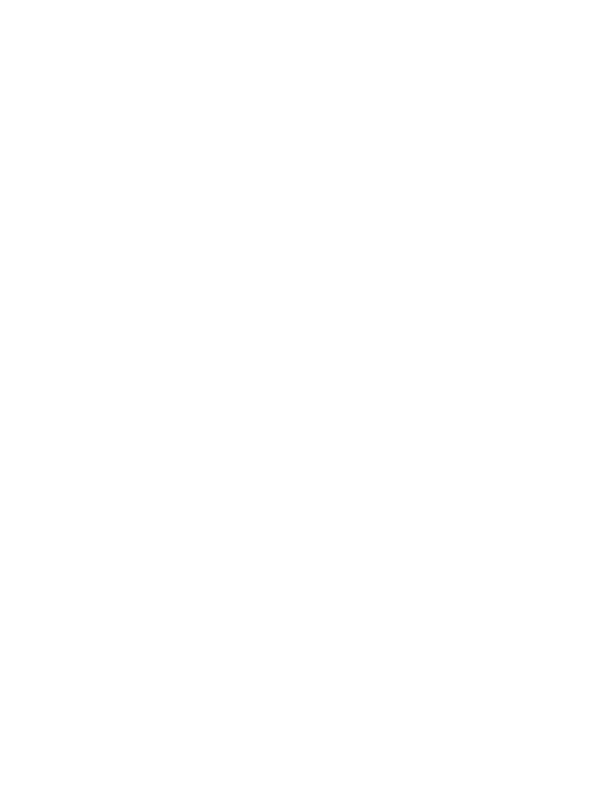 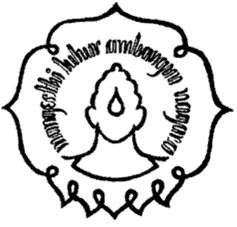 Skim Hibah: Bidang Unggulan:LAPORAN KEMAJUAN/AKHIRJUDUL PENELITIANResearch Group (ID Research Group) Ketua Peneliti (NIDN)Anggota Peneliti (NIDN)FAKULTAS / PUSAT STUDI UNIVERSITAS SEBELAS MARET BULAN, TAHUNLampiran 8. Formulir Luaran Kegiatan Penelitian/PengabdianA.   JURNAL* Jika masih ada artikel ke-2 dan seterusnya, uraikan pada lembar tambahan.B.   BUKU AJAR* Jika masih ada buku ke-2 dan seterusnya, uraikan pada lembar tambahan.C.   PEMBICARA PADA PERTEMUAN ILMIAH (SEMINAR/SIMPOSIUM)-  Sudah dilaksanakan*Jika masih ada pertemuan ilmiah ke 2 dan seterusnya uraikan pada lembar tambahan.D.  SEBAGAI PEMBICARA KUNCI (KEYNOTE SPEAKER)* Jika masih ada undangan ke-2 dan seterusnya, uraikan pada lembar tambahan.E.   UNDANGAN SEBAGAI VISITING SCIENTIST PADA PERGURUAN TINGGI LAIN*Jika masih ada undangan ke-2 dan seterusnya, uraikan pada lembar tambahan.F.   CAPAIAN LUARAN LAINNYAJika luaran yang direncanakan tidak tercapai, uraikan alasannya:....................................................................................................................................................................................................................................................................................................................................................................................................................................... ...................................................................................................................................................................................................................................................................................................................................................................................................................................................................................................................................................................................................................................................Kota, tanggal, bulan, tahunKetuaTandatangan( Nama Lengkap )Lampiran 9.Formulir Desk EvaluasiFORMULIR DESK EVALUASI PROPOSAL HIBAH RISET FUNDAMENTALJudul Penelitian                                                              : …………………………………………………………………Bidang Kajian/Tema*(salah satu dari 13 tema yang telah dirumuskan dalam RIP)Identitas Research Group/ Pusat Studi/ KPPMF/P: …………………………………………………………………: …………………………………………………………………Fakultas/Program Studi                                                : …………………………………………………………………Ketua Penelitia.  Nama dan gelar b.   NIDNc.   Jabatan Fungsional: …………………………………………………………………: …………………………………………………………………: ………………………………………………………………..Anggota Peneliti                                                            : ………………. OrangLama Penelitian                                                             : ………………. TahunBiaya Penelitian Tahun 1a.   Dari PNBP UNSb.   Dari institusi mitra c.   Direkomendasikan: …………………………………………………………………: …………………………/ inkind: ……………………….: ………………………………………………………………..Keterangan:* pilih salah satu bidang unggulan yang sesuai        Skor berupa angka 1, 2, 3, 5, 6 dan 7 (1 = buruk; 2 = sangat kurang; 3 = kurang; 5= cukup;6= baik; 7 = sangat baik)        Nilai = bobot x skorJustifikasi dan Komentar Penilai:...........................................................................................................................................................................................................................................................................................................................................................................................................................................................................................................................................................................................................................Kota, tanggal bulan tahunPenilai(Tanda tangan dan Nama)FORMULIR DESK EVALUASIPROPOSAL HIBAH KOLABORASI INTERNASIONALJudul Penelitian                                                              : …………………………………………………………………Bidang Kajian/Tema*(salah satu dari 13 tema yang telah dirumuskan dalam RIP)Identitas Research Group/ Pusat Studi/ KPPMF/P: …………………………………………………………………: …………………………………………………………………Fakultas/Program Studi                                                : …………………………………………………………………Ketua Penelitia.  Nama dan gelar b.   NIDNc.   Jabatan Fungsional: …………………………………………………………………: …………………………………………………………………: ………………………………………………………………..Anggota Peneliti                                                            : ………………. OrangLama Penelitian                                                             : ………………. TahunBiaya Penelitian Tahun 1a.   Dari PNBP UNSb.   Dari institusi mitra c.   Direkomendasikan: …………………………………………………………………: …………………………/ inkind: ……………………….: ………………………………………………………………..Keterangan:* pilih salah satu bidang unggulan yang sesuai        Skor berupa angka 1, 2, 3, 5, 6 dan 7 (1 = buruk; 2 = sangat kurang; 3 = kurang; 5= cukup;6= baik; 7 = sangat baik)        Nilai = bobot x skorJustifikasi dan Komentar Penilai:...........................................................................................................................................................................................................................................................................................................................................................................................................................................................................................................................................................................................................................Kota, tanggal bulan tahunPenilai(Tanda tangan dan Nama)FORMULIR DESK EVALUASI PROPOSAL HIBAH PENELITIAN UNGGULAN UNSJudul Penelitian                                                              : …………………………………………………………………Bidang Unggulan UNS*(a. Energi Baru dan Terbarukan; b. Ketahanan dan Keamanan Pangan; c. Perubahan Iklim dan Keanekaragaman Hayati Topik Unggulan ) Identitas Research Group/ Pusat Studi/ KPPMF/P: ………………………………………………………………………………………………………………………………………………………………………………………………………: …………………………………………………………………Fakultas/Program Studi                                                : …………………………………………………………………Ketua Penelitia.  Nama dan gelar b.   NIDNc.   Jabatan Fungsional: …………………………………………………………………: …………………………………………………………………: ………………………………………………………………..Anggota Peneliti                                                            : ………………. Orang Lama Penelitian                                                             : ………………. Tahun Biaya Penelitian Tahun 1a.   Dari PNBP UNSb.   Dari institusi mitra c.   Direkomendasikan: …………………………………………………………………: ………………………… / inkind: ……………………….: ………………………………………………………………..Keterangan:* pilih salah satu bidang unggulan yang sesuai        Skor berupa angka 1, 2, 3, 5, 6 dan 7 (1 = buruk; 2 = sangat kurang; 3 = kurang; 5= cukup;6= baik; 7 = sangat baik)        Nilai = bobot x skorJustifikasi dan Komentar Penilai:...........................................................................................................................................................................................................................................................................................................................................................................................................................................................................................................................................................................................................................Kota, tanggal bulan tahunPenilai(Tanda tangan dan Nama)FORMULIR DESK EVALUASIPROPOSAL HIBAH PUSAT KEUNGGULAN UNS (lanjutan)Judul Penelitian                                                              : …………………………………………………………………Bidang Unggulan UNS*(a. Energi Baru dan Terbarukan; b. Ketahanan dan Keamanan Pangan; c. Perubahan Iklim dan Keanekaragaman Hayati Topik Unggulan ) Identitas Research Group/ Pusat Studi/ KPPMF/P: ………………………………………………………………………………………………………………………………………………………………………………………………………: …………………………………………………………………Fakultas/Program Studi                                                : …………………………………………………………………Ketua Penelitia.  Nama dan gelar b.   NIDNc.   Jabatan Fungsional: …………………………………………………………………: …………………………………………………………………: ………………………………………………………………..Anggota Peneliti                                                            : ………………. Orang Lama Penelitian                                                             : ………………. Tahun Biaya Penelitian Tahun 1a.   Dari PNBP UNSb.   Dari institusi mitra c.   Direkomendasikan: …………………………………………………………………: ………………………… / inkind: ……………………….: ………………………………………………………………..Keterangan:* pilih salah satu bidang unggulan yang sesuai        Skor berupa angka 1, 2, 3, 5, 6 dan 7 (1 = buruk; 2 = sangat kurang; 3 = kurang; 5= cukup;6= baik; 7 = sangat baik)        Nilai = bobot x skorJustifikasi dan Komentar Penilai:...........................................................................................................................................................................................................................................................................................................................................................................................................................................................................................................................................................................................................................Kota, tanggal bulan tahunPenilai(Tanda tangan dan Nama)FORMULIR DESK EVALUASI PROPOSAL HIBAH MANDATORYJudul Penelitian                                                              : …………………………………………………………………Bidang Kajian/Tema*(salah satu dari 13 tema yang telah dirumuskan dalam RIP)Identitas Research Group/ Pusat Studi/ KPPMF/P: …………………………………………………………………: …………………………………………………………………Fakultas/Program Studi                                                : …………………………………………………………………Ketua Penelitia.  Nama dan gelar b.   NIDNc.   Jabatan Fungsional: …………………………………………………………………: …………………………………………………………………: ………………………………………………………………..Anggota Peneliti                                                            : ………………. OrangLama Penelitian                                                             : ………………. TahunBiaya Penelitian Tahun 1a.   Dari PNBP UNSb.   Dari institusi mitra c.   Direkomendasikan: …………………………………………………………………: …………………………/ inkind: ………………………..: ………………………………………………………………..Keterangan:* pilih salah satu bidang unggulan yang sesuai        Skor berupa angka 1, 2, 3, 5, 6 dan 7 (1 = buruk; 2 = sangat kurang; 3 = kurang; 5= cukup;6= baik; 7 = sangat baik)        Nilai = bobot x skorJustifikasi dan Komentar Penilai:...........................................................................................................................................................................................................................................................................................................................................................................................................................................................................................................................................................................................................................Kota, tanggal bulan tahunPenilai(Tanda tangan dan Nama)FORMULIR DESK EVA LU ASIPROP OSAL PEN ELITIA N SOSIAL, HUMANIORA DAN PENDIDIKANJudul Penelitian                                                         : ………………………………………………………………… Bidang Penciptaan                                                   : ………………………………………………………………… Perguruan Tinggi                                                        : ………………………………………………………………… Program Studi                                                           : …………………………………………………………………Ketua Penelitia.  Nama dan gelar b.   NIDNc.   Jabatan Fungsional: …………………………………………………………………: …………………………………………………………………: ………………………………………………………………..Anggota Peneliti                                                       : ………………. Orang Jangka Waktu Penelitian                                         : ………………. Tahun Biaya Penelitian Tahun 1a.   Dari PNBP UNSb.   Dari institusi mitra c.   Direkomendasikan: …………………………………………………………………: …………………………/ inkind: ………………………..: ………………………………………………………………..Keterangan:* pilih salah satu bidang unggulan yang sesuai        Skor berupa angka 1, 2, 3, 5, 6 dan 7 (1 = buruk; 2 = sangat kurang; 3 = kurang; 5= cukup;6= baik; 7 = sangat baik)        Nilai = bobot x skorJustifikasi dan Komentar Penilai:............................................................................................................................................................................................................................................................................................................Kota, tanggal bulan tahunPenilai(Tanda tangan dan Nama)FORMULIR DESK EVA LU ASIPROP OSAL PENELITIAN PENCIPTAAN DAN PE NYAJIAN SENIJudul Penelitian                                                         : ………………………………………………………………… Bidang Penciptaan/Penyajian Seni                        : ………………………………………………………………… Perguruan Tinggi                                                        : ………………………………………………………………… Program Studi                                                           : …………………………………………………………………Ketua Penelitia.  Nama dan gelar b.   NIDNc.   Jabatan Fungsional: …………………………………………………………………: …………………………………………………………………: ………………………………………………………………..Anggota Peneliti                                                       : ………………. OrangJangka Waktu Penelitian                                         : ………………. TahunBiaya Penelitian Tahun 1a.   Dari PNBP UNSb.   Dari institusi mitra c.   Direkomendasikan: …………………………………………………………………: …………………………/ inkind: ………………………..: ………………………………………………………………..Keterangan:* pilih salah satu bidang unggulan yang sesuai        Skor berupa angka 1, 2, 3, 5, 6 dan 7 (1 = buruk; 2 = sangat kurang; 3 = kurang; 5= cukup;6= baik; 7 = sangat baik)        Nilai = bobot x skorJustifikasi dan Komentar Penilai:........................................................................................................................................................................................................................................................................................................................................................................................................................................................................................................................................................................................................................Kota, tanggal bulan tahunPenilai(Tanda tangan dan Nama)FORMULIR DESK EVALUASIROPOSAL HIBAH PENGEMBANGAN HASIL RISET DAN INOVASIJudul Penelitian                                                              : …………………………………………………………………Bidang Unggulan UNS*                                                 : ………………………………………………………………………………………………………………………………………………………………………………………………………Identitas Research Group/ Pusat Studi/KPPMF/P: …………………………………………………………………Fakultas/Program Studi                                                : …………………………………………………………………Ketua Penelitia.  Nama dan gelar b.   NIDNc.   Jabatan Fungsional: …………………………………………………………………: …………………………………………………………………: ………………………………………………………………..Anggota Peneliti                                                            : ………………. OrangLama Penelitian                                                             : ………………. TahunBiaya Penelitian Tahun 1a.   Dari PNBP UNSb.   Dari institusi mitra c.   Direkomendasikan: …………………………………………………………………: ………………………… / inkind: ……………………….: ………………………………………………………………..Keterangan:* pilih salah satu bidang unggulan yang sesuai        Skor berupa angka 1, 2, 3, 5, 6 dan 7 (1 = buruk; 2 = sangat kurang; 3 = kurang; 5= cukup;6= baik; 7 = sangat baik)        Nilai = bobot x skorJustifikasi dan Komentar Penilai:...........................................................................................................................................................................................................................................................................................................................................................................................................................................................................................................................................................................................................................Kota, tanggal bulan tahunPenilai(Tanda tangan dan Nama)FORMULIR DESK EVALUASIPROPOSAL HIBAH PENELITIAN PASCASARJANA UNSJudul Penelitian                                                              : …………………………………………………………………Bidang Kajian/Tema*(salah satu dari 13 tema yang telah dirumuskan dalam RIP)Identitas Research Group/ Pusat Studi / KPPMF/P: …………………………………………………………………: …………………………………………………………………Fakultas / Program Studi                                              : …………………………………………………………………Ketua Penelitia.  Nama dan gelar b.   NIDNc.   Jabatan Fungsional: …………………………………………………………………: …………………………………………………………………: ………………………………………………………………..Anggota Peneliti                                                            : ………………. OrangLama Penelitian                                                             : ………………. TahunBiaya Penelitian Tahun 1a.   Dari PNBP UNSb.   Dari institusi mitra c.   Direkomendasikan: …………………………………………………………………: …………………………/ inkind: ………………………..: ………………………………………………………………..Keterangan:* pilih salah satu bidang unggulan yang sesuai        Skor berupa angka 1, 2, 3, 5, 6 dan 7 (1 = buruk; 2 = sangat kurang; 3 = kurang; 5= cukup;6= baik; 7 = sangat baik)        Nilai = bobot x skorJustifikasi dan Komentar Penilai:...........................................................................................................................................................................................................................................................................................................................................................................................................................................................................................................................................................................................................................Kota, tanggal bulan tahunPenilai(Tanda tangan danNama)FORMULIR DESK EVALUASIPROPOSAL HIBAH PENELITIAN DISERTASI DOKTORJudul Penelitian                                                              : …………………………………………………………………Bidang Kajian/Tema*(salah satu dari 13 tema yang telah dirumuskan dalam RIP)Identitas Research Group/ Pusat Studi / KPPMF/P: …………………………………………………………………: …………………………………………………………………Fakultas / Program Studi                                              : …………………………………………………………………Ketua Penelitia.  Nama dan gelar b.   NIDNc.   Jabatan Fungsional: …………………………………………………………………: …………………………………………………………………: ………………………………………………………………..Anggota Peneliti                                                            : ………………. OrangLama Penelitian                                                             : ………………. TahunBiaya Penelitian Tahun 1a.   Dari PNBP UNSb.   Dari institusi mitra c.   Direkomendasikan: …………………………………………………………………: …………………………/ inkind: ………………………..: ………………………………………………………………..Keterangan:* pilih salah satu bidang unggulan yang sesuai        Skor berupa angka 1, 2, 3, 5, 6 dan 7 (1 = buruk; 2 = sangat kurang; 3 = kurang; 5= cukup;6= baik; 7 = sangat baik)        Nilai = bobot x skorJustifikasi dan Komentar Penilai:...........................................................................................................................................................................................................................................................................................................................................................................................................................................................................................................................................................................................................................Kota, tanggal bulan tahunPenilai(Tanda tangan danNama)FORMULIR DESK EVALUASIPROPOSAL HIBAH PENELITI UTAMA (SEBAGAI RUJUKAN MRG-UNS)Judul Penelitian                                                              : …………………………………………………………………Bidang Kajian/Tema*(salah satu dari 13 tema yang telah dirumuskan dalam RIP)Identitas Research Group/ Pusat Studi / KPPMF/P: …………………………………………………………………: …………………………………………………………………Fakultas / Program Studi                                              : …………………………………………………………………Ketua Penelitia.  Nama dan gelar b.   NIDNc.   Jabatan Fungsional: …………………………………………………………………: …………………………………………………………………: ………………………………………………………………..Anggota Peneliti                                                            : ………………. OrangLama Penelitian                                                             : ………………. TahunBiaya Penelitian Tahun 1a.   Dari PNBP UNSb.   Dari institusi mitra c.   Direkomendasikan: …………………………………………………………………: …………………………/ inkind: ………………………..: ………………………………………………………………..Keterangan:* pilih salah satu bidang unggulan yang sesuai        Skor berupa angka 1, 2, 3, 5, 6 dan 7 (1 = buruk; 2 = sangat kurang; 3 = kurang; 5= cukup;6= baik; 7 = sangat baik)        Nilai = bobot x skorJustifikasi dan Komentar Penilai:...........................................................................................................................................................................................................................................................................................................................................................................................................................................................................................................................................................................................................................Kota, tanggal bulan tahunPenilai(Tanda tangan danNama)FORMULIR DESK EVALUASIHIBAH PERKUATAN INSTITUSI (SEBAGAI RUJUKAN MRG-UNS UNTUK KPPMF)Judul Penelitian                                                              : …………………………………………………………………Bidang Kajian/Tema*(salah satu dari 13 tema yang telah dirumuskan dalam RIP)Identitas Research Group/ Pusat Studi / KPPMF/P: …………………………………………………………………: …………………………………………………………………Fakultas / Program Studi                                              : …………………………………………………………………Ketua Penelitia.  Nama dan gelar b.   NIDNc.   Jabatan Fungsional: …………………………………………………………………: …………………………………………………………………: ………………………………………………………………..Anggota Peneliti                                                            : ………………. OrangLama Penelitian                                                             : ………………. TahunBiaya Penelitian Tahun 1a.   Dari PNBP UNSb.   Dari institusi mitra c.   Direkomendasikan: …………………………………………………………………: …………………………/ inkind: ………………………..: ………………………………………………………………..Keterangan:* pilih salah satu bidang unggulan yang sesuai        Skor berupa angka 1, 2, 3, 5, 6 dan 7 (1 = buruk; 2 = sangat kurang; 3 = kurang; 5= cukup;6= baik; 7 = sangat baik)        Nilai = bobot x skorJustifikasi dan Komentar Penilai:...........................................................................................................................................................................................................................................................................................................................................................................................................................................................................................................................................................................................................................Kota, tanggal bulan tahunPenilai(Tanda tangan dan Nama)FORMULIR DESK EVALUASIHIBAH PERKUATAN INSTITUSI (SEBAGAI RUJUKAN MRG-UNS UNTUK PUSAT STUDI)Judul Penelitian                                                              : …………………………………………………………………Bidang Kajian/Tema*(salah satu dari 13 tema yang telah dirumuskan dalam RIP)Identitas Research Group/ Pusat Studi / KPPMF/P: …………………………………………………………………: …………………………………………………………………Fakultas / Program Studi                                              : …………………………………………………………………Ketua Penelitia.  Nama dan gelar b.   NIDNc.   Jabatan Fungsional: …………………………………………………………………: …………………………………………………………………: ………………………………………………………………..Anggota Peneliti                                                            : ………………. OrangLama Penelitian                                                             : ………………. TahunBiaya Penelitian Tahun 1a.   Dari PNBP UNSb.   Dari institusi mitra c.   Direkomendasikan: …………………………………………………………………: …………………………/ inkind: ………………………..: ………………………………………………………………..Keterangan:* pilih salah satu bidang unggulan yang sesuai        Skor berupa angka 1, 2, 3, 5, 6 dan 7 (1 = buruk; 2 = sangat kurang; 3 = kurang; 5= cukup;6= baik; 7 = sangat baik)        Nilai = bobot x skorJustifikasi dan Komentar Penilai:...........................................................................................................................................................................................................................................................................................................................................................................................................................................................................................................................................................................................................................Kota, tanggal bulan tahunPenilai(Tanda tangan dan Nama)FORMULIR DESK EVALUASIHIBAH PENINGKATAN KAPASITAS LABORATORIUM PENELITIAN (PKLP-UNS)Judul Penelitian                                                              : …………………………………………………………………Bidang Kajian/Tema*(salah satu dari 13 tema yang telah dirumuskan dalam RIP)Identitas Research Group/ Pusat Studi / KPPMF/P: …………………………………………………………………: …………………………………………………………………Fakultas / Program Studi                                              : …………………………………………………………………Ketua Penelitia.  Nama dan gelar b.   NIDNc.   Jabatan Fungsional: …………………………………………………………………: …………………………………………………………………: ………………………………………………………………..Anggota Peneliti                                                            : ………………. OrangLama Penelitian                                                             : ………………. TahunBiaya Penelitian Tahun 1a.   Dari PNBP UNSb.   Dari institusi mitra c.   Direkomendasikan: …………………………………………………………………: …………………………/ inkind: ………………………..: ………………………………………………………………..Keterangan:* pilih salah satu bidang unggulan yang sesuai        Skor berupa angka 1, 2, 3, 5, 6 dan 7 (1 = buruk; 2 = sangat kurang; 3 = kurang; 5= cukup;6= baik; 7 = sangat baik)        Nilai = bobot x skorJustifikasi dan Komentar Penilai:...........................................................................................................................................................................................................................................................................................................................................................................................................................................................................................................................................................................................................................Kota, tanggal bulan tahunPenilai(Tanda tangan dan Nama)FORMULIR DESK EVALUASI PROPOSAL IPTEK bagi MASYARAKAT (IbM)Judul Penelitian                                                              : …………………………………………………………………Bidang Kajian/Tema*                                                    : …………………………………………………………………Identitas Research Group/ Pusat Studi / KPPMF/P: …………………………………………………………………Fakultas / Program Studi                                              : …………………………………………………………………Ketua Penelitia.  Nama dan gelar b.   NIDNc.   Jabatan Fungsional: …………………………………………………………………: …………………………………………………………………: ………………………………………………………………..Anggota Peneliti                                                            : ………………. Orang Lama Penelitian                                                             : ………………. Tahun Biaya Penelitian Tahun 1a.   Dari PNBP UNSb.   Dari institusi mitra c.   Direkomendasikan: …………………………………………………………………: …………………………/ inkind: ………………………..: ………………………………………………………………..Keterangan:* pilih salah satu bidang unggulan yang sesuai        Skor berupa angka 1, 2, 3, 5, 6 dan 7 (1 = buruk; 2 = sangat kurang; 3 = kurang; 5= cukup;6= baik; 7 = sangat baik)        Nilai = bobot x skorJustifikasi dan Komentar Penilai:...........................................................................................................................................................................................................................................................................................................................................................................................................................................................................................................................................................................................................................Kota, tanggal bulan tahunPenilai(Tanda tangan dan Nama)FORMULIR DESK EVALUASIPROPOSAL IPTEK bagi PRODUK UNGG ULAN (IbPU)Judul Penelitian                                                              : …………………………………………………………………Bidang Kajian/Tema*                                                    : …………………………………………………………………Identitas Research Group/ Pusat Studi / KPPMF/P: …………………………………………………………………Fakultas / Program Studi                                              : …………………………………………………………………Ketua Penelitia.  Nama dan gelar b.   NIDNc.   Jabatan Fungsional: …………………………………………………………………: …………………………………………………………………: ………………………………………………………………..Anggota Peneliti                                                            : ………………. Orang Lama Penelitian                                                             : ………………. Tahun Biaya Penelitian Tahun 1a.   Dari PNBP UNSb.   Dari institusi mitra c.   Direkomendasikan: …………………………………………………………………: …………………………/ inkind: ………………………..: ………………………………………………………………..Keterangan:* pilih salah satu bidang unggulan yang sesuai        Skor berupa angka 1, 2, 3, 5, 6 dan 7 (1 = buruk; 2 = sangat kurang; 3 = kurang; 5= cukup;6= baik; 7 = sangat baik)        Nilai = bobot x skorJustifikasi dan Komentar Penilai:...........................................................................................................................................................................................................................................................................................................................................................................................................................................................................................................................................................................................................................Kota, tanggal bulan tahunPenilai(Tanda tangan dan Nama)FORMULIR DESK EVALUASIPROPOSAL IPTEK bagi PENGEMBANGAN TECHNOPRENEURSHIP KAMPUS (IbPTK)Judul Penelitian                                                              : …………………………………………………………………Bidang Kajian/Tema*                                                    : …………………………………………………………………Identitas Research Group/ Pusat Studi / KPPMF/P: …………………………………………………………………Fakultas / Program Studi                                              : …………………………………………………………………Ketua Penelitia    Nama dan gelar b    NIDNc     Jabatan Fungsional: …………………………………………………………………: …………………………………………………………………: ………………………………………………………………..Anggota Peneliti                                                            : ………………. Orang Lama Penelitian                                                             : ………………. Tahun Biaya Penelitian Tahun 1a    Dari PNBP UNSb    Dari institusi mitra c    Direkomendasikan: …………………………………………………………………: …………………………/ inkind: ………………………..: ………………………………………………………………..Keterangan:* pilih salah satu bidang unggulan yang sesuai     Skor berupa angka 1, 2, 3, 5, 6 dan 7 (1 = buruk; 2 = sangat kurang; 3 = kurang; 5= cukup; 6=baik; 7 = sangat baik)     Nilai = bobot x skorJustifikasi dan Komentar Penilai:...........................................................................................................................................................................................................................................................................................................................................................................................................................................................................................................................................................................................................................Kota, tanggal bulan tahunPenilai(Tanda tangan dan Nama)FORMULIR DESK EVALUASI PROGRAM IPTEK bagi DESA MITRA (IbDM)Judul Penelitian                                                    : …………………………………………………………………Bidang Kajian/Tema*                                          : …………………………………………………………………Identitas Research Group/ Pusat Studi / KPPMF/P: …………………………………………………………………Fakultas / Program Studi                                    : …………………………………………………………………Ketua Penelitia.  Nama dan gelar b.   NIDNc.   Jabatan Fungsional: …………………………………………………………………: …………………………………………………………………: ………………………………………………………………..Anggota Peneliti                                                  : ………………. Orang Lama Penelitian                                                   : ………………. Tahun Biaya Penelitian Tahun 1a.   Dari PNBP UNSb.   Dari institusi mitra c.   Direkomendasikan: …………………………………………………………………: …………………………/ inkind: ………………………..: ………………………………………………………………..Keterangan:* pilih salah satu bidang unggulan yang sesuai           Skor berupa angka 1, 2, 3, 5, 6 dan 7 (1 = buruk; 2 = sangat kurang; 3 = kurang; 5=cukup; 6= baik; 7 = sangat baik)           Nilai = bobot x skorJustifikasi dan Komentar Penilai:........................................................................................................................................................................................................................................................................................................................................................................................................................................................................................................................................................................................................................Kota, tanggal bulan tahunPenilai(Tanda tangan dan Nama)FORMULIR DESK EVALUASI PROGRAM KKN-PPM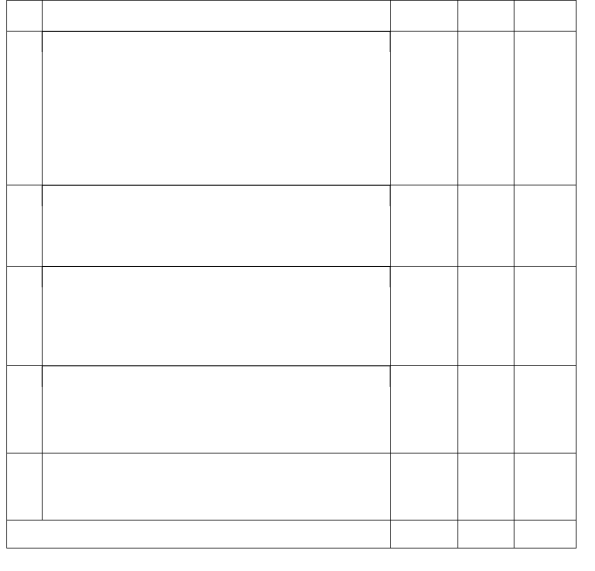 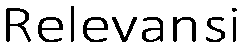 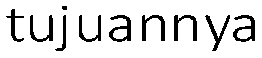 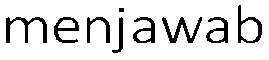 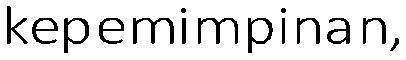 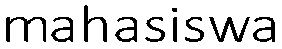 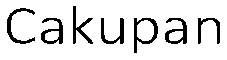 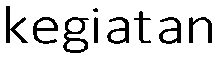 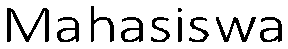 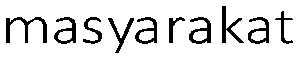 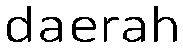 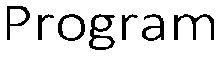 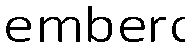 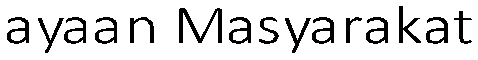 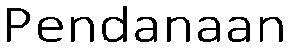 Judul Kegiatan                                                                  : …………………………………………………………………Ketua Tim Pelaksana                                                       : …………………………………………………………………NIDN                                                                                  : ………………………………………………………………… Perguruan Tinggi                                                             : ………………………………………………………………… Program Studi                                                                  : ………………………………………………………………… Jangka Waktu Pelaksanaan                                            : ………… tahunBiaya                                                                                  : Rp …………………………………………………Materi Yang                                               Bobota.   Kesesuaian antara judul/tema denganb.   Ketepatan teknologi/metoda untuk c.   Keberhasilan pemberdad.   Penumbuhan empati, jiwae.   Kewirausahaan dan kerja samaa.   Jumlah, mutu dan luasan subb.   Besaran beban kegiatan: Jam Kerja Efektif(JKEM)Luaran Dampaka.    Ekspektasi peningkatan kesejahteraanb.   Ekspektasi peningkatan pemanfaatan potensiKesinambungana.    Adanya dukungan dana darib.   Adanya peningkatan pembelajaranpKesesuaian antara prioritas program dan jumlah danaKeterangan:* pilih salah satu bidang unggulan yang sesuai           Skor berupa angka 1, 2, 3, 5, 6 dan 7 (1 = buruk; 2 = sangat kurang; 3 = kurang; 5=cukup; 6= baik; 7 = sangat baik)           Nilai = bobot x skorJustifikasi dan Komentar Penilai:........................................................................................................................................................................................................................................................................................................................................................................................................................................................................................................................................................................................................................Kota, tanggal bulan tahunPenilai(Tanda tangan dan Nama)Lampiran 10. Formulir Pemantauan Dan Evaluasi PelaksanaanFORMULIR PEMANTAUAN DAN EVALUASI PELAKSANAAN HIBAH RISET FUNDAMENTALJudul Penelitian                                                              : …………………………………………………………………Bidang Kajian/Tema*(salah satu dari 13 tema yang telah dirumuskan dalam RIP)Identitas Research Group/Pusat Studi/ KPPMF/P: …………………………………………………………………: …………………………………………………………………Fakultas/Program Studi                                                : …………………………………………………………………Ketua Penelitia.  Nama dan gelar b.   NIDNc.   Jabatan Fungsional: …………………………………………………………………: …………………………………………………………………: ………………………………………………………………..Anggota Peneliti                                                            : ………………. Orang Lama Penelitian                                                             : ………………. Tahun Biaya Penelitian Tahun 1a.   Dari PNBP UNSb.   Dari institusi mitra c.   Direkomendasikan: …………………………………………………………………: …………………………/ inkind: ………………………..: ………………………………………………………………..Keterangan:* pilih salah satu bidang unggulan yang sesuai-     Skor berupa angka 1, 2, 3, 5, 6 dan 7 (1 = buruk; 2 = sangat kurang; 3 = kurang; 5=cukup; 6= baik; 7 = sangat baik)-     Nilai = bobot x skorJustifikasi dan Komentar Penilai:…………………………………………………………………………………………………………………………………………………………………………………………………………………………………………………………………………………………………………………………………………………………………………………………………………………………………………………………………………………………………………………………………………………………………………………………………………………………………………………………………………………………………………………………………………………………………………………………………………………………………………………………………………………………………………………………………………………………………………………………………………………………………………………………………………………………………………………………………………………………………………………………………………………Kota, tanggal-bulan-tahunPemantau, Tanda tangan (Nama Lengkap)FORMULIR PEMANTAUAN DAN EVALUASI PELAKSANAAN HIBAH KOLABORASI INTERNASIONALJudul Penelitian                                                              : …………………………………………………………………Bidang Kajian/Tema*(salah satu dari 13 tema yang telah dirumuskan dalam RIP)Identitas Research Group/Pusat Studi/ KPPMF/P: …………………………………………………………………: …………………………………………………………………Fakultas/Program Studi                                                : …………………………………………………………………Ketua Penelitia.  Nama dan gelar b.   NIDNc.   Jabatan Fungsional: …………………………………………………………………: …………………………………………………………………: ………………………………………………………………..Anggota Peneliti                                                            : ………………. Orang Lama Penelitian                                                             : ………………. Tahun Biaya Penelitian Tahun 1a.   Dari PNBP UNSb.   Dari institusi mitra c.   Direkomendasikan: …………………………………………………………………: …………………………/ inkind: ………………………..: ………………………………………………………………..Keterangan:* pilih salah satu bidang unggulan yang sesuai-     Skor berupa angka 1, 2, 3, 5, 6 dan 7 (1 = buruk; 2 = sangat kurang; 3 = kurang; 5=cukup; 6= baik; 7 = sangat baik)-     Nilai = bobot x skorJustifikasi dan Komentar Penilai:…………………………………………………………………………………………………………………………………………………………………………………………………………………………………………………………………………………………………………………………………………………………………………………………………………………………………………………………………………………………………………………………………………………………………………………………………………………………………………………………………………………………………………………………………………………………………………………………………………………………………………………………………………………………………………………………………………………………………………………………………………………………………………………………………………………………………………………………………………………………………………………………………………………Kota, tanggal-bulan-tahunPemantau, Tanda tangan (Nama Lengkap)FORMULIR PEMANTAUAN DAN EVALUASI PELAKSANAAN HIBAH PENELITIAN UNGGULAN UNSJudul Penelitian                                                              : …………………………………………………………………Bidang Unggulan UNS*(a. Energi Baru dan Terbarukan; b. Ketahanan dan Keamanan Pangan; c. Perubahan Iklim dan Keanekaragaman Hayati Topik Unggulan ) Identitas Research Group/Pusat Studi/ KPPMF/P: ………………………………………………………………………………………………………………………………………………………………………………………………………: …………………………………………………………………Fakultas/Program Studi                                                : …………………………………………………………………Ketua Penelitia.  Nama dan gelar b.   NIDNc.   Jabatan Fungsional: …………………………………………………………………: …………………………………………………………………: ………………………………………………………………..Anggota Peneliti                                                            : ………………. Orang Lama Penelitian                                                             : ………………. Tahun Biaya Penelitian Tahun 1a.   Dari PNBP UNSb.   Dari institusi mitra c.   Direkomendasikan: …………………………………………………………………: ………………………… / inkind: ……………………….: ………………………………………………………………..Keterangan:* pilih salah satu bidang unggulan yang sesuai-     Skor berupa angka 1, 2, 3, 5, 6 dan 7 (1 = buruk; 2 = sangat kurang; 3 = kurang; 5=cukup; 6= baik; 7 = sangat baik)-     Nilai = bobot x skorJustifikasi dan Komentar Penilai:………………………………………………………………………………………………………………………………………………..…………………………………………………………………………………………………………………………………………………………………………………………………………………………………………………………………………………………………………………………………………………………………………………………………………………………………………………………………………………………………………………………………………………………………………………………………………………………………………………………………………………………………………………………………………………………………………………………………………………………………………………………………………………………………………………………………………………………………………………………………………………………………………………………………Kota, tanggal-bulan-tahunPemantau, Tanda tangan (Nama Lengkap)FORMULIR PEMANTAUAN DAN EVALUASI PELAKSANAAN HIBAH PUSAT KEUNGGULAN UNS (LANJUTAN)Judul Penelitian                                                              : …………………………………………………………………Bidang Kajian/Tema*(salah satu dari 13 tema yang telah dirumuskan dalam RIP)Identitas Research Group/Pusat Studi/ KPPMF/P: …………………………………………………………………: …………………………………………………………………Fakultas/Program Studi                                                : …………………………………………………………………Ketua Penelitia.  Nama dan gelar b.   NIDNc.   Jabatan Fungsional: …………………………………………………………………: …………………………………………………………………: ………………………………………………………………..Anggota Peneliti                                                            : ………………. Orang Lama Penelitian                                                             : ………………. Tahun Biaya Penelitian Tahun 1a.   Dari PNBP UNSb.   Dari institusi mitra c.   Direkomendasikan: …………………………………………………………………: …………………………/ inkind: ………………………..: ………………………………………………………………..Keterangan:* pilih salah satu bidang unggulan yang sesuai-     Skor berupa angka 1, 2, 3, 5, 6 dan 7 (1 = buruk; 2 = sangat kurang; 3 = kurang; 5=cukup; 6= baik; 7 = sangat baik)-     Nilai = bobot x skorJustifikasi dan Komentar Penilai:……………………………………………………………………………………………………………………………………………….…………………………………………………………………………………………………………………………………………………………………………………………………………………………………………………………………………………………………………………………………………………………………………………………………………………………………………………………………………………………………………………………………………………………………………………………………………………………………………………………………………………………………………………………………………………………………………………………………………………………………………………………………………………………………………………………………………………………………………………………………………………………………………………………………Kota, tanggal-bulan-tahunPemantau, Tanda tangan (Nama Lengkap)FORMULIR PEMANTAUAN DAN EVALUASI PELAKSANAAN PENELITIAN SOSIAL, HUMANIORA DAN PENDIDIKANJudul Penelitian                                                       : ………………………………………………………………… Bidang Penciptaan                                                  : ………………………………………………………………… Perguruan Tinggi                                                     : ………………………………………………………………… Program Studi                                                          : ………………………………………………………………… Ketua Penelitia.   Nama dan gelar b.   NIDNc.    Jabatan Fungsional: …………………………………………………………………: …………………………………………………………………: ………………………………………………………………..Anggota Peneliti                                                      : ………………. OrangWaktu Penelitian                                                    : Tahun ke- ……… dari rencana ……. tahunBiaya disetujui tahun berjalan dariPNBP                                                                         : Rp. ………….……………Komentar Pemantau:...............................................................................................................................................................................................................................................................................................................................................................................................................................................................................................................................................................................................................................................................................................................................................................Kota, tanggal-bulan-tahunPemantau, Tanda tangan (Nama Lengkap)FORMULIR PEMANTAUAN DAN EVALUASI PELAKSANAAN HIBAH PENGEMBANGAN HASIL RISET DAN INOVASIJudul Penelitian                                                  : …………………………………………………………………Bidang Kajian/Tema*(salah satu dari 13 tema yang telah dirumuskan dalam RIP)Identitas Research Group/ Pusat Studi/ KPPMF/P: …………………………………………………………………: …………………………………………………………………Fakultas/Program Studi                                    : …………………………………………………………………Ketua Penelitia.  Nama dan gelar b.   NIDNc.   Jabatan Fungsional: …………………………………………………………………: …………………………………………………………………: ………………………………………………………………..Anggota Peneliti                                                 : ………………. Orang Lama Penelitian                                                  : ………………. Tahun Biaya Penelitian Tahun 1a.   Dari PNBP UNSb.   Dari institusi mitra c.   Direkomendasikan: …………………………………………………………………: …………………………/ inkind: ………………………..: ………………………………………………………………..Keterangan:* pilih salah satu bidang unggulan yang sesuai-     Skor berupa angka 1, 2, 3, 5, 6 dan 7 (1 = buruk; 2 = sangat kurang; 3 = kurang; 5=cukup; 6= baik; 7 = sangat baik)-     Nilai = bobot x skorJustifikasi dan Komentar Penilai:…………………………………………………………………………………………………………………………………………………………………………………………………………………………………………………………………………………………………………………………………………………………………………………………………………………………………………………………………………………………………………………………………………………………………………………………………………………………………………………………………………………………………………………………………………………………………………………………………………………………………………………………………………………………………………………………………………………………………………………………………………………………………………………………………………………………………………………………………………………………………………………………………………………Kota, tanggal-bulan-tahunPenilai,Tanda tangan(Nama Lengkap)FORMULIR PEMANTAUAN DAN EVALUASI PELAKSANAAN HIBAH MANDATORYJudul Penelitian                                                              : …………………………………………………………………Bidang Kajian/Tema*(salah satu dari 13 tema yang telah dirumuskan dalam RIP)Identitas Research Group/ Pusat Studi/ KPPMF/P: …………………………………………………………………: …………………………………………………………………Fakultas/Program Studi                                                : …………………………………………………………………Ketua Penelitia.  Nama dan gelar b.   NIDNc.   Jabatan Fungsional: …………………………………………………………………: …………………………………………………………………: ………………………………………………………………..Anggota Peneliti                                                            : ………………. Orang Lama Penelitian                                                             : ………………. Tahun Biaya Penelitian Tahun 1a.   Dari PNBP UNSb.   Dari institusi mitra c.   Direkomendasikan: …………………………………………………………………: …………………………/ inkind: ………………………..: ………………………………………………………………..Keterangan:* pilih salah satu bidang unggulan yang sesuai-     Skor berupa angka 1, 2, 3, 5, 6 dan 7 (1 = buruk; 2 = sangat kurang; 3 = kurang; 5=cukup; 6= baik; 7 = sangat baik)-     Nilai = bobot x skorJustifikasi dan Komentar Penilai:……………………………………………………………………………………………………………………………………………….…………………………………………………………………………………………………………………………………………………………………………………………………………………………………………………………………………………………………………………………………………………………………………………………………………………………………………………………………………………………………………………………………………………………………………………………………………………………………………………………………………………………………………………………………………………………………………………………………………………………………………………………………………………………………………………………………………………………………………………………………………………………………………………………………Kota, tanggal-bulan-tahunPenilai,Tanda tangan(Nama Lengkap)FORMULIR PEMANTAUAN DAN EVALUASI PELAKSANAAN HIBAH PENELITIAN PASCASARJANA UNSJudul Penelitian                                                              : …………………………………………………………………Bidang Kajian/Tema*(salah satu dari 13 tema yang telah dirumuskan dalam RIP)Identitas Research Group/Pusat Studi/ KPPMF/P: …………………………………………………………………: …………………………………………………………………Fakultas/Program Studi                                                : …………………………………………………………………Ketua Penelitia.  Nama dan gelar b.   NIDNc.   Jabatan Fungsional: …………………………………………………………………: …………………………………………………………………: ………………………………………………………………..Anggota Peneliti                                                            : ………………. Orang Lama Penelitian                                                             : ………………. Tahun Biaya Penelitian Tahun 1a.   Dari PNBP UNSb.   Dari institusi mitra c.   Direkomendasikan: …………………………………………………………………: …………………………/ inkind: ………………………..: ………………………………………………………………..Keterangan:* pilih salah satu bidang unggulan yang sesuai-     Skor berupa angka 1, 2, 3, 5, 6 dan 7 (1 = buruk; 2 = sangat kurang; 3 = kurang; 5=cukup; 6= baik; 7 = sangat baik)-     Nilai = bobot x skorJustifikasi dan Komentar Penilai:……………………………………………………………………………………………………………………………………………….…………………………………………………………………………………………………………………………………………………………………………………………………………………………………………………………………………………………………………………………………………………………………………………………………………………………………………………………………………………………………………………………………………………………………………………………………………………………………………………………………………………………………………………………………………………………………………………………………………………………………………………………………………………………………………………………………………………………………………………………………………………………………………………………………Kota, tanggal-bulan-tahunPenilai,Tanda tangan(Nama Lengkap)FORMULIR PEMANTAUAN DAN EVALUASI PELAKSANAAN HIBAH PENELITIAN DISERTASI DOKTORJudul Penelitian                                                              : …………………………………………………………………Bidang Kajian/Tema*(salah satu dari 13 tema yang telah dirumuskan dalam RIP)Identitas Research Group/Pusat Studi/ KPPMF/P: …………………………………………………………………: …………………………………………………………………Fakultas/Program Studi                                                : …………………………………………………………………Ketua Penelitia.  Nama dan gelar b.   NIDNc.   Jabatan Fungsional: …………………………………………………………………: …………………………………………………………………: ………………………………………………………………..Anggota Peneliti                                                            : ………………. Orang Lama Penelitian                                                             : ………………. Tahun Biaya Penelitian Tahun 1a.   Dari PNBP UNSb.   Dari institusi mitra c.   Direkomendasikan: …………………………………………………………………: …………………………/ inkind: ………………………..: ………………………………………………………………..Keterangan:* pilih salah satu bidang unggulan yang sesuai-     Skor berupa angka 1, 2, 3, 5, 6 dan 7 (1 = buruk; 2 = sangat kurang; 3 = kurang; 5=cukup; 6= baik; 7 = sangat baik)-     Nilai = bobot x skorJustifikasi dan Komentar Penilai:………………………………………………………………………………………………………………………………………………………………………………………………………………………………………………………………………………………………………………………………………………………………………………………………………………………………………………………………………………………………………………………………………………………………………………………………………………………………………………………………………………………………………………………………………………………………………………………………………………………………………………………………………………………………………………………………………………………………………………………………………………………………………………………………………………………………………………………………Kota, tanggal-bulan-tahunPenilai,Tanda tangan(Nama Lengkap)FORMULIR PEMANTAUAN DAN EVALUASI PELAKSANAANHIBAH PERKUATAN INSTITUSI (SEBAGAI RUJUKAN MRG-UNS UNTUK KPPMF)Judul Penelitian                                                              : …………………………………………………………………Bidang Kajian/Tema*(salah satu dari 13 tema yang telah dirumuskan dalam RIP)Identitas Research Group/Pusat Studi/ KPPMF/P: …………………………………………………………………: …………………………………………………………………Fakultas/Program Studi                                                : …………………………………………………………………Ketua Penelitia.  Nama dan gelar b.   NIDNc.   Jabatan Fungsional: …………………………………………………………………: …………………………………………………………………: ………………………………………………………………..Anggota Peneliti                                                             : ………………. Orang Lama Penelitian                                                             : ………………. Tahun Biaya Penelitian Tahun 1a.   Dari PNBP UNSb.   Dari institusi mitra c.   Direkomendasikan: …………………………………………………………………: …………………………/ inkind: ………………………..: ………………………………………………………………..Keterangan:* pilih salah satu bidang unggulan yang sesuai-     Skor berupa angka 1, 2, 3, 5, 6 dan 7 (1 = buruk; 2 = sangat kurang; 3 = kurang; 5=cukup; 6= baik; 7 = sangat baik)-     Nilai = bobot x skorJustifikasi dan Komentar Penilai:………………………………………………………………………………………………………………………………………………………………………………………………………………………………………………………………………………………………………………………………………………………………………………………………………………………………………………………………………………………………………………………………………………………………………………………………………………………………………………………………………………………………………………………………………………………………………………………………………………………………………………………………………………………………………………………………………………………………………………………………………………………………………………………………………………………………………………………………Kota, tanggal-bulan-tahunPenilai,Tanda tangan(Nama Lengkap)FORMULIR PEMANTAUAN DAN EVALUASI PELAKSANAANHIBAH PERKUATAN INSTITUSI (SEBAGAI RUJUKAN MRG-UNS UNTUK PUSAT STUDI)Judul Penelitian                                                              : …………………………………………………………………Bidang Kajian/Tema*(salah satu dari 13 tema yang telah dirumuskan dalam RIP)Identitas Research Group/Pusat Studi/ KPPMF/P: …………………………………………………………………: …………………………………………………………………Fakultas/Program Studi                                                : …………………………………………………………………Ketua Penelitid.  Nama dan gelar e.   NIDNf.    Jabatan Fungsional: …………………………………………………………………: …………………………………………………………………: ………………………………………………………………..Anggota Peneliti                                                             : ………………. Orang Lama Penelitian                                                             : ………………. Tahun Biaya Penelitian Tahun 1d.   Dari PNBP UNSe.   Dari institusi mitra f.    Direkomendasikan: …………………………………………………………………: …………………………/ inkind: ………………………..: ………………………………………………………………..Keterangan:* pilih salah satu bidang unggulan yang sesuai-     Skor berupa angka 1, 2, 3, 5, 6 dan 7 (1 = buruk; 2 = sangat kurang; 3 = kurang; 5=cukup; 6= baik; 7 = sangat baik)-     Nilai = bobot x skorJustifikasi dan Komentar Penilai:………………………………………………………………………………………………………………………………………………………………………………………………………………………………………………………………………………………………………………………………………………………………………………………………………………………………………………………………………………………………………………………………………………………………………………………………………………………………………………………………………………………………………………………………………………………………………………………………………………………………………………………………………………………………………………………………………………………………………………………………………………………………………………………………………………………………………………………………Kota, tanggal-bulan-tahunPenilai,Tanda tangan(Nama Lengkap)FORMULIR PEMANTAUAN DAN EVALUASI PELAKSANAAN HIBAH PENELITI UTAMA (SEBAGAI RUJUKAN MRG-UNS)Judul Penelitian                                                              : …………………………………………………………………Bidang Kajian/Tema*(salah satu dari 13 tema yang telah dirumuskan dalam RIP)Identitas Research Group/ Pusat Studi/ KPPMF/P: …………………………………………………………………: …………………………………………………………………Fakultas/Program Studi                                                : …………………………………………………………………Ketua Penelitia.  Nama dan gelar b.   NIDNc.   Jabatan Fungsional: …………………………………………………………………: …………………………………………………………………: ………………………………………………………………..Anggota Peneliti                                                            : ………………. Orang Lama Penelitian                                                             : ………………. Tahun Biaya Penelitian Tahun 1a.   Dari PNBP UNSb.   Dari institusi mitra c.   Direkomendasikan: …………………………………………………………………: …………………………/ inkind: ………………………..: ………………………………………………………………..Keterangan:* pilih salah satu bidang unggulan yang sesuai-     Skor berupa angka 1, 2, 3, 5, 6 dan 7 (1 = buruk; 2 = sangat kurang; 3 = kurang; 5=cukup; 6= baik; 7 = sangat baik)-     Nilai = bobot x skorJustifikasi dan Komentar Penilai:………………………………………………………………………………………………………………………………………………………………………………………………………………………………………………………………………………………………………………………………………………………………………………………………………………………………………………………………………………………………………………………………………………………………………………………………………………………………………………………………………………………………………………………………………………………………………………………………………………………………………………………………………………………………………………………………………………………………………………………………………………………………………………………………………………………………………………………………Kota, tanggal-bulan-tahunPenilai,Tanda tangan(Nama Lengkap)FORMULIR PEMANTAUAN DAN EVALUASI PELAKSANAANHIBAH PENINGKATAN KAPASITAS LABORATORIUM PENELITIAN (PKLP-UNS)Judul Penelitian                                                              : …………………………………………………………………Bidang Kajian/Tema*(salah satu dari 13 tema yang telah dirumuskan dalam RIP)Identitas Research Group/Pusat Studi/ KPPMF/P: …………………………………………………………………: …………………………………………………………………Fakultas/Program Studi                                                : …………………………………………………………………Ketua Penelitia.  Nama dan gelar b.   NIDNc.   Jabatan Fungsional: …………………………………………………………………: …………………………………………………………………: ………………………………………………………………..Anggota Peneliti                                                             : ………………. Orang Lama Penelitian                                                             : ………………. Tahun Biaya Penelitian Tahun 1a.   Dari PNBP UNSb.   Dari institusi mitra c.   Direkomendasikan: …………………………………………………………………: …………………………/ inkind: ………………………..: ………………………………………………………………..Keterangan:* pilih salah satu bidang unggulan yang sesuai-     Skor berupa angka 1, 2, 3, 5, 6 dan 7 (1 = buruk; 2 = sangat kurang; 3 = kurang; 5=cukup; 6= baik; 7 = sangat baik)-     Nilai = bobot x skorJustifikasi dan Komentar Penilai:………………………………………………………………………………………………………………………………………………………………………………………………………………………………………………………………………………………………………………………………………………………………………………………………………………………………………………………………………………………………………………………………………………………………………………………………………………………………………………………………………………………………………………………………………………………………………………………………………………………………………………………………………………………………………………………………………………………………………………………………………………………………………………………………………………………………………………………………Kota, tanggal-bulan-tahunPenilai,Tanda tangan(Nama Lengkap)FORMULIR PEMANTAUAN DAN EVALUASI PELAKSANAAN IPTEK bagi MASYARAKAT (IbM)Judul Penelitian                                                              : …………………………………………………………………Bidang Kajian/Tema*(salah satu dari 13 tema yang telah dirumuskan dalam RIP)Identitas Research Group/ Pusat Studi/ KPPMF/P: …………………………………………………………………: …………………………………………………………………Fakultas/Program Studi                                                : …………………………………………………………………Ketua Penelitia.  Nama dan gelar b.   NIDNc.   Jabatan Fungsional: …………………………………………………………………: …………………………………………………………………: ………………………………………………………………..Anggota Peneliti                                                             : ………………. Orang Lama Penelitian                                                              : ………………. Tahun Biaya Penelitian Tahun 1a.   Dari PNBP UNSb.   Dari institusi mitra c.   Direkomendasikan: …………………………………………………………………: …………………………/ inkind: ………………………..: ………………………………………………………………..Keterangan:* pilih salah satu bidang unggulan yang sesuai-     Skor berupa angka 1, 2, 3, 5, 6 dan 7 (1 = buruk; 2 = sangat kurang; 3 = kurang; 5=cukup; 6= baik; 7 = sangat baik)-     Nilai = bobot x skorJustifikasi dan Komentar Penilai:………………………………………………………………………………………………………………………………………………………………………………………………………………………………………………………………………………………………………………………………………………………………………………………………………………………………………………………………………………………………………………………………………………………………………………………………………………………………………………………………………………………………………………………………………………………………………………………………………………………………………………………………………………………………………………………………………………………………………………………………………………………………………………………………………………………………………………………………Kota, tanggal-bulan-tahunPenilai,Tanda tangan(Nama Lengkap)FORMULIR PEMANTAUAN DAN EVALUASI PELAKSANAANIPTEK bagi PENGEMBANGAN TECHNOPRENEURSHIP KAMPUS (IbPTK)Judul Penelitian                                                              : …………………………………………………………………Bidang Kajian/Tema*(salah satu dari 13 tema yang telah dirumuskan dalam RIP)Identitas Research Group/ Pusat Studi/ KPPMF/P: …………………………………………………………………: …………………………………………………………………Fakultas/Program Studi                                                : …………………………………………………………………Ketua Penelitia.  Nama dan gelar b.   NIDNc.   Jabatan Fungsional: …………………………………………………………………: …………………………………………………………………: ………………………………………………………………..Anggota Peneliti                                                             : ………………. Orang Lama Penelitian                                                              : ………………. Tahun Biaya Penelitian Tahun 1a.   Dari PNBP UNSb.   Dari institusi mitra c.   Direkomendasikan: …………………………………………………………………: …………………………/ inkind: ………………………..: ………………………………………………………………..Keterangan:* pilih salah satu bidang unggulan yang sesuai-     Skor berupa angka 1, 2, 3, 5, 6 dan 7 (1 = buruk; 2 = sangat kurang; 3 = kurang; 5=cukup; 6= baik; 7 = sangat baik)-     Nilai = bobot x skorJustifikasi dan Komentar Penilai:………………………………………………………………………………………………………………………………………………………………………………………………………………………………………………………………………………………………………………………………………………………………………………………………………………………………………………………………………………………………………………………………………………………………………………………………………………………………………………………………………………………………………………………………………………………………………………………………………………………………………………………………………………………………………………………………………………………………………………………………………………………………………………………………………………………………………………………………Kota, tanggal-bulan-tahunPenilai,Tanda tangan(Nama Lengkap)FORMULIR PEMANTAUAN DAN EVALUASI PELAKSANAAN INSENTIF IPTEK bagi PRODUK UNGGULA N (IbPU)Judul Penelitian                                                           : …………………………………………………………………Bidang Kajian/Tema*(salah satu dari 13 tema yang telah dirumuskan dalam RIP)Identitas Research Group/ Pusat Studi/ KPPMF/P: …………………………………………………………………: …………………………………………………………………Fakultas/Program Studi                                              : …………………………………………………………………Ketua Penelitia.  Nama dan gelar b.   NIDNc.   Jabatan Fungsional: …………………………………………………………………: …………………………………………………………………: ………………………………………………………………..Anggota Peneliti                                                          : ………………. Orang Lama Penelitian                                                           : ………………. Tahun Biaya Penelitian Tahun 1a.   Dari PNBP UNSb.   Dari institusi mitra c.   Direkomendasikan: …………………………………………………………………: …………………………/ inkind: ………………………..: ………………………………………………………………..Keterangan:* pilih salah satu bidang unggulan yang sesuai-     Skor berupa angka 1, 2, 3, 5, 6 dan 7 (1 = buruk; 2 = sangat kurang; 3 = kurang; 5=cukup; 6= baik; 7 = sangat baik)-     Nilai = bobot x skorJustifikasi dan Komentar Penilai:………………………………………………………………………………………………………………………………………………………………………………………………………………………………………………………………………………………………………………………………………………………………………………………………………………………………………………………………………………………………………………………………………………………………………………………………………………………………………………………………………………………………………………………………………………………………………………………………………………………………………………Kota, tanggal-bulan-tahunPenilai,Tanda tangan(Nama Lengkap)FORMULIR PEMANTAUAN D A N E VA LUAS I P E LA KS A NA A N PROGRAM IPTEK bagi DESA MITRAJudul Kegiatan                                      : ………………………………………………………………… Ketua Tim Pelaksana                           : ………………………………………………………………… NIDN                                                      : ………………………………………………………………… Perguruan Tinggi                                 : ………………………………………………………………… Program Studi                                     : ………………………………………………………………… Nama Mitra 1Desa Kecamatan Nama Mitra 2Desa Kecamatan Nama Mitra 3DesaKecamatan: …………………………………………………………………: …………………………………………………………………: …………………………………………………………………: …………………………………………………………………: …………………………………………………………………: …………………………………………………………………Jangka Waktu                                      : …………………… tahunBiaya                                                     : Rp. …………………………Keterangan:-	Skor : 1, 2, 3, 5, 6, 7 (1 = buruk, 2 = sangat kurang, 3 = kurang, 5 = cukup, 6 = baik, 7 = sangat baik)-     Nilai = skor × bobotKomentar Penilai:………………………………………………………………………………………………..………………..……..………………………………………………………………………………………………..………………..……..………………………………………………………………………………………………..………………..……..………………………………………………………………………………………………..………………..……..Kota, tanggal-bulan-tahunPenilai,Tanda tangan(Nama Lengkap)FORMULIR PEMANTAUAN D A N E VA LUAS I P E LA KS A NA A N PROGRAM KKN-PPMJudul Kegiatan                                                        : ………………………………………………………………… Ketua Tim Pelaksana                                             : ………………………………………………………………… NIDN                                                                        : ………………………………………………………………… Perguruan Tinggi                                                   : ………………………………………………………………… Program Studi                                                        : ………………………………………………………………… Jangka Waktu Pelaksanaan                                  : …………………… bulanBiaya DRPM                                                            : Rp. …………………………Sumber Dana Lainnya (sebutkan)                       : Rp. …………………………No                                                                                    i                                                                               Bobot       Skor      NilaiPublikasi ilmiah di jurnal/prosidingPublikasi pada media masa(cetak/elektronik)draf    submitted reviewed accepted published          %tidak ada      draf         editing         sudah terbitPeningkatan  kualitas dan kuantitas produksi                         tidak ada                                           %Efisiens     biaya     aktivitas     ekonomi     produktif masyarakatPerbaikan  sistem, manajemen produksi, tata kelola pemerintahan desaPeningkatan kesehatan/pendidikan/ketentraman masyarakat,tidak ada tidak adatidak ada                                           %Peningkatan pendapatan dan partisipasi masyarakat            tidak adaPeningkatan swadana dan swadaya masyarakat                     tidak adaJasa, model,  rekayasa sosial,                                                                                                               %sistem, produk/barang                        tidak ada      draf         produk         penerapanHak kekayaan intelektual (paten, paten sederhana, hak cipta, merek dagang, rahasiadagang, desain produk industri, perlindungan varietas tanaman, perlindungan topografi).tidak ada      draf         terdaftar       grantedBuku ajar                                               tidak ada      draf         editing        sudah terbit               %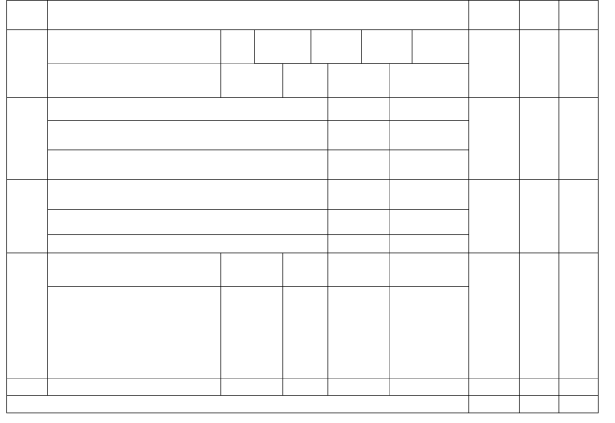 l                                                                                       100%Keterangan:-     Skor : 1, 2, 3, 5, 6, 7 (1 = buruk, 2 = sangat kurang, 3 = kurang, 5 = cukup, 6 = baik, 7 =sangat baik)-     Nilai : bobot × skorKomentar Penilai:………………………………………………………………………………………………………………………………………………………………………………………………………………………………………………………………………………………………………………………………………………………………………………………………………………………………………………………………………………………………………………………………Kota, tanggal-bulan-tahunPenilai,Tanda tangan(Nama Lengkap)Lampiran 11. Formulir Evaluasi dan KeberlanjutanFORMULIR EVALUASI DAN KEBERLANJUTAN HIBAH KOLABORASI INTERNASIONALJudul Penelitian                                                             : …………………………………………………………………Bidang Kajian/Tema*(salah satu dari 13 tema yang telah dirumuskan dalam RIP)Identitas Research Group/Pusat Studi/ KPPMF/P: …………………………………………………………………: …………………………………………………………………Fakultas/Program Studi                                                : …………………………………………………………………Ketua Penelitia.  Nama dan gelar b.   NIDNc.   Jabatan Fungsional: …………………………………………………………………: …………………………………………………………………: ………………………………………………………………..Anggota Peneliti                                                            : ………………. Orang Lama Penelitian                                                             : ………………. Tahun Biaya Penelitian Tahun 1a.   Dari PNBP UNSb.   Dari institusi mitra c.   Direkomendasikan: …………………………………………………………………: …………………………/ inkind: ………………………..: ………………………………………………………………..Keterangan:* pilih salah satu bidang unggulan yang sesuai        Skor berupa angka 1, 2, 3, 5, 6 dan 7 (1 = buruk; 2 = sangat kurang; 3 = kurang; 5= cukup; 6= baik; 7 = sangat baik)        Nilai = bobot x skorJustifikasi dan Komentar Penilai :............................................................................................................................................................................................................................................................................................................................................................................................................................................................................................................................................................................................................................................................................................................................................................................................................................................................................................................................................................................................................................................................................ Rekomendasi    : Lanjut / Tidak LanjutPembahas I, Tanda tangan (Nama Lengkap)Kota, tanggal-bulan-tahunPembahas II, Tanda tangan (Nama Lengkap)FORMULIR EVALUASI DAN KEBERLANJUTAN HIBAH PENELITIAN UNGGULAN UNSJudul Penelitian                                                              : …………………………………………………………………Bidang Kajian/Tema*(salah satu dari 13 tema yang telah dirumuskan dalam RIP)Identitas Research Group/Pusat Studi/ KPPMF/P: …………………………………………………………………: …………………………………………………………………Fakultas/Program Studi                                                : …………………………………………………………………Ketua Penelitia.  Nama dan gelar b.   NIDNc.   Jabatan Fungsional: …………………………………………………………………: …………………………………………………………………: ………………………………………………………………..Anggota Peneliti                                                            : ………………. Orang Lama Penelitian                                                             : ………………. Tahun Biaya Penelitian Tahun 1a.   Dari PNBP UNSb.   Dari institusi mitra c.   Direkomendasikan: …………………………………………………………………: …………………………/ inkind: ………………………..: ………………………………………………………………..Keterangan:* pilih salah satu bidang unggulan yang sesuai        Skor berupa angka 1, 2, 3, 5, 6 dan 7 (1 = buruk; 2 = sangat kurang; 3 = kurang; 5= cukup; 6= baik; 7 = sangat baik)        Nilai = bobot x skorJustifikasi dan Komentar Penilai :..................................................................................................................................................................................................................................................................................................................................................................................................................................................... ....................................................................................................................................................................................................................................................................................................................................................................................................................................................................................................................................................................................................................... Rekomendasi    : Lanjut / Tidak LanjutPembahas I, Tanda tangan (Nama Lengkap)Kota, tanggal-bulan-tahunPembahas II, Tanda tangan (Nama Lengkap)FORMULIR EVALUASI DAN KEBERLANJUTAN HIBAH PUSAT KEUNGGULAN UNS (lanjutan)Judul Penelitian                                                              : …………………………………………………………………Bidang Kajian/Tema*(salah satu dari 13 tema yang telah dirumuskan dalam RIP)Identitas Research Group/Pusat Studi/ KPPMF/P: …………………………………………………………………: …………………………………………………………………Fakultas/Program Studi                                                : …………………………………………………………………Ketua Penelitia.  Nama dan gelar b.   NIDNc.   Jabatan Fungsional: …………………………………………………………………: …………………………………………………………………: ………………………………………………………………..Anggota Peneliti                                                            : ………………. Orang Lama Penelitian                                                             : ………………. Tahun Biaya Penelitian Tahun 1a.   Dari PNBP UNSb.   Dari institusi mitra c.   Direkomendasikan: …………………………………………………………………: ………………………… / inkind: ………………………..: ………………………………………………………………..Keterangan:* pilih salah satu bidang unggulan yang sesuai        Skor berupa angka 1, 2, 3, 5, 6 dan 7 (1 = buruk; 2 = sangat kurang; 3 = kurang; 5= cukup; 6= baik; 7 = sangat baik)        Nilai = bobot x skorJustifikasi dan Komentar Penilai :............................................................................................................................................................................................................................................................................................................................................................................................................................................................................................................................................................................................................................................................................................................................................................................................................................................................................................................................................................................................................................................................................ Rekomendasi    : Lanjut / Tidak LanjutPembahas I, Tanda tangan (Nama Lengkap)Kota, tanggal-bulan-tahunPembahas II, Tanda tangan (Nama Lengkap)FORMULIR EVALUASI DAN KEBERLANJUTAN HIBAH PENELITIAN PASCASARJANA UNSJudul Penelitian                                                              : …………………………………………………………………Bidang Kajian/Tema*(salah satu dari 13 tema yang telah dirumuskan dalam RIP)Identitas Research Group/Pusat Studi/ KPPMF/P: …………………………………………………………………: …………………………………………………………………Fakultas/Program Studi                                                : …………………………………………………………………Ketua Penelitia.  Nama dan gelar b.   NIDNc.   Jabatan Fungsional: …………………………………………………………………: …………………………………………………………………: ………………………………………………………………..Anggota Peneliti                                                            : ………………. Orang Lama Penelitian                                                             : ………………. Tahun Biaya Penelitian Tahun 1a.   Dari PNBP UNSb.   Dari institusi mitra c.   Direkomendasikan: …………………………………………………………………: ………………………… / inkind: ………………………..: ………………………………………………………………..Keterangan:* pilih salah satu bidang unggulan yang sesuai        Skor berupa angka 1, 2, 3, 5, 6 dan 7 (1 = buruk; 2 = sangat kurang; 3 = kurang; 5= cukup; 6= baik; 7 = sangat baik)        Nilai = bobot x skorJustifikasi dan Komentar Penilai :............................................................................................................................................................................................................................................................................................................................................................................................................................................................................................................................................................................................................................................................................................................................................................................................................................................................................................................................................................................................................................................................................ Rekomendasi    : Lanjut / Tidak LanjutPembahas I, Tanda tangan (Nama Lengkap)Kota, tanggal-bulan-tahunPembahas II, Tanda tangan (Nama Lengkap)FORMULIR EVALUASI DAN KEBERLANJUTAN HIBAH PENELITIAN DISERTASI DOKTORJudul Penelitian                                                               : …………………………………………………………………Bidang Kajian/Tema*(salah satu dari 13 tema yang telah dirumuskan dalam RIP)Identitas Research Group/Pusat Studi/ KPPMF/P: …………………………………………………………………: …………………………………………………………………Fakultas/Program Studi                                                 : …………………………………………………………………Ketua Penelitia.  Nama dan gelar b.   NIDNc.   Jabatan Fungsional: …………………………………………………………………: …………………………………………………………………: ………………………………………………………………..Anggota Peneliti                                                              : ………………. Orang Lama Penelitian                                                               : ………………. Tahun Biaya Penelitian Tahun 1a.   Dari PNBP UNSb.   Dari institusi mitra c.   Direkomendasikan: …………………………………………………………………: ………………………… / inkind: ………………………..: ………………………………………………………………..Keterangan:* pilih salah satu bidang unggulan yang sesuai        Skor berupa angka 1, 2, 3, 5, 6 dan 7 (1 = buruk; 2 = sangat kurang; 3 = kurang; 5= cukup; 6= baik; 7 = sangat baik)        Nilai = bobot x skorJustifikasi dan Komentar Penilai :............................................................................................................................................................................................................................................................................................................................................................................................................................................................................................................................................................................................................................................................................................................................................................................................................................................................................................................ ................................................................................................................................. ............................... Rekomendasi    : Lanjut / Tidak LanjutPembahas I, Tanda tangan (Nama Lengkap)Kota, tanggal-bulan-tahunPembahas II, Tanda tangan (Nama Lengkap)FORMULIR EVALUASI DAN KEBERLANJUTAN HIBAH PERKUATAN INSTITUSI UNTUK KPPMFJudul Penelitian                                                             : …………………………………………………………………Bidang Kajian/Tema*(salah satu dari 13 tema yang telah dirumuskan dalam RIP)Identitas Research Group/Pusat Studi/ KPPMF/P: …………………………………………………………………: …………………………………………………………………Fakultas/Program Studi                                                : …………………………………………………………………Ketua Penelitia.  Nama dan gelar b.   NIDNc.   Jabatan Fungsional: …………………………………………………………………: …………………………………………………………………: ………………………………………………………………..Anggota Peneliti                                                            : ………………. Orang Lama Penelitian                                                             : ………………. Tahun Biaya Penelitian Tahun 1a.   Dari PNBP UNSb.   Dari institusi mitra c.   Direkomendasikan: …………………………………………………………………: ………………………… / inkind: ………………………..: ………………………………………………………………..Keterangan:* pilih salah satu bidang unggulan yang sesuai        Skor berupa angka 1, 2, 3, 5, 6 dan 7 (1 = buruk; 2 = sangat kurang; 3 = kurang; 5= cukup; 6= baik; 7 = sangat baik)        Nilai = bobot x skorJustifikasi dan Komentar Penilai :....................................................................................................................................................................................................................................................................................... ................................................................................................................................................................................................................................................................................................................................................................................................................................................................................................................................................................................................................................. Rekomendasi    : Lanjut / Tidak LanjutPembahas I, Tanda tangan (Nama Lengkap)Kota, tanggal-bulan-tahunPembahas II, Tanda tangan (Nama Lengkap)FORMULIR EVALUASIHIBAH PERKUATAN INSTITUSI UNTUK PUSAT STUDIJudul Penelitian                                                             : …………………………………………………………………Bidang Kajian/Tema*(salah satu dari 13 tema yang telah dirumuskan dalam RIP)Identitas Research Group/Pusat Studi/ KPPMF/P: …………………………………………………………………: …………………………………………………………………Fakultas/Program Studi                                                : …………………………………………………………………Ketua Penelitia.  Nama dan gelar b.   NIDNc.   Jabatan Fungsional: …………………………………………………………………: …………………………………………………………………: ………………………………………………………………..Anggota Peneliti                                                            : ………………. Orang Lama Penelitian                                                             : ………………. Tahun Biaya Penelitian Tahun 1a.   Dari PNBP UNSb.   Dari institusi mitra c.   Direkomendasikan: …………………………………………………………………: ………………………… / inkind: ………………………..: ………………………………………………………………..Keterangan:* pilih salah satu bidang unggulan yang sesuai        Skor berupa angka 1, 2, 3, 5, 6 dan 7 (1 = buruk; 2 = sangat kurang; 3 = kurang; 5= cukup; 6= baik; 7 = sangat baik)        Nilai = bobot x skorJustifikasi dan Komentar Penilai :........................................................................................................................................................................................................................................................................................................................................................................................................................................................................................................................................................................................................................................................................................................................................................................................................................................................................................................................ Rekomendasi    : Lanjut / Tidak LanjutPembahas I, Tanda tangan (Nama Lengkap)Kota, tanggal-bulan-tahunPembahas II, Tanda tangan (Nama Lengkap)FORMULIR EVALUASIHIBAH PENINGKATAN KAPASITAS LABORATORIUM PENELITIANJudul Penelitian                                                             : …………………………………………………………………Bidang Kajian/Tema*(salah satu dari 13 tema yang telah dirumuskan dalam RIP)Identitas Research Group/Pusat Studi/ KPPMF/P: …………………………………………………………………: …………………………………………………………………Fakultas/Program Studi                                                : …………………………………………………………………Ketua Penelitia.	Nama dan gelar b.   NIDNc.   Jabatan Fungsional: …………………………………………………………………: …………………………………………………………………: ………………………………………………………………..Anggota Peneliti                                                            : ………………. Orang Lama Penelitian                                                             : ………………. Tahun Biaya Penelitian Tahun 1a.    Dari PNBP UNSb.   Dari institusi mitra c.   Direkomendasikan: …………………………………………………………………: ………………………… / inkind: ………………………..: ………………………………………………………………..Keterangan:* pilih salah satu bidang unggulan yang sesuai        Skor berupa angka 1, 2, 3, 5, 6 dan 7 (1 = buruk; 2 = sangat kurang; 3 = kurang; 5= cukup; 6= baik; 7 = sangat baik)        Nilai = bobot x skorJustifikasi dan Komentar Penilai :....................................................................................................................................................................................................................................................................................................................................................................................................................................................................................................................................................................................................................................................................................................................................................................................................................................................................................................... .................Pembahas I, Tanda tangan (Nama Lengkap)Kota, tanggal-bulan-tahunPembahas II, Tanda tangan (Nama Lengkap)FORMULIR EVALUASI DAN KEBERLANJUTAN HIBAH PENELITI UTAMAJudul Penelitian                                                             : …………………………………………………………………Bidang Kajian/Tema*(salah satu dari 13 tema yang telah dirumuskan dalam RIP)Identitas Research Group/Pusat Studi/ KPPMF/P: …………………………………………………………………: …………………………………………………………………Fakultas/Program Studi                                                : …………………………………………………………………Ketua Penelitia.  Nama dan gelar b.   NIDNc.   Jabatan Fungsional: …………………………………………………………………: …………………………………………………………………: ………………………………………………………………..Anggota Peneliti                                                            : ………………. Orang Lama Penelitian                                                             : ………………. Tahun Biaya Penelitian Tahun 1a.   Dari PNBP UNSb.   Dari institusi mitra c.   Direkomendasikan: …………………………………………………………………: ………………………… / inkind: ………………………..: ………………………………………………………………..Keterangan:* pilih salah satu bidang unggulan yang sesuai        Skor berupa angka 1, 2, 3, 5, 6 dan 7 (1 = buruk; 2 = sangat kurang; 3 = kurang; 5= cukup; 6= baik; 7 = sangat baik)        Nilai = bobot x skorJustifikasi dan Komentar Penilai :............................................................................................................................................................................................................................................................................................................................................................................................................................................................................................................................................................................................................................................................................................................................................................................................................................................................................................................................................................................................................................................................................ Rekomendasi    : Lanjut / Tidak LanjutPembahas I, Tanda tangan (Nama Lengkap)Kota, tanggal-bulan-tahunPembahas II, Tanda tangan (Nama Lengkap)FORMULIR EVALUASI DAN KEBERLANJUTAN IPTEK bagi MASYARAKAT (IbM)Judul Penelitian                                                                 : …………………………………………………………………Bidang Kajian/Tema*(salah satu dari 13 tema yang telah dirumuskan dalam RIP)Identitas Research Group/Pusat Studi/ KPPMF/P: …………………………………………………………………: …………………………………………………………………Fakultas/Program Studi                                                   : …………………………………………………………………Ketua Penelitia.  Nama dan gelar b.   NIDNc.   Jabatan Fungsional: …………………………………………………………………: …………………………………………………………………: ………………………………………………………………..Anggota Peneliti                                                               : ………………. Orang Lama Penelitian                                                                : ………………. Tahun Biaya Penelitian Tahun 1a.   Dari PNBP UNSb.   Dari institusi mitra c.   Direkomendasikan: …………………………………………………………………: ………………………… / inkind: ………………………..: ………………………………………………………………..Keterangan:* pilih salah satu bidang unggulan yang sesuai        Skor berupa angka 1, 2, 3, 5, 6 dan 7 (1 = buruk; 2 = sangat kurang; 3 = kurang; 5= cukup; 6= baik; 7 = sangat baik)        Nilai = bobot x skorJustifikasi dan Komentar Penilai :............................................................................................................................................ ................................................................................................................................. ............................................................................................................................................................................................................................................................................................................................................................................................................................................................................................................................................................................................................................................................................................................................................................................................... Rekomendasi    : Lanjut / Tidak LanjutPembahas I, Tanda tangan (Nama Lengkap)Kota, tanggal-bulan-tahunPembahas II, Tanda tangan (Nama Lengkap)FORMULIR EVALUASI DAN KEBERLANJUTANIPTEK bagi PENGEMBANGAN TECHNOPRENEURSHIP KAMPUS (IbPTK)Judul Penelitian                                                            : …………………………………………………………………Bidang Kajian/Tema*(salah satu dari 13 tema yang telah dirumuskan dalam RIP)Identitas Research Group/Pusat Studi/ KPPMF/P: …………………………………………………………………: …………………………………………………………………Fakultas/Program Studi                                              : …………………………………………………………………Ketua Penelitia.  Nama dan gelar b.   NIDNc.   Jabatan Fungsional: …………………………………………………………………: …………………………………………………………………: ………………………………………………………………..Anggota Peneliti                                                           : ………………. Orang Lama Penelitian                                                           : ………………. Tahun Biaya Penelitian Tahun 1a.   Dari PNBP UNSb.   Dari institusi mitra c.   Direkomendasikan: …………………………………………………………………: ………………………… / inkind: ………………………..: ………………………………………………………………..Keterangan:* pilih salah satu bidang unggulan yang sesuai        Skor berupa angka 1, 2, 3, 5, 6 dan 7 (1 = buruk; 2 = sangat kurang; 3 = kurang; 5= cukup; 6= baik; 7 = sangat baik)        Nilai = bobot x skorJustifikasi dan Komentar Penilai :............................................................................................................................................................................................................................................................................................................................................................................................................................................................................................................................................................................................................................................................................................................................................................................................................................................................................................................... ............................................................................................................................................................. Rekomendasi    : Lanjut / Tidak LanjutPembahas I, Tanda tangan (Nama Lengkap)Kota, tanggal-bulan-tahunPembahas II, Tanda tangan (Nama Lengkap)FORMULIR EVALUASI DAN KEBERLANJUTAN IPTEK bagi PRODUK UNGG ULAN (IbPU)Judul Penelitian                                                                    : …………………………………………………………………Bidang Kajian/Tema*(salah satu dari 13 tema yang telah dirumuskan dalam RIP)Identitas Research Group/Pusat Studi/ KPPMF/P: …………………………………………………………………: …………………………………………………………………Fakultas/Program Studi                                                       : …………………………………………………………………Ketua Penelitia.  Nama dan gelar b.   NIDNc.   Jabatan Fungsional: …………………………………………………………………: …………………………………………………………………: ………………………………………………………………..Anggota Peneliti                                                                   : ………………. Orang Lama Penelitian                                                                    : ………………. Tahun Biaya Penelitian Tahun 1a.   Dari PNBP UNSb.   Dari institusi mitra c.   Direkomendasikan: …………………………………………………………………: ………………………… / inkind: ………………………..: ………………………………………………………………..Keterangan:* pilih salah satu bidang unggulan yang sesuai        Skor berupa angka 1, 2, 3, 5, 6 dan 7 (1 = buruk; 2 = sangat kurang; 3 = kurang; 5= cukup; 6= baik; 7 = sangat baik)        Nilai = bobot x skorJustifikasi dan Komentar Penilai :................................................................................................................................................................................................................................................................................................................................................................................................................................................... ..................................................................................................................................................................................................................................................................................................................................................................................................................................................................... Rekomendasi    : Lanjut / Tidak LanjutPembahas I, Tanda tangan (Nama Lengkap)Kota, tanggal-bulan-tahunPembahas II, Tanda tangan (Nama Lengkap)FORMULIR EVALUASI DAN KEBERLANJUTAN IPTEK bagi DESA MITRA (IbDM)Judul Penelitian                                                               : …………………………………………………………………Bidang Kajian/Tema*(salah satu dari 13 tema yang telah dirumuskan dalam RIP)Identitas Research Group/Pusat Studi/ KPPMF/P: …………………………………………………………………: …………………………………………………………………Fakultas/Program Studi                                                 : …………………………………………………………………Ketua Penelitia.  Nama dan gelar b.   NIDNc.   Jabatan Fungsional: …………………………………………………………………: …………………………………………………………………: ………………………………………………………………..Anggota Peneliti                                                              : ………………. Orang Lama Penelitian                                                              : ………………. Tahun Biaya Penelitian Tahun 1a.   Dari PNBP UNSb.   Dari institusi mitra c.   Direkomendasikan: …………………………………………………………………: ………………………… / inkind: ………………………..: ………………………………………………………………..Keterangan:* pilih salah satu bidang unggulan yang sesuai        Skor berupa angka 1, 2, 3, 5, 6 dan 7 (1 = buruk; 2 = sangat kurang; 3 = kurang; 5= cukup; 6= baik; 7 = sangat baik)        Nilai = bobot x skorJustifikasi dan Komentar Penilai :........................................................................................................................................................................................................................................................................................................................................................................................................................................................... ............................................................................................................................................................................................................................................................................................................................................................................................................................................................. Rekomendasi    : Lanjut / Tidak LanjutPembahas I, Tanda tangan (Nama Lengkap)Kota, tanggal-bulan-tahunPembahas II, Tanda tangan (Nama Lengkap)FORMULIR EVALUASI DAN KEBERLANJUTAN PROGRAM KKN-PPMJudul Penelitian                                                               : …………………………………………………………………Bidang Kajian/Tema*(salah satu dari 13 tema yang telah dirumuskan dalam RIP)Identitas Research Group/Pusat Studi/ KPPMF/P: …………………………………………………………………: …………………………………………………………………Fakultas/Program Studi                                                 : …………………………………………………………………Ketua Penelitid.  Nama dan gelar e.   NIDNf.    Jabatan Fungsional: …………………………………………………………………: …………………………………………………………………: ………………………………………………………………..Anggota Peneliti                                                              : ………………. Orang Lama Penelitian                                                              : ………………. Tahun Biaya Penelitian Tahun 1d.   Dari PNBP UNSe.   Dari institusi mitra f.    Direkomendasikan: …………………………………………………………………: ………………………… / inkind: ………………………..: ………………………………………………………………..Keterangan:* pilih salah satu bidang unggulan yang sesuai        Skor berupa angka 1, 2, 3, 5, 6 dan 7 (1 = buruk; 2 = sangat kurang; 3 = kurang; 5= cukup; 6= baik; 7 = sangat baik)        Nilai = bobot x skorJustifikasi dan Komentar Penilai :........................................................................................................................................................................................................................................................................................................................................................................................................................................................................................................................................................................................................................................................................................................................................................................................................................................................................................................................ Rekomendasi    : Lanjut / Tidak LanjutPembahas I, Tanda tangan (Nama Lengkap)Kota, tanggal-bulan-tahunPembahas II, Tanda tangan (Nama Lengkap)Lampiran 12. Formulir Seminar Hasil Penelitian dan PengabdianFORMULIR SEMINAR HASIL HIBAH RISET FUNDAMENTALJudul Penelitian                                                           : …………………………………………………………………Bidang Kajian/Tema*(salah satu dari 13 tema yang telah dirumuskan dalam RIP)Identitas Research Group/Pusat Studi/ KPPMF/P: …………………………………………………………………: …………………………………………………………………Fakultas/Program Studi                                             : …………………………………………………………………Ketua Penelitia.  Nama dan gelar b.   NIDNc.   Jabatan Fungsional: …………………………………………………………………: …………………………………………………………………: ………………………………………………………………..Anggota Peneliti                                                          : ………………. Orang Lama Penelitian                                                          : ………………. Tahun Biaya Penelitian Tahun 1a.   Dari PNBP UNSb.   Dari institusi mitra c.   Direkomendasikan: …………………………………………………………………: ………………………… / inkind: ………………………..: ………………………………………………………………..Keterangan:* pilih salah satu bidang unggulan yang sesuai        Skor berupa angka 1, 2, 3, 5, 6 dan 7 (1 = buruk; 2 = sangat kurang; 3 = kurang; 5= cukup;6= baik; 7 = sangat baik)        Nilai = bobot x skor        Nilai progres luaran publikasi : submitted= 3, under reviewed=5, accepted= 6, published=7Justifikasi dan Komentar Penilai :................................................................................................................................................................................................................................................................................................................................................................................................................................................................................................................................................................................................................ Rekomendasi    : Lanjut / Tidak LanjutPembahas I, Tanda tangan(Nama Lengkap)Kota, tanggal-bulan-tahunPembahas II, Tanda tangan(Nama Lengkap)FORMULIR SEMINAR HASIL HIBAH KOLABORASI INTERNASIONALJudul Penelitian                                                            : …………………………………………………………………Bidang Kajian/Tema*(salah satu dari 13 tema yang telah dirumuskan dalam RIP)Identitas Research Group/Pusat Studi/ KPPMF/P: …………………………………………………………………: …………………………………………………………………Fakultas/Program Studi                                               : …………………………………………………………………Ketua Penelitid.  Nama dan gelar e.   NIDNf.    Jabatan Fungsional: …………………………………………………………………: …………………………………………………………………: ………………………………………………………………..Anggota Peneliti                                                           : ………………. Orang Lama Penelitian                                                            : ………………. Tahun Biaya Penelitian Tahun 1d.   Dari PNBP UNSe.   Dari institusi mitra f.    Direkomendasikan: …………………………………………………………………: ………………………… / inkind: ………………………..: ………………………………………………………………..Keterangan:* pilih salah satu bidang unggulan yang sesuai        Skor berupa angka 1, 2, 3, 5, 6 dan 7 (1 = buruk; 2 = sangat kurang; 3 = kurang; 5= cukup;6= baik; 7 = sangat baik)        Nilai = bobot x skor        Nilai progres luaran publikasi : submitted= 3, under reviewed=5, accepted= 6, published=7Justifikasi dan Komentar Penilai :................................................................................................................................................................................................................................................................................................................................................................................................................................................................................................................................................................................................................ Rekomendasi    : Lanjut / Tidak LanjutPembahas I, Tanda tangan(Nama Lengkap)Kota, tanggal-bulan-tahunPembahas II, Tanda tangan(Nama Lengkap)FORMULIR SEMINAR HASIL HIBAH PENELITIAN UNGGULAN UNSJudul Penelitian                                                            : …………………………………………………………………Bidang Kajian/Tema*(salah satu dari 13 tema yang telah dirumuskan dalam RIP)Identitas Research Group/Pusat Studi/ KPPMF/P: …………………………………………………………………: …………………………………………………………………Fakultas/Program Studi                                               : …………………………………………………………………Ketua Penelitia.  Nama dan gelar b.   NIDNc.   Jabatan Fungsional: …………………………………………………………………: …………………………………………………………………: ………………………………………………………………..Anggota Peneliti                                                           : ………………. Orang Lama Penelitian                                                            : ………………. Tahun Biaya Penelitian Tahun 1a.   Dari PNBP UNSb.   Dari institusi mitra c.   Direkomendasikan: …………………………………………………………………: ………………………… / inkind: ………………………..: ………………………………………………………………..Keterangan:        * pilih salah satu bidang unggulan yang sesuai        Skor berupa angka 1, 2, 3, 5, 6 dan 7 (1 = buruk; 2 = sangat kurang; 3 = kurang; 5= cukup; 6=baik; 7 = sangat baik)        Nilai = bobot x skor        Nilai progres luaran publikasi : submitted= 3, under reviewed=5, accepted= 6, published=7Justifikasi dan Komentar Penilai :............................................................................................................................................................................................................................................................................................................................................................................................................................................ ................ Rekomendasi    : Lanjut / Tidak LanjutPembahas I, Tanda tangan(Nama Lengkap)Kota, tanggal-bulan-tahunPembahas II, Tanda tangan(Nama Lengkap)FORMULIR SEMINAR HASIL HIBAH PUSAT KEUNGGULAN UNSJudul Penelitian                                                            : …………………………………………………………………Bidang Kajian/Tema*(salah satu dari 13 tema yang telah dirumuskan dalam RIP)Identitas Research Group/Pusat Studi/ KPPMF/P: …………………………………………………………………: …………………………………………………………………Fakultas/Program Studi                                               : …………………………………………………………………Ketua Penelitia.  Nama dan gelar b.   NIDNc.   Jabatan Fungsional: …………………………………………………………………: …………………………………………………………………: ………………………………………………………………..Anggota Peneliti                                                           : ………………. Orang Lama Penelitian                                                            : ………………. Tahun Biaya Penelitian Tahun 1a.   Dari PNBP UNSb.   Dari institusi mitra c.   Direkomendasikan: …………………………………………………………………: ………………………… / inkind: ………………………..: ………………………………………………………………..Keterangan:        * pilih salah satu bidang unggulan yang sesuai        Skor berupa angka 1, 2, 3, 5, 6 dan 7 (1 = buruk; 2 = sangat kurang; 3 = kurang; 5= cukup; 6=baik; 7 = sangat baik)        Nilai = bobot x skor        Nilai progres luaran publikasi : submitted= 3, under reviewed=5, accepted= 6, published=7Justifikasi dan Komentar Penilai :................................................................................................................................................................................................................................................................................................................................................................................................................................................................................................................................................................................................................ Rekomendasi    : Lanjut / Tidak LanjutPembahas I, Tanda tangan (Nama Lengkap)Kota, tanggal-bulan-tahunPembahas II, Tanda tangan (Nama Lengkap)FORMULIR SEMINAR HASILHIBAH PENGEMBANGAN HASIL RISET DAN INOVASIJudul Penelitian                                                           : …………………………………………………………………Bidang Kajian/Tema*(salah satu dari 13 tema yang telah dirumuskan dalam RIP)Identitas Research Group/Pusat Studi/ KPPMF/P: …………………………………………………………………: …………………………………………………………………Fakultas/Program Studi                                             : …………………………………………………………………Ketua Penelitia.  Nama dan gelar b.   NIDNc.   Jabatan Fungsional: …………………………………………………………………: …………………………………………………………………: ………………………………………………………………..Anggota Peneliti                                                          : ………………. Orang Lama Penelitian                                                           : ………………. Tahun Biaya Penelitian Tahun 1a.   Dari PNBP UNSb.   Dari institusi mitra c.   Direkomendasikan: …………………………………………………………………: ………………………… / inkind: ………………………..: ………………………………………………………………..Keterangan:* pilih salah satu bidang unggulan yang sesuai        Skor berupa angka 1, 2, 3, 5, 6 dan 7 (1 = buruk; 2 = sangat kurang; 3 = kurang; 5= cukup; 6=baik; 7 = sangat baik)        Nilai = bobot x skor        Nilai progres luaran publikasi : submitted= 3, under reviewed=5, accepted= 6, published=7Justifikasi dan Komentar Penilai :................................................................................................................................................................................................................................................................................................................................................................................................................................................................................................................................................................................................................ Rekomendasi    : Lanjut / Tidak LanjutPembahas I, Tanda tangan (Nama Lengkap)Kota, tanggal-bulan-tahunPembahas II, Tanda tangan (Nama Lengkap)PENILAIAN SEMINAR HASILPENELITIAN SOSIAL, HUMANIORA DAN PENDIDIKANJudul Penelitian                                                       : ………………………………………………………………… Ketua Peneliti                                                          : ………………………………………………………………… Perguruan Tinggi Pengusul                                    : ………………. OrangJangka Waktu Penelitian                                        : Mulai tahun .…  sampai dengan tahun……Biaya keseluruhan dari DRPM                               : Rp. ………….……………Keterangan:* pilih salah satu bidang unggulan yang sesuai        Skor berupa angka 1, 2, 3, 5, 6 dan 7 (1 = buruk; 2 = sangat kurang; 3 = kurang; 5= cukup; 6= baik; 7 = sangat baik)        Nilai = bobot x skorJustifikasi dan Komentar Penilai :........................................................................................................................................ ................................................................................................................................. ................................................................................................................................................................................................................................................................................................................................................................................................................................................................................................................................................................................................................................................................................................................................................................................................... Rekomendasi    : Lanjut / Tidak LanjutPembahas I, Tanda tangan (Nama Lengkap)Kota, tanggal-bulan-tahunPembahas II, Tanda tangan (Nama Lengkap)FORMULIR SEMINAR HASIL                                                  HIBAH PENELITIAN PASCASARJANA UNS 	Judul Penelitian                                                           : …………………………………………………………………Bidang Kajian/Tema*(salah satu dari 13 tema yang telah dirumuskan dalam RIP)Identitas Research Group/Pusat Studi/ KPPMF/P: …………………………………………………………………: …………………………………………………………………Fakultas/Program Studi                                             : …………………………………………………………………Ketua Penelitia.  Nama dan gelar b.   NIDNc.   Jabatan Fungsional: …………………………………………………………………: …………………………………………………………………: ………………………………………………………………..Anggota Peneliti                                                          : ………………. Orang Lama Penelitian                                                           : ………………. Tahun Biaya Penelitian Tahun 1a.   Dari PNBP UNSb.   Dari institusi mitra c.   Direkomendasikan: …………………………………………………………………: ………………………… / inkind: ………………………..: ………………………………………………………………..Keterangan:* pilih salah satu bidang unggulan yang sesuai        Skor berupa angka 1, 2, 3, 5, 6 dan 7 (1 = buruk; 2 = sangat kurang; 3 = kurang; 5= cukup; 6=baik; 7 = sangat baik)        Nilai = bobot x skor        Nilai progres luaran publikasi : submitted= 3, under reviewed=5, accepted= 6, published=7Justifikasi dan Komentar Penilai :................................................................................................................................................................................................................................................................................................................................................................................................................................................................................................................................................................................................................ Rekomendasi    : Lanjut / Tidak LanjutPembahas I, Tanda tangan (Nama Lengkap)Kota, tanggal-bulan-tahunPembahas II, Tanda tangan (Nama Lengkap)FORMULIR SEMINAR HASIL HIBAH PENELITIAN DISERTASI DOKTORJudul Penelitian                                                           : …………………………………………………………………Bidang Kajian/Tema*(salah satu dari 13 tema yang telah dirumuskan dalam RIP)Identitas Research Group/Pusat Studi/ KPPMF/P: …………………………………………………………………: …………………………………………………………………Fakultas/Program Studi                                             : …………………………………………………………………Ketua Penelitia.  Nama dan gelar b.   NIDNc.   Jabatan Fungsional: …………………………………………………………………: …………………………………………………………………: ………………………………………………………………..Anggota Peneliti                                                          : ………………. Orang Lama Penelitian                                                           : ………………. Tahun Biaya Penelitian Tahun 1a.   Dari PNBP UNSb.   Dari institusi mitra c.   Direkomendasikan: …………………………………………………………………: ………………………… / inkind: ………………………..: ………………………………………………………………..Keterangan:        * pilih salah satu bidang unggulan yang sesuai        Skor berupa angka 1, 2, 3, 5, 6 dan 7 (1 = buruk; 2 = sangat kurang; 3 = kurang; 5= cukup; 6=baik; 7 = sangat baik)        Nilai = bobot x skor        Nilai progres luaran publikasi : submitted= 3, under reviewed=5, accepted= 6, published=7Justifikasi dan Komentar Penilai :.......................................................................................................................................................................................................................................................................................................................................................................................................................................................................................................................................................................................................... ...... Rekomendasi    : Lanjut / Tidak LanjutPembahas I, Tanda tangan (Nama Lengkap)Kota, tanggal-bulan-tahunPembahas II, Tanda tangan (Nama Lengkap)FORMULIR SEMINAR HASILHIBAH PERKUATAN INSTITUSI (sebagai rujukan MRG-UNS untuk KPPMF)Judul Penelitian                                                             : …………………………………………………………………Bidang Kajian/Tema*(salah satu dari 13 tema yang telah dirumuskan dalam RIP)Identitas Research Group/Pusat Studi/ KPPMF/P: …………………………………………………………………: …………………………………………………………………Fakultas/Program Studi                                                : …………………………………………………………………Ketua Penelitia.  Nama dan gelar b.   NIDNc.   Jabatan Fungsional: …………………………………………………………………: …………………………………………………………………: ………………………………………………………………..Anggota Peneliti                                                            : ………………. Orang Lama Penelitian                                                             : ………………. Tahun Biaya Penelitian Tahun 1a.   Dari PNBP UNSb.   Dari institusi mitra c.   Direkomendasikan: …………………………………………………………………: ………………………… / inkind: ………………………..: ………………………………………………………………..Keterangan:        * pilih salah satu bidang unggulan yang sesuai        Skor berupa angka 1, 2, 3, 5, 6 dan 7 (1 = buruk; 2 = sangat kurang; 3 = kurang; 5= cukup; 6=baik; 7 = sangat baik)        Nilai = bobot x skor        Nilai progres luaran publikasi : submitted= 3, under reviewed=5, accepted= 6, published=7Justifikasi dan Komentar Penilai :................................................................................................................................................................................................................................................................................................................................................................................................................................................................................................................................................................................................................ Rekomendasi    : Lanjut / Tidak LanjutPembahas I, Tanda tangan (Nama Lengkap)Kota, tanggal-bulan-tahunPembahas II, Tanda tangan (Nama Lengkap)FORMULIR SEMINAR HASILHIBAH PERKUATAN INSTITUSI (sebagai rujukan MRG-UNS untuk PUSAT STUDI)Judul Penelitian                                                             : …………………………………………………………………Bidang Kajian/Tema*(salah satu dari 13 tema yang telah dirumuskan dalam RIP)Identitas Research Group/Pusat Studi/ KPPMF/P: …………………………………………………………………: …………………………………………………………………Fakultas/Program Studi                                                : …………………………………………………………………Ketua Penelitia.  Nama dan gelar b.   NIDNc.   Jabatan Fungsional: …………………………………………………………………: …………………………………………………………………: ………………………………………………………………..Anggota Peneliti                                                            : ………………. Orang Lama Penelitian                                                             : ………………. Tahun Biaya Penelitian Tahun 1a.   Dari PNBP UNSb.   Dari institusi mitra c.   Direkomendasikan: …………………………………………………………………: ………………………… / inkind: ………………………..: ………………………………………………………………..Keterangan:        * pilih salah satu bidang unggulan yang sesuai        Skor berupa angka 1, 2, 3, 5, 6 dan 7 (1 = buruk; 2 = sangat kurang; 3 = kurang; 5= cukup; 6=baik; 7 = sangat baik)        Nilai = bobot x skor        Nilai progres luaran publikasi : submitted= 3, under reviewed=5, accepted= 6, published=7Justifikasi dan Komentar Penilai :..................................................................................................................................................................................................................................................................................................... ........................................................................................................................................................................................................................................................................................................... Rekomendasi    : Lanjut / Tidak LanjutPembahas I, Tanda tangan (Nama Lengkap)Kota, tanggal-bulan-tahunPembahas II, Tanda tangan (Nama Lengkap)FORMULIR SEMINAR HASILHIBAH PENELITI UTAMA (sebagai rujukan MRG-UNS)Judul Penelitian                                                            : …………………………………………………………………Bidang Kajian/Tema*(salah satu dari 13 tema yang telah dirumuskan dalam RIP)Identitas Research Group/Pusat Studi/ KPPMF/P: …………………………………………………………………: …………………………………………………………………Fakultas/Program Studi                                               : …………………………………………………………………Ketua Penelitia.  Nama dan gelar b.   NIDNc.   Jabatan Fungsional: …………………………………………………………………: …………………………………………………………………: ………………………………………………………………..Anggota Peneliti                                                           : ………………. Orang Lama Penelitian                                                            : ………………. Tahun Biaya Penelitian Tahun 1a.   Dari PNBP UNSb.   Dari institusi mitra c.   Direkomendasikan: …………………………………………………………………: ………………………… / inkind: ………………………..: ………………………………………………………………..Keterangan:        * pilih salah satu bidang unggulan yang sesuai        Skor berupa angka 1, 2, 3, 5, 6 dan 7 (1 = buruk; 2 = sangat kurang; 3 = kurang; 5= cukup; 6=baik; 7 = sangat baik)        Nilai = bobot x skor        Nilai progres luaran publikasi : submitted= 3, under reviewed=5, accepted= 6, published=7Justifikasi dan Komentar Penilai :................................................................................................................................................................................................................................................................................................................................................................................................................................................................................................................................................................................................................ Rekomendasi    : Lanjut / Tidak LanjutPembahas I, Tanda tangan (Nama Lengkap)Kota, tanggal-bulan-tahunPembahas II, Tanda tangan (Nama Lengkap)FORMULIR SEMINAR HASIL                                                           IPTEK bagi MASYARAKAT (IbM) 	Judul Penelitian                                                           : …………………………………………………………………Bidang Kajian/Tema*(salah satu dari 13 tema yang telah dirumuskan dalam RIP)Identitas Research Group/Pusat Studi/ KPPMF/P: …………………………………………………………………: …………………………………………………………………Fakultas/Program Studi                                              : …………………………………………………………………Ketua Penelitia.  Nama dan gelar b.   NIDNc.   Jabatan Fungsional: …………………………………………………………………: …………………………………………………………………: ………………………………………………………………..Anggota Peneliti                                                          : ………………. Orang Lama Penelitian                                                           : ………………. Tahun Biaya Penelitian Tahun 1a.   Dari PNBP UNSb.   Dari institusi mitra c.   Direkomendasikan: …………………………………………………………………: ………………………… / inkind: …………………….: ………………………………………………………………..Keterangan:        * pilih salah satu bidang unggulan yang sesuai        Skor berupa angka 1, 2, 3, 5, 6 dan 7 (1 = buruk; 2 = sangat kurang; 3 = kurang; 5= cukup; 6=baik; 7 = sangat baik)        Nilai = bobot x skor        Nilai progres luaran publikasi : submitted= 3, under reviewed=5, accepted= 6, published=7Justifikasi dan Komentar Penilai :................................................................................................................................................................................................................................................................................................. ............................................................................................................................................................................................................................................................................................................... Rekomendasi    : Lanjut / Tidak LanjutPembahas I, Tanda tangan (Nama Lengkap)Kota, tanggal-bulan-tahunPembahas II, Tanda tangan (Nama Lengkap)FORMULIR SEMINAR HASILIPTEK bagi PENGEMBANGAN TECHNOPRENEURSHIP KAMPUS (IbPTK)Judul Penelitian                                                           : …………………………………………………………………Bidang Kajian/Tema*(salah satu dari 13 tema yang telah dirumuskan dalam RIP)Identitas Research Group/Pusat Studi/ KPPMF/P: …………………………………………………………………: …………………………………………………………………Fakultas/Program Studi                                              : …………………………………………………………………Ketua Penelitia.  Nama dan gelar b.   NIDNc.   Jabatan Fungsional: …………………………………………………………………: …………………………………………………………………: ………………………………………………………………..Anggota Peneliti                                                          : ………………. Orang Lama Penelitian                                                           : ………………. Tahun Biaya Penelitian Tahun 1a.   Dari PNBP UNSb.   Dari institusi mitra c.   Direkomendasikan: …………………………………………………………………: ………………………… / inkind: ………………………..: ………………………………………………………………..Keterangan:        * pilih salah satu bidang unggulan yang sesuai        Skor berupa angka 1, 2, 3, 5, 6 dan 7 (1 = buruk; 2 = sangat kurang; 3 = kurang; 5= cukup; 6=baik; 7 = sangat baik)        Nilai = bobot x skor        Nilai progres luaran publikasi : submitted= 3, under reviewed=5, accepted= 6, published=7Justifikasi dan Komentar Penilai :.............................................................................................................................................................................................................................................................................................. ................................................................................................................................. ................................................................................................................................................................................. Rekomendasi    : Lanjut / Tidak LanjutPembahas I, Tanda tangan (Nama Lengkap)Kota, tanggal-bulan-tahunPembahas II, Tanda tangan (Nama Lengkap)FORMULIR SEMINAR HASILIPTEK bagi PRODUK UNGGULAN(IbPU)Judul Penelitian                                                           : …………………………………………………………………Bidang Kajian/Tema*(salah satu dari 13 tema yang telah dirumuskan dalam RIP)Identitas Research Group/Pusat Studi/ KPPMF/P: …………………………………………………………………: …………………………………………………………………Fakultas/Program Studi                                              : …………………………………………………………………Ketua Penelitia.  Nama dan gelar b.   NIDNc.   Jabatan Fungsional: …………………………………………………………………: …………………………………………………………………: ………………………………………………………………..Anggota Peneliti                                                          : ………………. Orang Lama Penelitian                                                           : ………………. Tahun Biaya Penelitian Tahun 1a.   Dari PNBP UNSb.   Dari institusi mitra c.   Direkomendasikan: …………………………………………………………………: ………………………… / inkind: ………………………..: ………………………………………………………………..Keterangan:        * pilih salah satu bidang unggulan yang sesuai        Skor berupa angka 1, 2, 3, 5, 6 dan 7 (1 = buruk; 2 = sangat kurang; 3 = kurang; 5= cukup; 6=baik; 7 = sangat baik)        Nilai = bobot x skor        Nilai progres luaran publikasi : submitted= 3, under reviewed=5, accepted= 6, published=7Justifikasi dan Komentar Penilai :.......................................................................................................................................................................................................................................................................................... ................................................................................................................................. ..................................................................................................................................................................................... Rekomendasi    : Lanjut / Tidak LanjutPembahas I, Tanda tangan (Nama Lengkap)Kota, tanggal-bulan-tahunPembahas II, Tanda tangan (Nama Lengkap)PENILAIAN SEMINAR HASIL PROGRAM IPTEK bagi DESA MITRAJudul Kegiatan                                                      : …………………………………………....................... Ketua Tim Pelaksana                                           : …………………………………………....................... NIDN                                                                      : …………………………………………....................... Perguruan Tinggi                                                 : …………………………………………....................... Program Studi                                                      : ………………………………………….......................Jangka Waktu Pelaksanaan                               : ……………………  TahunKeterangan:        * pilih salah satu bidang unggulan yang sesuai        Skor berupa angka 1, 2, 3, 5, 6 dan 7 (1 = buruk; 2 = sangat kurang; 3 = kurang; 5= cukup; 6=baik; 7 = sangat baik)        Nilai = bobot x skor        Nilai progres luaran publikasi : submitted= 3, under reviewed=5, accepted= 6, published=7Justifikasi dan Komentar Penilai :................................................................................................................................................................................................................................................................................................................................................................................................................................................................................................................................................................................................................ Rekomendasi    : Lanjut / Tidak LanjutPembahas I, Tanda tangan (Nama Lengkap)Kota, tanggal-bulan-tahunPembahas II, Tanda tangan (Nama Lengkap)PENILAIAN SEMINAR HASIL PROGRAM KKN-PPMJudul Kegiatan                                                      : …………………………………………....................... Ketua Tim Pelaksana                                           : …………………………………………....................... NIDN                                                                      : …………………………………………....................... Perguruan Tinggi                                                 : …………………………………………....................... Program Studi                                                      : ………………………………………….......................Jangka Waktu Pelaksanaan                               : ……………………  TahunKeterangan:        * pilih salah satu bidang unggulan yang sesuai        Skor berupa angka 1, 2, 3, 5, 6 dan 7 (1 = buruk; 2 = sangat kurang; 3 = kurang; 5= cukup; 6=baik; 7 = sangat baik)        Nilai = bobot x skorJustifikasi dan Komentar Penilai :.......................................................................................................................................................................................................................................................................................................................................................................................................................................... ................................................................................................................................. ..................................... Rekomendasi    : Lanjut / Tidak LanjutPembahas I, Tanda tangan (Nama Lengkap)Kota, tanggal-bulan-tahunPembahas II, Tanda tangan (Nama Lengkap)Lampiran 13. Parameter –Parameter Penentu Dan Formula P indeks Dan G indeksIndeks Kinerja(Performance Index)Performance Index merupakan besaran terukur yang dikembangkan untuk menilai kinerja dosen Universitas Sebelas Maret berkait dengan pencapaian di bidang riset, pengabdian kepada masyarakat, layanan kepakaran, hingga kemampuan revenue generating dan komersialisasi hasil riset dalam bentuk start up maupun spin off company.Indeks ini terbagi menjadi dua kategori meliputi Indeks P dan Indeks G. Indeks P merupakan tingkat ketercapaian kinerja personal seorang peneliti atas sejumlah paramater yang ditentukan. Parameternya disajikan dalam Gambar (1). Adapun Indeks G adalah gambaran kinerja Grup Riset dimana peneliti yang bersangkutan terafiliasi.Berdasarkan data Indeks P para peneliti yang terafiliasi ke dalam suatu Grup Risetatau Pusat Studi maka kemudian dapat ditentukan Indeks G dari Grup Riset atau Pusat Studi bersangkutan dengan formula seperti di dalam Gambar (1). Bobot penilaian untuk setiap parameter  perhitungan  Indeks  P  disajikan dalam Tabel (1).Gambar (1). Formula perhitungan Indeks G sebuah Grup Riset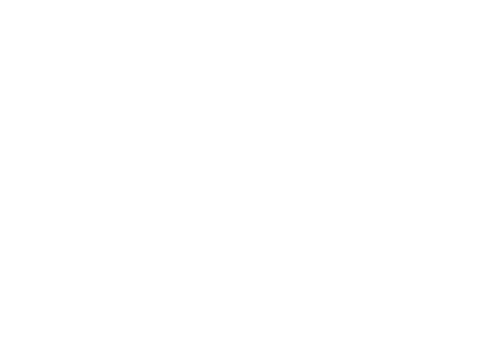 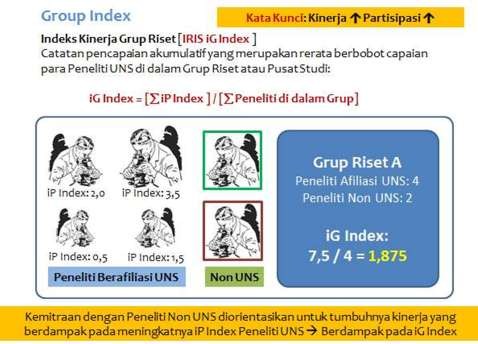 Tabel(1). Variabel-variabel Penentu dan besaran kontribusi nilainya pada P indeksNo.                                      VARIABEL                                                     BUKTI                           Nilai1.	JURNAL INTERNASIONAL BEREPUTASI (JIB) A.   JIB BERDAMPAK FAKTOR (data dampakfaktor dari TR)A.1.    IF > =5                                                  URL artikel terkait                               1,5A.2.    IF < 5                                                    URL artikel terkait                                  1B.   JIB TIDAK BERDAMPAK FAKTORB.1.  TERINDEKS DI SCOPUS DAN WEBOF SCIENCE (THOMSON REUTERS)    URL artikel terkait                            0,75B.2.  JURNAL DITULIS DALAM BHS PBBD.1.      BUKU*D.1.1.    buku referensi ber ISBN                pindai identitas buku(preface lengkap) + 1eksemplar buku                                     1D.1.2.    monograf ber ISBN                         pindai identitas buku(preface lengkap) + 1eksemplar buku                                  0,5D.1.3.    book chapter internasional berISBND.1.4.    book chapter nasional berISBNpindai identitas buku(preface lengkap) + 1eksemplar buku                              0,375 pindai identitas buku(preface lengkap) + 1eksemplar buku                                0,25D.1.5.    buku ajar ber ISBN                          pindai identitas buku(preface lengkap) + 1eksemplar buku                                0,25D.2.      PROGRAM KOMPUTERD.2.1.    program komputer kompleks       software program +manual                                               0,25D.2.2.    program komputer sederhana     software program +manual                                             0,125D.3.      KARYA CIPTA                                        foto karya cipta dan sertifikat pendaftaranhak cipta                                          0,375D.4.      KARYA SENI/SENI PERTUNJUKAN/ KARYA SASTRAD.5.      BUKU TERJEMAHAN TERBIT BER- ISBNE.   VARIETAS TANAMAN BARU6.          PENGABDIAN PADA MASYARAKAT**dokumen/rekaman pertunjukan + kritik darikritikus seni                                     0,375salinan identitas buku(preface lengkap)                           0,375 pindai sertifikat varietastanaman                                                  1KETERANGAN:* pindai identitas buku diupload ke IRIS1103, sedangkan 1 eksemplar buku dikumpulkan ke tim jaminan mutu LPPM** bimbingan PKM yang didanai dikti masuk dalam komponen pengabdian** bimbingan PKM yang masuk kejuaraan skala nasional termasuk dalam pengabdian berskala nasional**bimbingan PKM yang masuk kejuaraan skala internasional masuk dalam kategoripengabdian berskala internasional**pengabdian berbentuk spin off company harus melampirkan pindai surat tugas dan kontrak kerjasamaLampiran 14. Contoh LoA Untuk Skim Hibah Kolaborasi InternasionalCONTOH LETTER OF AGREEMENT UNTUK HIBAH KOLABORASI INTERNASIONAL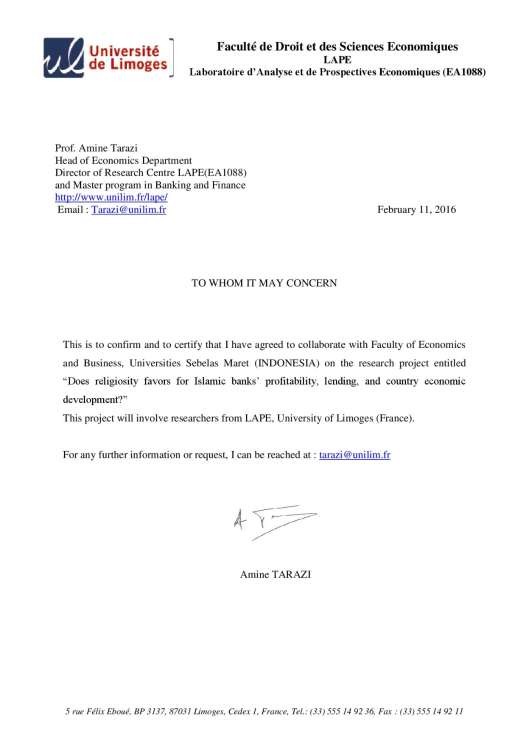 TahapPosisi PTIndikator kinerja utama1Agen pendidikanLulusan yang berdaya saing tinggi2Agen penelitianKuantitas    dan    kualitas    publikasi,jumlah1Hibah Riset FundamentalHibah Riset FundamentalHibah Fundamental2Hibah Kolaborasi InternasionalHibah Kolaborasi InternasionalHibah Kolaborasi Luar Negeri untuk3Hibah MandatoryHibah MandatoryPublikasi InternasionalHibah KompetensiKategori B : Riset Terapan (Applied Research)Kategori B : Riset Terapan (Applied Research)Kategori B : Riset Terapan (Applied Research)Kategori B : Riset Terapan (Applied Research)4Hibah Pusat Keunggulan UNS (lanjutan)Hibah Pusat Keunggulan UNS (lanjutan)Stranas5Hibah Pengembangan Hasil Riset dan InovasiHibah Pengembangan Hasil Riset dan Inovasi-6Hibah Unggulan UNSHibah Unggulan UNSPenelitian Unggulan PT7Hibah Penelitian Sosial, Humaniora danHibah Penelitian Sosial, Humaniora danPenelitian   Sosial,   Humaniora   danPendidikanPendidikanPendidikan8Hibah Penelitian Penciptaan dan Penyajian SeniHibah Penelitian Penciptaan dan Penyajian SeniPenelitian Penciptaan dan PenyajianSeniKategori C : Peningkatan Kapasitas (Capacity Building)Kategori C : Peningkatan Kapasitas (Capacity Building)Kategori C : Peningkatan Kapasitas (Capacity Building)Kategori C : Peningkatan Kapasitas (Capacity Building)9Hibah Pasca SarjanaPenelitian Tim Pasca SarjanaPenelitian Tim Pasca Sarjana10Hibah Disertasi DoktorHibah Disertasi DoktorHibah Disertasi Doktor1111 aMaintenance Research GroupPenelitian Perkuatan Institusi----11 bHibah Peneliti Utama--11 cHibah    Peningkatan    KapasitasLaboratorium  -Laboratorium  -NoRagam CapaianKeterangan1Publikasi ilmiahNama dalam setiap bentuk publikasi di jurnal dan atau konferensi ilmiah diatur secara ketat sesuai kentuan global tentang authorship.2PatenInventor dalam dokumen paten ditetapkan berdasarkan kontribusiterhadap klaim di dalam dokumen paten yang diusulkan. Kepemilikan Paten: paten yang diperoleh dari skema riset yang dibiayai dengan dana PNBP UNS menjadi sepenuhnya milik UNS.3Start up danSpin off companyDalam    hal     pelaksanaan     riset    berhasil     mencapai    tataranterbentuknya start up atau spin off company, maka kepemilikan saham  diatur  mengikuti  Keputusan  Rektor  Universitas  Sebelas Maret Nomor: 1/H.27/KL/2008 tentang Pedoman Kerjasama Universitas  Sebelas  Maret  dan  Surat  Edaran  Rektor  UNS  No.1990/UN27/2016 tentang Pengelolaan dana kerjasama di UNS.4Lisensi danusaha bersama dengan pihak ketigaPembagian saham dan keuntungan dari usaha bersama dan ataulisensi produk riset yang terbentuk melalui kemitraan yang adil dan bermartabat dengan pihak ketiga diatur dengan proporsi yang sama dengan ketentuan dalam butir nomor (3) di atas. Dalam ini UNS harus diupayakan menjadi pemegang saham mayoritas.Contoh:PT. Smartech & Consulting CorporindoDimisalkan saham UNS: 70%, Mitra Bisnis: 30%, maka proporsi kepemilikan saham internal UNS adalah: Universitas: [0,4 x 70%]= 28%;Fakultas = Jurusan: [0,1 x 70%] = masing-masing 7% Inventor: [0,4 x 70%] = Total 28%5Kategori HKIyang lainDiatur sesuai dengan ketentuan hukum yang berlaku.NoKategori BelanjaKisaranAlokasi(%)Keterangan1Belanja Barang (antaralain: Bahan habis pakai, komponen atau peralatan)15 -55Segala     ragam     perjalanan     dan     targetdiseminasi  hasil  riset harus telah didefinisikan  sedari awal  kegiatan. Pembelian komponen harus didasarkan atas pertimbangan untuk tujuan mencapai hasil dan kinerja riset terbaik.2Pelaporan, perjalanan, dandiseminasi hasil riset.15 -55Segala     ragam     perjalanan     dan     targetdiseminasi  hasil  riset harus telah didefinisikan  sedari awal  kegiatan. Pembelian komponen harus didasarkan atas pertimbangan untuk tujuan mencapai hasil dan kinerja riset terbaik.Jenis KegiatanSetaraSkemaPendanaanSyarat Pengusul(Ketua Pengabdian)LuaranWajib(Ketua Pengabdian sebagaiPenulis Pertama)TujuanHibah1. Iptek bagiMasyarakatMaksimal30 jutaUsulan diajukan olehgrup riset/pusat studi. Ketua Pengabdi dan timnya harus memiliki track record kajian pada bidang usulan     Artikel yangditerbitkan dalam Jurnal nasional ber- ISSNUntukimplemen tasi hasil- hasil penelitian yang relevan dengan permasa- lahan mitra2. Iptek bagiPengemba- ngan Tecknopre- neurship KampusMaksimal40 juta/tahunUsulan diajukan olehgrup riset/pusat studi, Ketua Pengabdi dan timnya harus memiliki track record dalam pengembangan inovasi dankewirausahaan yang relevan dengan bidang ilmunya     Berdirinya usahaproduktif yang berasal dari kampus UNS     Minimal 1 artikel yang diterbitkan dalam Jurnal nasional ber- ISSN danPengem-bangan Techno- preneur UNS3. Iptek bagiProdukUnggulanMaksimal40 juta/tahunUsulan diajukan olehgrup riset/pusat studi, Ketua Pengabdi dan timnya harus memiliki track record dalam pengembangan produk unggulan yang relevan dengan bidang ilmunya     Artikel yangditerbitkan dalam Jurnal Nasional ber- ISSN,     Model pengembanganproduk unggulan daerahKompeten-si produk unggulan4. Iptek bagiDesa Mitra(IbDM)Maksimal40 juta/tahunUsulan diajukan olehgrup riset/pusat studi, Ketua Pengabdi dan timnya harus memiliki track record dalam pengembangan produk unggulan yang relevan dengan bidang ilmunya     Terbangunnya sentra-sentra yang merepresentasikan unggulan/ciri khas masyarakat desa, hak kekayaan intelektual (paten, paten sederhana, hak cipta, merek dagang, rahasia dagang, desain produk industri, perlindungan varietas tanaman, perlindungan topografi)     KKN Tematik Pemberdayaan MasyarakatMemben-tuk desa binaan sebagai salah satu model science- techno- park perguruan tinggi5. KKN-PPMMaksimal40 juta/tahunUsulan diajukan olehgrup riset/pusat studi, Ketua Pengabdi dan timnya harus memiliki track record dalam pengembangan produk unggulan yang relevan dengan bidang ilmunya     Peningkatan kualitasdan kuantitas produksi, efisiensi biaya aktivitas ekonomi produktif masyarakat dan peningkatan kesehatan, pendapatan dan partisipasi masyarakatdan HKI (Hak kekayaanintelektual)     KKN Tematik Pemberdayaan MasyarakatPembinaanpada masyarakat dan terbentuk- nya mitra antara pemerintah dan masyarakat1Hibah Riset FundamentalKuning Muda2Hibah Kolaborasi InternasionalPutih3Hibah MandatoryHitam (huruf emas)Applied ResearchApplied ResearchApplied Research4Hibah Penelitian Unggulan UNSBiru Muda5Hibah Pengembangan Hasil Riset dan InovasiAbu-abu6Hibah Pusat Keunggulan (lanjutan)Biru Tua7Hibah Penelitian Sosial, Humaniora dan PendidikanMerah tua8Hibah Penelitian Penciptaan dan Penyajian SeniCoklat mudaCapacity Building ResearchCapacity Building ResearchCapacity Building Research9Hibah Pasca SarjanaKuning Tua10Hibah Disertasi DoktorOranye11Maintenance Research Group:11aPenelitian Perkuatan Institusi (untuk KPPMF dan PUSDI)Merah Muda11bHibah Peneliti UtamaCoklat tua11cHibah Peningkatan Kapasitas Laboratorium PenelitianPutih transparan (jilidspiral)Insentif Pemberdayaan MasyarakatInsentif Pemberdayaan MasyarakatInsentif Pemberdayaan Masyarakat12Skema IbMHijau tua13Skema IbPTKHijau muda14Skema IbPUUngu15Skema IbDMKuning16Skema KKN-PPMCoklatNo.TahunJudul Pengabdian Kepada MasyarakatPendanaanPendanaanNo.TahunJudul Pengabdian Kepada MasyarakatSumber*Jml (Juta Rp)123Dst.No.Judul Artikel IlmiahNama JurnalVolume/ Nomor/Tahun123Dst.NoNama Pertemuan Ilmiah /SeminarJudul Artikel IlmiahWaktu danTempat123DstNoJudul BukuTahunJumlahHalamanPenerbit123Dst.No.Judul/Tema  HKITahunJenisNomor P/ID123Dst.No.Judul/Tema/Jenis Rekayasa Sosial Lainnya yang Telah DiterapkanTahunTempatPenerapanResponMasyarakat123Dst.No.Jenis PenghargaanInstitusi PemberiPenghargaanTahun123Dst.No.Jenis Sarana danPrasaranaTempatPenggunaanKeterangan1.2.3.Dst.NoNama / NIDNInstansi AsalBidang IlmuAlokasi Waktu(jam/minggu)Uraian Tugas123KeteranganArtikel Jurnal Ke-1*Nama jurnal yang ditujuKlasifikasi jurnalJurnal Nasional Terkareditasi/Jurnal InternasionalImpact factor jurnalJudul artikelStatus Naskah-  Draf artikel-  Sudah dikirim ke jurnal-  Sedang ditelaah-  Sedang direvisi-  Revisi sudah dikirim ulang-  Sudah diterima-  Sudah terbitBuku ke-1Judul:Penulis:Penerbit:NasionalInternasionalJudul MakalahNama Pertemuan IlmiahTempat PelaksanaanWaktu Pelaksanaan-  Sudah dikirim-  Sedang direviewNasionalInternasional-  Bukti undangan dari Panitia-  Judul makalah-  Penulis-  Penyelenggara-  Waktu Pelaksanaan-  Tempat Pelaksanaan-  Sudah dikirim-  Sedang direview-  Sudah dilaksanakanNasionalInternasional-  Bukti undangan-  Perguruan tinggipengundang-  Lama kegiatan-  Kegiatan penting yangdilakukanHKI(Uraikan status kemajuan mulai dari pengajuan sampai“granted”)TEKNOLOGI TEPATGUNA(Uraikan siapa masyarakat pengguna teknologi yangdimaksud)REKAYASA SOSIAL(Uraikan kebijakan publik yang sedang atau sudah dapatdiubahJEJARING KERJA SAMA(Uraikan kapan jejaring dibentuk dan kegiatannya sampai saatini, baik antar peneliti maupun antar lembaga)PENGHARGAAN(Uraikan penghargaan yang diterima sebagai peneliti, baikdari pemerintah atau asosiasi profesi)LAINNYA (Tuliskan)NoKriteria PenilaianBobotSkorNilai1Masalah yang diteliti:a. Kontribusi pada iptek-sosbud, b. Tinjauan pustaka,c. Perumusan masalah.15%2Orientasi Penelitian:a. Makna Ilmiah,b. Orisinalitas dan kemutakhiran.30%3Metode Penelitian:a. Pola pendekatan ilmiah, b. Kesesuaian metode.15%4Luaran Penelitian:a. Publikasi ilmiah,b. Teori/hipotesis baru,c. Metode baru dan informasi/desain baru.30%5Kelayakan Sumber Daya:a. Peneliti,b. Peralatan,c. Rencana jadwal dan rencana biaya.10%JumlahJumlah100%NoKriteria PenilaianBobotSkorNilai1Mutu penelitian:a.   Kapasitas pengusulb.   Masalah       penelitian       diformulasikan       dalam konteks state   of   the   art    pada    bidang    yang diteliti   yang didukung dengan pustaka terkinic.   Memiliki     nilai     strategis     atau     menunjukkan kontribusi nyata  dalam  pengembangan  ilmu  dan pembangunandalam kontek lokal, nasional atau globald. Urgensi adanya kolaborasi internasional dan nilai strategis kolaborasie.   Keterkaitan dengan RIP25%2Keutuhan Road map penelitian:a.   Tahap-tahap pencapaianb.   Rekam jejak peneliti dan mitra dalam pencapaianroad map penelitianc.   Keterkaitan   mitra   internasional   dalam   roadmap penelitian20%3Metode dan Bentuk Pelaksanaan Penelitian:a.   Ketepatan metode yang digunakanb.   Dukungan sarana dan prasarana penelitianc.   Mekanisme kolaborasi dan komitmen masing- masing institusi    (UNS    dan    mitra internasional) dalam pelaksanaan penelitian25%4Potensi tercapaianya luaran penelitian:a.   Publikasi jurnal internasional bereputasib.   Mendatangkan Visiting Researchers mitrac.   HKI, prototipe skala penuh, buku ajar, teknologitepat guna, model/kebijakan, rekayasa sosial, dan lain-lain30%JumlahJumlah100%NoKriteria PenilaianBobotSkorNilai1Mutu penelitian:a.   Kapasitas pengusulb.		Masalah    penelitian    diformulasikan    dalam    konteks state   of   the   art   pada   bidang   yang   diteliti   yang didukung dengan pustaka terkinic.   Memiliki  nilai  strategis  atau  menunjukkan  kontribusi nyata dalam pengembangan ilmu dan pembangunan dalam kontek lokal, nasional atau globald.   Keterkaitan dengan RIP Bidang Unggulan20%2Keutuhan Road map penelitian:a.   Tahap-tahap pencapaian dan metodenyab.   Rekam  jejak  peneliti  dalam  pencapaian  road  mappenelitianc.   Dukungan  sarana  dan  prasarana  dalam  pencapaian tahapan penelitiand.   Keterkaitan mitra dalam road map penelitian30%3Metode penelitian:e.	Ketepatan metode yang digunakan untuk mencapai tujuan penelitianf.	Uraian analisis data dan metode pengambilan kesimpulang.    Dukungan sarana dan prasarana30 %4Potensi tercapaianya luaran penelitian:a.   Publikasi jurnal internasional bereputasi/ nasional terakreditasib.   H KI,      buku      ajar,      teknologi      tepat      guna, model/kebijakan, rekayasa sosial, dan lain-lain30%JumlahJumlah100%NoKriteria PenilaianBobotSkorNilai1Mutu penelitian:a.   Kapasitas pengusulb	Masalah       penelitian       diformulasikan       dalam konteks state   of   the   art    pada   bidang   yang diteliti   yang didukung dengan pustaka terkinic	Memiliki     nilai     strategis     atau     menunjukkan kontribusi nyata  dalam  pengembangan  ilmu  dan pembangunan dalam kontek lokal, nasional atau globald    Keterkaitan dengan RIP25%2Keutuhan Road map penelitian:a.   Tahap-tahap pencapaian dan metodenyab.   Rekam    jejak    peneliti    dalam    pencapaian    road mappenelitianc.   Dukungan       sarana       dan       prasarana       dalam pencapaian tahapan penelitiand.   Keterkaitan mitra dalam road map penelitian35%3Dukungan mitra yang ditunjukkan dengan antara lain:a. Letter of Intentb. in cash atau in kind15%4Potensi tercapaianya luaran penelitian:a. Publikasi jurnal internasional bereputasib. Analisis   revenue   generating   dalam   ragam   bisnis seperti   salah   satu   berikut:   spin   off   company, product licensing, laboratory testing   services, field measurement and survey, dan layanan konsultasi profesional berstandar.c. HKI, prototipe skala penuh, buku ajar, teknologi tepat guna, model/kebijakan, rekayasa sosial, dan lain-lain25%JumlahJumlah100%NoKriteria PenilaianBobotSkorNilai1Mutu penelitian:a.   Masalah   penelitian   diformulasikan   dalam konteksb.   State  of  the  art  pada  bidang  yang  ditelitiyang didukung dengan pustaka terkinic.   Memiliki     nilai     strategis     atau     menunjukkan kontribusi nyata  dalam  pengembangan  ilmu  dan pembangunan dalam kontek lokal, nasional atau globalc.   Keterkaitan dengan RIP20%2Keutuhan Road map penelitian:a.   Tahap-tahap pencapaianb.   Rekam jejak peneliti dan mitra dalam pencapaianroad map penelitianc.   Keterkaitan   mitra   internasional   dalam   roadmap penelitian15%3Metode dan Bentuk Pelaksanaan Penelitian:a.   Ketepatan metode yang digunakanb.   Ketersediaan data pendahuluan untuk memastikan kemungkinan tercapainya luaran wajib pada tahun pelaksanaan hibahc.   Dukungan sarana dan prasarana penelitian30%4Potensi tercapaianya luaran penelitian:a.   Kapasitas dan rekam jejak RG dalam publikasib.   Publikasi jurnal internasional bereputasi (wajib)c.   Publikasi   dalam   proceeding   internasional terindex Scopus (wajib)d.   HKI, prototipe skala penuh, buku ajar, teknologitepat guna, model/kebijakan, rekayasa sosial, dan lain-lain35%JumlahJumlah100%NoKriteria P enilaianBobotSkorNilai1Tingkat kestrategisan dan skala permasalahan yangingin dicakup oleh proposal yang diusulkan20%2Skala internalisasi, perubahan dan peningkatankapasitas sosial kemasyarakatan dan pendidikan yang direncanakan (lokal, nasional, internasional)25%3Keutuhan peta jalan20%4Rekam jejak tim peneliti dan kelayakan sumber daya lain20%5Keterlibatan mitra15%Jumlah100%NoKriteria PenilaianBobotSkorNilai1Tingkat kestrategisan dan skala permasalahan yang ingin dicakup dalam konsep penciptaan dan penjelasan seni yang diusulkan20%2Skala karya seni yang diusulkan (lokal, nasional,internasional)25%3Keutuhan peta jalan atau pengalaman penciptaan,penyajian, pameran, dan penayangan20%4.Rekam jejak tim peneliti dan kelayakan sumber dayalainnya20%5.Keterlibatan mitra15%Jumlah100%NoKriteria PenilaianBobotSkorNilai1Mutu rencana penelitian:a.   Kapasitas pengusul berdasarkan rekam jejak penelitian dan pengabdianb.	Nilai   inovasi   produk   yang   diunggulkan   untuk dihilirkanc.	Memiliki     nilai     strategis     atau     menunjukkan kontribusi nyata  dalam  pengembangan  ilmu  dan pembangunan dalam kontek lokal, nasional atau globald.    Keterkaitan dengan RIP25 %2Rencana dan metode pelaksanaan :a.    Tahap-tahap pencapaian dan metodenyab.	Status perolehan HKI dari hasil penelitian yang akan dikembangkanc.    Pelaksanaan uji coba hasil penelitian (dalam skalalaboratorium, lingkungan terbatas, atau masyarakat)20%3Dukungan mitra inkubator dan mitra industri yangditunjukkan dengan antara lain:a.   Letter of Intentb.   in cash atau in kind25%4Potensi tercapaianya luaran penelitian:a. Analisis revenue generating dalam ragam bisnis meliputi   uraian   rencana   spin   of,   sertifikasi produk, dan bussines canvasb.      HKI, prototipe skala penuh, buku ajar, teknologitepat guna, model/kebijakan, rekayasa sosial, dan lain-lain30%JumlahJumlah100%NoKriteria PenilaianBobotSkorNilai1Mutu penelitian:a.   Kapasitas pengusulb.   Masalah       penelitian       diformulasikan       dalam konteks state   of   the   art    pada   bidang   yang diteliti   yang didukung dengan pustaka terkinic.   Memiliki     nilai     strategis     atau     menunjukkan kontribusi nyata  dalam  pengembangan  ilmu  dan pembangunan dalam kontek lokal, nasional atau globald.   Keterkaitan dengan RIP25%2Keutuhan Road map penelitian:a.   Tahap-tahap pencapaian dan metodenyab.   Rekam  jejak  peneliti  dalam  pencapaian  road map penelitianc.   Dukungan  sarana  dan  prasarana  dalam pencapaian tahapan penelitian30%3Integrasi penelitian dengan pendidikan pascasarjana:a.   Jumlah  keterlibatan  mahasiswa  S2  atau  S3 dalam penelitianb.   Keterkaitan    topik    penelitian    mahasiswa dengan penelitian yang diusulkanc.   Keterlibatan  peneliti  sebagai  pembimbing  tesis atau disertasi mahasiswa peneliti20%4Potensi tercapaianya luaran penelitian:a.   Publikasi pada jurnal internasional bereputasib.   HKI, prototipe skala penuh, buku ajar, teknologi tepat guna, model/kebijakan, rekayasa sosial, dan lain-lain25%JumlahJumlah100%NoKriteria PenilaianBobotSkorNilai1Mutu penelitian:a.   Kapasitas Pengusulb.   Masalah      penelitian      diformulasikan      dalam konteks state   of   the   art   pada   bidang   yang diteliti   yang didukung dengan pustaka terkinic. Memiliki  nilai  strategis  atau  menunjukkan kontribusi nyata  dalam  pengembangan  ilmu  dan pembangunan dalam kontek lokal, nasional atau globald.   Keterkaitan dengan RIP20%2Keutuhan Road map penelitian:a.   Tahap-tahap pencapaianb.   Posisi disertasi doktoral dalam road map penelitian c.   Rekam  jejak  peneliti  dalam  pencapaian  roadmap penelitian30%3Metode Penelitian:a.   Ketepatan metode yang digunakanb.   Dukungan sarana dan prasarana penelitian20%4Potensi tercapaianya luaran penelitian:a.   Disertasi       doktor       (draft)       bagi       pengusul berstatus mahasiswa S3b.  Publikasi jurnal internasional bereputasic.   HKI,  prototipe  skala  penuh,  buku  ajar,  teknologi tepat guna, model/kebijakan, rekayasa sosial, dan lain-lain30%JumlahJumlah100%NoKriteria PenilaianBobotSkorNilai1Mutu rencana penelitian:a.	Kapasitas pengusul berdasarkan rekam jejak tim penelitib.   Masalah      penelitian      diformulasikan      dalam konteks state   of   the   art   pada   bidang   yang diteliti   yang didukung dengan pustaka terkinic.	Memiliki     nilai     strategis     atau     menunjukkan kontribusi nyata  dalam  pengembangan  ilmu  dan pembangunan dalam kontek lokal, nasional atau globald.   Keterkaitan dengan RIP20%2Metode pelaksanaan hibah:a.	Rasionalitas rencana target publikasi (jurnal atau prosding yang ditargetkan merupakan terbitan terindeks dan bukan terbitan predatory atau berasal dari predatory publisher)b.   Kualitas rencana pengelolaan dana penelitian30%3Potensi tercapaianya luaran penelitian:a.   Ketersediaan data-data yang akan dipublikasikan b.  Kualitas/kelayakan data-data yang disampaikanuntuk dipublikasikan.c.   Rekam jejak tim peneliti dalam publikasi hasil penelitian30%4Dampak rencana hibah bagi grup riset/pusat studi:a.   Keterlibatan anggota grup riset/pusat studib.   Rasionalisasi rencana anggaran terkait dukungan terhadap seluruh anggota grup riset20 %JumlahJumlah100%NoKriteria PenilaianBobotSkorNilai1Mutu rencana penelitian:a.   Masalah    penelitian  yang diformulasikan    dalam latar belakang usulan penelitianb.   Memiliki     nilai     strategis     untuk    peningkatan kapasitas penelitian dan pengabdian di Fakultas20%2Metode pelaksanaan hibah:a.   Rasionalitas perencanaan dengan target hibah b.   Kualitas rencana pengelolaan dana penelitian30%3Potensi tercapaianya luaran penelitian:a.   Metode yang direncanakan untuk mendapatkan datab.  Metode analisis data yang akan digunakanc.   Rencana sosialisasi kebijakan P2M yang akan dilakukand.  Potensi untuk dibuat dalam draft publikasi30%4Dampak rencana hibah bagi fakultas:a.   Keterlibatan dekanat dan prodib.   Rasionalisasi rencana anggaran terkait dukungan terhadap seluruh rencana hibah20 %JumlahJumlah100%NoKriteria PenilaianBobotSkorNilai1Mutu rencana penelitian:a.   Masalah    penelitian  yang diformulasikan    dalam latar belakang usulan penelitianb.   Memiliki    nilai    strategis    untuk   pengembangan pusat studi menjadi centre of excellent20%2Metode pelaksanaan hibah:a.   Rasionalitas perencanaan dengan target hibah b.   Kualitas rencana pengelolaan dana penelitian30%3Potensi tercapaianya luaran penelitian:a.   Potensi kompetensi peer dalam pusat studib.  Rencana strategis upaya peningkatan Group Indexc.   Rencana strategis upaya peningkatan BrandingIndex dan Bussines Index30%4Dampak rencana hibah bagi grup riset/pusat studi:a.   Keterlibatan anggota pusat studib.   Rasionalisasi rencana anggaran terkait dukungan terhadap seluruh peer pusat studi20 %JumlahJumlah100%NoKriteria PenilaianBobotSkorNilai1Mutu rencana penelitian:a.	Masalah    penelitian  yang diformulasikan    dalam latar belakang usulan penelitianb.   Memiliki     nilai     strategis     untuk    peningkatan kapasitas penelitian dan pengabdian di Prodi dan Fakultas20%2Metode pelaksanaan hibah:a.   Rasionalitas perencanaan dengan target hibah b.   Kualitas rencana pengelolaan dana penelitian30%3Potensi tercapaianya luaran penelitian:a.   Metode yang direncanakan dalam penelitianb.   Kesesuaian kompetensi pengusul dengan buku ajar/buku teks yang direncanakanc.   Potensi untuk dibuat dalam draft publikasi30%4Dampak rencana hibah bagi Prodi / Fakultas:a.   Keterlibatan dekanat dan prodib.   Rasionalisasi rencana anggaran terkait dukungan terhadap seluruh rencana hibah20 %JumlahJumlah100%NoKriteria PenilaianBobotSkorNilai1Mutu usulan pengabdian:a.   Kapasitas pengusulb.   Masalah     pengabdian      diformulasikan     dalam konteks state   of   the   art   pada   bidang   yang diteliti   yang didukung dengan pustaka terkinic. Memiliki  nilai  strategis  atau  menunjukkan kontribusi nyata  dalam  pengembangan  ilmu  dan pembangunan  dalam kontek lokal,  nasional  atau globald.   Keterkaitan dengan RIP30%2Keutuhan Road map pengabdian:a.   Tahap-tahap pencapaianb.   Rekam  jejak  pengabdi  dalam  pencapaian  roadmap pengabdianc.   Keterkaitan  mitra dalam road map  pengabdian(bila ada)15%3Metode pengabdian:a.   Ketepatan metode yang digunakanb.   Dukungan sarana dan prasarana kegiatan30%4Potensi tercapaianya luaran pengabdian:a.	Jasa, metode, produk teknologi yang langsung dapat dimanfaatkan oleh stakeholderb.  HKI, prototipe skala penuh, buku ajar, teknologitepat guna, model/kebijakan, rekayasa sosial, dan lain-lainc.   Publikasi      jurnal      nasional      terakreditasiatau internasional bereputasi atau jurnal ber ISSN25%JumlahJumlah100%NoKriteria PenilaianBobotSkorNilai1Mutu pengabdian:a.   Kapasitas pengusulb.   Masalah   pengabdian  diformulasikan  dalam  konteks state  of  the  art   pada   bidang   yang   diteliti   yang didukung dengan pustaka terkinic.	Memiliki  nilai  strategis  atau  menunjukkan  kontribusi nyata  dalam pengembangan  ilmu  dan  pembangunan dalam kontek lokal, nasional atau globald.   Keterkaitan dengan RIP20%2Keutuhan Road map pengabdian:a.   Tahap-tahap pencapaian dan metodenyab.   Rekam jejak pengabdi dalam pencapaian road mapPengabdianc.	Dukungan sarana dan prasarana dalam pencapaian tahapan pengabdiand.   Keterkaitan mitra dalam road map pengabdian30%3Dukungan dana (in cash atau in kind) dari mitra20%4Potensi tercapaianya luaran pengabdian:a.   Meningkatnya  nilai  aset  UKM,  dan  meningkatnyajumlah tenaga kerja UKM.b.   Terjalinnya kerjasama antara Fakultas/Pusat Studi danUKMc.   Bertambahnya    jumlah    dan    mutu    produk   yang dipasarkan,d.   Meningkatnya imbalan jasa bagi semua yang terlibat,e.	Munculnya   produk   unggulan  UNS  yang  mampu dipasarkan dan penggerak ekonomi masyarakat,f.    Publikasi jurnal-jurnal terkait dengan30%JumlahJumlah100%NoKriteria PenilaianBobotSkorNilai1Mutu pengabdian:a.   Kapasitas pengusulb.   Masalah     pengabdian     diformulasikan     dalam konteks state   of   the   art   pada   bidang   yang diteliti   yang didukung dengan pustaka terkinic.	Memiliki     nilai     strategis     atau     menunjukkan kontribusi nyata  dalam  pengembangan  ilmu  dan pembangunan dalam kontek lokal, nasional atau globald.   Keterkaitan dengan RIP20%2Keutuhan Road map pengabdian:a.   Tahap-tahap pencapaian dan metodenyab.   Rekam  jejak  peneliti  dalam  pencapaian  roadmap pengabdianc.   Dukungan  sarana  dan  prasarana  dalampencapaian tahapan pengabdiand.   Keterkaitan mitra dalam road map pengabdian30%3Dukungan dana (in cash atau in kind) dari mitra20%4Potensi tercapaianya luaran pengabdian:a.   Meningkatnya  nilai  aset  UKM,  dan meningkatnya jumlah tenaga kerja UKM.b.   Terjalinnya kerjasama antara Fakultas/Pusat Studi dan UKMc.   Bertambahnya   jumlah    dan    mutu    produk yang dipasarkan,d.   Meningkatnya imbalan jasa bagi semua yang terlibat,e. Munculnya produk unggulan UNS yang mampu dipasarkan dan penggerak ekonomi masyarakatf.	Publikasi jurnal-jurnal terkait dengan pengembangan technopreneurship.30%JumlahJumlah100%No.KriteriaBobotSkorNilai1Analisis Situasi: Kondisi permasalahan dan potensiwilayah/desa, potensi dan permasalahan mitra, tujuan, serta urgensi introduksi IPTEK/rekayasa Sosial25%2Luaran:  Rasionalitas  luaran,  dan  keterukuran  hasilyang dicapai, publikasi dan keterlibatan mahasiswa30%3Metode: Kesesuaian metode dengan kebutuhan,sistematika pelaksanaan dalam mencapai hasil atau luaran, serta rasionalitas jadwal15%4Kelayakan: Kompetensi dan jejak rakam tim pengusul,komitmen, kontribusi dan kemampuan mitra, serta dukungan PEMDA/Dinas dan/atau pihak ketiga20%5Biaya: Fisibilitas biaya yang diusulkan, rasionalitas biaya,metode dan hasil yang dicapai10%JumlahJumlah100%JumlahJumlahJumlahJumlah100%7Buku AjarDraft(2)Terdaftar(5)Granted(7)5%7Buku Ajar5%JumlahJumlahJumlah100%Rekayasa Sosial6Teknologi Tepat GunaDraft(2)Terdaftar(5)Granted(7)5%6Teknologi Tepat Guna5%7Buku AjarDraft(2)Terdaftar(5)Granted(7)5%7Buku Ajar5%JumlahJumlahJumlah100%6Implementasi RevenueGeneratingRencana(2))10%6Implementasi RevenueGenerating10%Jumlah100%NoKomponen PenilaianKomponen PenilaianKeteranganKeteranganKeteranganKeteranganKeteranganKeteranganKeteranganKeteranganKeteranganBobotSkorNilai1Gerakan sosial,lembaga sosial- kemasyaaraka- tan, kebijakan, naskah akademik, dan sebagainyatidak adatidak adatidak adaproses pembentukanproses pembentukanproses pembentukanproses pembentukansudah dilaksanakansudah dilaksanakan25%1Gerakan sosial,lembaga sosial- kemasyaaraka- tan, kebijakan, naskah akademik, dan sebagainyaInter nasional25%1Gerakan sosial,lembaga sosial- kemasyaaraka- tan, kebijakan, naskah akademik, dan sebagainyaNasional25%2Kelompok atau komunitas binaantidak adatidak adatidak adapembentukanpembentukanpembentukanpembentukansudahdilaksanakasudahdilaksanaka25%2Kelompok atau komunitas binaanInter nasional25%2Kelompok atau komunitas binaanNasional25%2Kelompok atau komunitas binaanLokal25%4Publikasi Ilmiahtidak adadrafSubmit tedSubmit tedReview edReview edAccept edAccept edPublish ed20%4Publikasi IlmiahInter nasional20%4Publikasi IlmiahNasionalTerakreditasi20%5Hak kekayaan intelektual: paten, paten sederhana, hak cipta, merekdagang, rahasia dagang, desainproduk industri, indikasi geografis, perlindungan varietas tanaman, perlindungan topografisirkuit terpaduHak kekayaan intelektual: paten, paten sederhana, hak cipta, merekdagang, rahasia dagang, desainproduk industri, indikasi geografis, perlindungan varietas tanaman, perlindungan topografisirkuit terpadutidak adadrafterdaftarterdaftarterdaftargrantedgrantedgrantedgranted20%5Hak kekayaan intelektual: paten, paten sederhana, hak cipta, merekdagang, rahasia dagang, desainproduk industri, indikasi geografis, perlindungan varietas tanaman, perlindungan topografisirkuit terpaduHak kekayaan intelektual: paten, paten sederhana, hak cipta, merekdagang, rahasia dagang, desainproduk industri, indikasi geografis, perlindungan varietas tanaman, perlindungan topografisirkuit terpadu20%5Produk/Model/Purwarupa/Desain/ Karya seni/ RekayasaSosialProduk/Model/Purwarupa/Desain/ Karya seni/ RekayasaSosialtidak adadrafterdaftarterdaftarterdaftarpenerapanpenerapanpenerapanpenerapan20%5Produk/Model/Purwarupa/Desain/ Karya seni/ RekayasaSosialProduk/Model/Purwarupa/Desain/ Karya seni/ RekayasaSosial20%6Buku ajarBuku ajartidakadadrafproses editingproses editingproses editingsudah t erbitsudah t erbitsudah t erbitsudah t erbit10%6Buku ajarBuku ajarJumlahJumlahJumlahJumlahJumlahJumlahJumlahJumlahJumlahJumlahJumlah100%NoKomponenPenilaianKeteranganKeteranganKeteranganKeteranganKeteranganKeteranganKeteranganKeteranganBobotSkorNilai1CapaianPenelitian(proses inkubasi)<25% (2)25-50% (3)25-50% (3)51-75% (5)51-75% (5)51-75% (5)75 % (6)75 % (6)40%1CapaianPenelitian(proses inkubasi)40%2PublikasiIlmiahDraft(2)Submitted(3)Submitted(3)Reviewed(4)Accepted(6)Accepted(6)Published(7)5%2PublikasiIlmiahInternasional5%2PublikasiIlmiahNasionalTerakreditasi5%3Sertifikasi produkSertifikasi produkDraft(2)Draft(2)Draft(2)Terdaftar(5)Terdaftar(5)Terdaftar(5)Granted(7)5%3Sertifikasi produkSertifikasi produk5%4Hak kekayaan intelektual:paten, paten sederhana, hak cipta, merek dagang, rahasia dagang, desain produk industri, indikasi geografis, perlindungan varietas tanaman, perlindungan topografi sirkuit terpaduHak kekayaan intelektual:paten, paten sederhana, hak cipta, merek dagang, rahasia dagang, desain produk industri, indikasi geografis, perlindungan varietas tanaman, perlindungan topografi sirkuit terpaduDraft(2)Draft(2)Draft(2)Terdaftar(5)Terdaftar(5)Terdaftar(5)Granted(7)20%4Hak kekayaan intelektual:paten, paten sederhana, hak cipta, merek dagang, rahasia dagang, desain produk industri, indikasi geografis, perlindungan varietas tanaman, perlindungan topografi sirkuit terpaduHak kekayaan intelektual:paten, paten sederhana, hak cipta, merek dagang, rahasia dagang, desain produk industri, indikasi geografis, perlindungan varietas tanaman, perlindungan topografi sirkuit terpadu20%5Standarisasi produkStandarisasi produkDraft(2)Draft(2)Draft(2)Terdaftar(5)Terdaftar(5)Terdaftar(5)Granted(7)5%5Standarisasi produkStandarisasi produk5%6Implementasi rencana bisnisImplementasi rencana bisnisDraft(2)Draft(2)Draft(2)Terdaftar(5)Terdaftar(5)Terdaftar(5)Granted(7)25%6Implementasi rencana bisnisImplementasi rencana bisnis25%JumlahJumlahJumlah100%NoKomponenPenilaianKeteranganKeteranganKeteranganKeteranganKeteranganKeteranganBobotSkorNilai1CapaianPelaksanaanKegiatan<25% (2)25-50% (3)25-50% (3)51-75% (5)51-75% (5)75 % (6)25%1CapaianPelaksanaanKegiatan25%2AnalisisData<25% (2)25-50% (3)25-50% (3)51-75% (5)51-75% (5)75 % (6)35%2AnalisisData35%3DraftPublikasiDraft(2)Draft(2)Terdaftar(5)Terdaftar(5)Sudahdilaksanakan(7)10%3DraftPublikasiInternasional10%3DraftPublikasiNasional10%4Sosialisasi Program-ProgramP2M di Tingkat FakultasSosialisasi Program-ProgramP2M di Tingkat FakultasRencana(2)Rencana(2)Terjadwal(5)Terjadwal(5)SudahDilaksanakan(7)30%4Sosialisasi Program-ProgramP2M di Tingkat FakultasSosialisasi Program-ProgramP2M di Tingkat Fakultas30%JumlahJumlahJumlahJumlahJumlah100%NoKomponenPenilaianKeteranganKeteranganKeteranganKeteranganKeteranganKeteranganBobotSkorNilai1CapaianPelaksanaanKegiatan<25% (2)25-50% (3)25-50% (3)51-75% (5)51-75% (5)75 % (6)25%1CapaianPelaksanaanKegiatan25%2UpayaPeningkatanBrandingIndex<25% (2)25-50% (3)25-50% (3)51-75% (5)51-75% (5)75 % (6)35%2UpayaPeningkatanBrandingIndex35%3PublikasiDraft(2)Draft(2)Terdaftar(5)Terdaftar(5)Sudahdilaksanakan(7)10%3PublikasiInternasional10%3PublikasiNasional10%4Peningkatan KerjasamaUntuk Revenue GeneratingPeningkatan KerjasamaUntuk Revenue GeneratingRencana(2)Rencana(2)Terjadwal(5)Terjadwal(5)SudahDilaksanakan(7)30%4Peningkatan KerjasamaUntuk Revenue GeneratingPeningkatan KerjasamaUntuk Revenue Generating30%JumlahJumlahJumlahJumlahJumlah100%NoKomponenPenilaianKeteranganKeteranganKeteranganKeteranganKeteranganKeteranganBobotSkorNilai1CapaianPelaksanaanKegiatan<25% (2)25-50% (3)25-50% (3)51-75% (5)51-75% (5)75 % (6)25%1CapaianPelaksanaanKegiatan25%2Draft Buku<25% (2)25-50% (3)25-50% (3)51-75% (5)51-75% (5)75 % (6)35%2Draft Buku35%3DraftPublikasiDraft(2)Draft(2)Terdaftar(5)Terdaftar(5)Sudahdilaksanakan(7)10%3DraftPublikasiInternasional10%3DraftPublikasiNasional10%4Realisasi anggaran terkaitpenigkatan kapasitas laboratorium penelitianRealisasi anggaran terkaitpenigkatan kapasitas laboratorium penelitian<25%(2)<25%(2)25-75%(5)25-75%(5)> 75%(7)30%4Realisasi anggaran terkaitpenigkatan kapasitas laboratorium penelitianRealisasi anggaran terkaitpenigkatan kapasitas laboratorium penelitian30%JumlahJumlahJumlahJumlahJumlah100%NoKomponenPenilaianKeteranganKeteranganKeteranganKeteranganKeteranganKeteranganBobotSkorNilai1CapaianPelaksanaanPengabdian<25% (2)25-50% (3)25-50% (3)51-75% (5)51-75% (5)75 % (6)30%1CapaianPelaksanaanPengabdian30%2PublikasiIlmiahDraft(2)Submitted(3)Reviewed(4)Accepted(6)Published (7)20%2PublikasiIlmiahInternasional20%2PublikasiIlmiahNasional20%3Hak kekayaan intelektual:paten, paten sederhana, hak cipta, merek dagang, rahasia dagang, desain produk industri, indikasi geografis, perlindungan varietas tanaman, perlindungan topografi sirkuit terpaduHak kekayaan intelektual:paten, paten sederhana, hak cipta, merek dagang, rahasia dagang, desain produk industri, indikasi geografis, perlindungan varietas tanaman, perlindungan topografi sirkuit terpaduDraft(2)Draft(2)Terdaftar(5)Terdaftar(5)Granted(7)20%3Hak kekayaan intelektual:paten, paten sederhana, hak cipta, merek dagang, rahasia dagang, desain produk industri, indikasi geografis, perlindungan varietas tanaman, perlindungan topografi sirkuit terpaduHak kekayaan intelektual:paten, paten sederhana, hak cipta, merek dagang, rahasia dagang, desain produk industri, indikasi geografis, perlindungan varietas tanaman, perlindungan topografi sirkuit terpadu20%4Produk/Model/ Protoypr/Desain/ Karya seni/Rekayasa SosialProduk/Model/ Protoypr/Desain/ Karya seni/Rekayasa SosialDraft(2)Draft(2)Terdaftar(5)Terdaftar(5)Granted(7)20%4Produk/Model/ Protoypr/Desain/ Karya seni/Rekayasa SosialProduk/Model/ Protoypr/Desain/ Karya seni/Rekayasa Sosial20%5Teknologi Tepat GunaTeknologi Tepat GunaDraft(2)Draft(2)Terdaftar(5)Terdaftar(5)Granted(7)10%5Teknologi Tepat GunaTeknologi Tepat Guna10%JumlahJumlahJumlahJumlahJumlah100%NoKomponenPenilaianKeteranganKeteranganKeteranganKeteranganKeteranganKeteranganBobotSkorNilai1CapaianPenelitian<25% (2)25-50% (3)25-50% (3)51-75% (5)51-75% (5)75 % (6)25%1CapaianPenelitian25%2PublikasiIlmiahDraft(2)Submitted (3)Reviewed(4)Accepted(6)Published (7)50%2PublikasiIlmiahInternasional50%2PublikasiIlmiahNasionalTerakreditasi50%3Sebagaipemakalah dalam pertemuan ilmiahDraft(2)Draft(2)Terdaftar(5)Terdaftar(5)Sudahdilaksanakan(7)5%3Sebagaipemakalah dalam pertemuan ilmiahInternasional5%3Sebagaipemakalah dalam pertemuan ilmiahNasional5%4Hak kekayaan intelektual: paten, paten sederhana, hak cipta, merek dagang, rahasia dagang, desain produk industri, indikasi geografis, perlindungan varietas tanaman, perlindungan topografi sirkuit terpaduHak kekayaan intelektual: paten, paten sederhana, hak cipta, merek dagang, rahasia dagang, desain produk industri, indikasi geografis, perlindungan varietas tanaman, perlindungan topografi sirkuit terpaduDraft(2)Draft(2)Terdaftar(5)Terdaftar(5)Granted(7)5%4Hak kekayaan intelektual: paten, paten sederhana, hak cipta, merek dagang, rahasia dagang, desain produk industri, indikasi geografis, perlindungan varietas tanaman, perlindungan topografi sirkuit terpaduHak kekayaan intelektual: paten, paten sederhana, hak cipta, merek dagang, rahasia dagang, desain produk industri, indikasi geografis, perlindungan varietas tanaman, perlindungan topografi sirkuit terpadu5%5Produk/Model/ Protoypr/Desain/ Karya seni/ RekayasaSosialProduk/Model/ Protoypr/Desain/ Karya seni/ RekayasaSosialDraft(2)Draft(2)Terdaftar(5)Terdaftar(5)Granted(7)5%5Produk/Model/ Protoypr/Desain/ Karya seni/ RekayasaSosialProduk/Model/ Protoypr/Desain/ Karya seni/ RekayasaSosial5%6Teknologi Tepat GunaTeknologi Tepat GunaDraft(2)Draft(2)Terdaftar(5)Terdaftar(5)Granted(7)5%7Buku AjarDraft(2)Terdaftar(5)Granted(7)5%7Buku Ajar5%JumlahJumlahJumlah100%NoKriteriaBobotSkorNilai1Kelayakan  Mitra dan Wilayah: SDM, Produk(jika ada), Sarana dan Prasarana, Lokasi25%2Kesesuaian Program dengan Program PEMDA,dan Pembangunan Desa Tersebut20%3Kesiapan Mitra dan Desa/Wilayah Binaan20%4Kelayakan Tim Pengusul dan Sarana sertaPrasarana15%5Nilai strategis/unggul produk bagi daerah20%JumlahJumlah100%NoKriteria PenilaianBobotSkorNilai1.Kesesuaian hasil dengan isu strategis nasional20%2.Tingkat realisasi kegiatan dibandingkan dengantarget yang direncanakan dalam proposal25%3.Luaran yang telah dicapai:a.   Publikasi Ilmiah b.   Pendaftaran HKI c.   Buku Ajard.   Kedatangan Mitra Riset30%4.Usulan kegiatan tahun berikutnya:a.   Relevansi dan kesinambungan sasaran b.   Kelayakan keberlanjutan25%JumlahJumlah100%NoKriteria PenilaianBobotSkorNilai1.Kesesuaian hasil dengan isu strategis nasional20%2.Tingkat realisasi kegiatan dibandingkan dengantarget yang direncanakan dalam proposal25%3.Luaran yang telah dicapai:a.   Teknologi (proses/produk)b.   Model/kebijakan c.   Karya kreatifd.   Publikasi ilmiah30%4.Usulan kegiatan tahun berikutnya:a.   Relevansi dan kesinambungan sasaran b.   Kelayakan keberlanjutan25%JumlahJumlah100%NoKriteria PenilaianBobotSkorNilai1.Kesesuaian hasil dengan isu strategis nasional20%2.Tingkat realisasi kegiatan dibandingkan dengantarget yang direncanakan dalam proposal25%3.Luaran yang telah dicapai:a.   Teknologi (proses/produk)b.   Model/kebijakanc.   Rancangan Hilirisasi Hasil Riset d.   Publikasi ilmiah30%4.Usulan kegiatan tahun berikutnya:a.   Relevansi dan kesinambungan sasaran b.   Kelayakan keberlanjutan25%JumlahJumlah100%NoKriteria PenilaianBobotSkorNilai1.Kesesuaian hasil dengan isu strategis nasional20%2.Tingkat realisasi kegiatan dibandingkan dengantarget yang direncanakan dalam proposal25%3.Luaran yang telah dicapai:a.   Publikasi ilmiah (jurnal dan seminar)b.   Pendaftaran HKIc.   Draft Thesis atau Disertasi mahasiswa yang terlibat30%4.Usulan kegiatan tahun berikutnya:a.   Relevansi dan kesinambungan sasaran b.   Kelayakan keberlanjutan25%JumlahJumlah100%NoKriteria PenilaianBobotSkorNilai1.Kesesuaian hasil dengan isu strategis nasional20%2.Tingkat realisasi kegiatan dibandingkan dengantarget yang direncanakan dalam proposal25%3.Luaran yang telah dicapai:a.   Draft disertasi yang siap diujikan b.   Publikasi ilmiahc.   Seminar Nasional atau Internasional30%4.Usulan kegiatan tahun berikutnya:a.   Relevansi dan kesinambungan sasaran b.   Kelayakan keberlanjutan25%JumlahJumlah100%NoKriteria PenilaianBobotSkorNilai1.Kesesuaian hasil dengan isu strategis nasional20%2.Tingkat realisasi kegiatan dibandingkan dengantarget yang direncanakan dalam proposal30%3.Luaran yang telah dicapai:a.   Hasil analisa datab.   Model kebijakan P2M fakultasc.   Sosialisasi program-program P2Md.   Publikasi ilmiah50%JumlahJumlah100%NoKriteria PenilaianBobotSkorNilai1.Kesesuaian hasil dengan isu strategis nasional20%2.Tingkat realisasi kegiatan dibandingkan dengantarget yang direncanakan dalam proposal30%3.Luaran yang telah dicapai:a.   Websiteb.   Format promosi pusat studic.   Kegiatan dan penyelenggaraan semuanya d.   Publikasi ilmiah50%JumlahJumlah100%NoKriteria PenilaianBobotSkorNilai1.Kesesuaian hasil dengan isu strategis nasional20%2.Tingkat realisasi kegiatan dibandingkan dengantarget yang direncanakan dalam proposal30%3.Luaran yang telah dicapai:a.   Buku ajar/buku teksb.   Publikasi pada jurnal nasional terakreditasi/jurnal atau prosiding internasional bereputasi50%JumlahJumlah100%NoKriteria PenilaianBobot (%)SkorNilai1.Kesesuaian hasil dengan isu strategis nasional20%2.Tingkat realisasi kegiatan dibandingkan dengantarget yang direncanakan dalam proposal30%3.Luaran yang telah dicapai:a.   Publikasi ilmiah jurnalb.   Publikasi ilmiah di seminar nasional atau internasional50%JumlahJumlah100%NoKomponenPenilaianKeteranganKeteranganKeteranganKeteranganKeteranganKeteranganBobotSkorNilai1Capaian Pelaksanaan Pengabdian<25% (2)25-50% (3)25-50% (3)51-75% (5)51-75% (5)75 % (6)25%1Capaian Pelaksanaan Pengabdian25%2PublikasiIlmiahDraft(2)Submitted(3)Reviewed(4)Accepted(6)Published(7)10%2PublikasiIlmiahNasional10%3Sebagaipemakalahdalam pertemuan ilmiahDraft(2)Draft(2)Terdaftar(5)Terdaftar(5)Sudahdilaksanakan(7)10%3Sebagaipemakalahdalam pertemuan ilmiahInternasional10%3Sebagaipemakalahdalam pertemuan ilmiahNasional10%4Hak kekayaan intelektual: paten, paten sederhana, hak cipta, merek dagang, rahasia dagang, desain produk industri, indikasi geografis, perlindungan varietas tanaman, perlindungan topografi sirkuit terpaduHak kekayaan intelektual: paten, paten sederhana, hak cipta, merek dagang, rahasia dagang, desain produk industri, indikasi geografis, perlindungan varietas tanaman, perlindungan topografi sirkuit terpaduDraft(2)Draft(2)Terdaftar(5)Terdaftar(5)Granted(7)15%4Hak kekayaan intelektual: paten, paten sederhana, hak cipta, merek dagang, rahasia dagang, desain produk industri, indikasi geografis, perlindungan varietas tanaman, perlindungan topografi sirkuit terpaduHak kekayaan intelektual: paten, paten sederhana, hak cipta, merek dagang, rahasia dagang, desain produk industri, indikasi geografis, perlindungan varietas tanaman, perlindungan topografi sirkuit terpadu15%5Produk/Model/ Protoypr/Desain/ Karya seni/ Rekayasa SosialProduk/Model/ Protoypr/Desain/ Karya seni/ Rekayasa SosialDraft(2)Draft(2)Terdaftar(5)Terdaftar(5)Granted(7)20%5Produk/Model/ Protoypr/Desain/ Karya seni/ Rekayasa SosialProduk/Model/ Protoypr/Desain/ Karya seni/ Rekayasa Sosial20%6Teknologi Tepat GunaTeknologi Tepat GunaDraft(2)Draft(2)Terdaftar(5)Terdaftar(5)Granted(7)20%6Teknologi Tepat GunaTeknologi Tepat Guna20%JumlahJumlahJumlahJumlahJumlah100%NoKomponenPenilaianKeteranganKeteranganKeteranganKeteranganKeteranganKeteranganBobotSkorNilai1CapaianPelaksanaanPengabdian<25% (2)25-50% (3)25-50% (3)51-75% (5)51-75% (5)75 % (6)30%1CapaianPelaksanaanPengabdian30%2PublikasiIlmiahDraft(2)Submitted(3)Reviewed(4)Accepted(6)Published (7)20%2PublikasiIlmiahInternasional20%2PublikasiIlmiahNasional20%3Hak kekayaan intelektual: paten, paten sederhana, hak cipta, merek dagang, rahasia dagang, desain produk industri, indikasi geografis, perlindungan varietas tanaman, perlindungan topografi sirkuit terpaduHak kekayaan intelektual: paten, paten sederhana, hak cipta, merek dagang, rahasia dagang, desain produk industri, indikasi geografis, perlindungan varietas tanaman, perlindungan topografi sirkuit terpaduDraft(2)Draft(2)Terdaftar(5)Terdaftar(5)Granted(7)20%3Hak kekayaan intelektual: paten, paten sederhana, hak cipta, merek dagang, rahasia dagang, desain produk industri, indikasi geografis, perlindungan varietas tanaman, perlindungan topografi sirkuit terpaduHak kekayaan intelektual: paten, paten sederhana, hak cipta, merek dagang, rahasia dagang, desain produk industri, indikasi geografis, perlindungan varietas tanaman, perlindungan topografi sirkuit terpadu20%4Produk/Model/ Protoypr/Desain/ Karya seni/ Rekayasa SosialProduk/Model/ Protoypr/Desain/ Karya seni/ Rekayasa SosialDraft(2)Draft(2)Terdaftar(5)Terdaftar(5)Granted(7)20%4Produk/Model/ Protoypr/Desain/ Karya seni/ Rekayasa SosialProduk/Model/ Protoypr/Desain/ Karya seni/ Rekayasa Sosial20%5Teknologi Tepat GunaTeknologi Tepat GunaDraft(2)Draft(2)Terdaftar(5)Terdaftar(5)Granted(7)10%5Teknologi Tepat GunaTeknologi Tepat Guna10%JumlahJumlahJumlahJumlahJumlah100%NoKomponenPenilaianKeteranganKeteranganKeteranganKeteranganKeteranganKeteranganBobotSkorNilai1CapaianPenelitian<25% (2)25-50% (3)25-50% (3)51-75% (5)51-75% (5)75 % (6)25%1CapaianPenelitian25%2PublikasiIlmiahDraft(2)Submitted(3)Reviewed(4)Accepted(6)Published (7)50%2PublikasiIlmiahInternasional50%2PublikasiIlmiahNasionalTerakreditasi50%3Sebagaipemakalah dalam pertemuan ilmiahDraft(2)Draft(2)Terdaftar(5)Terdaftar(5)Sudahdilaksanakan(7)5%3Sebagaipemakalah dalam pertemuan ilmiahInternasional5%3Sebagaipemakalah dalam pertemuan ilmiahNasional5%4Hak kekayaan intelektual: paten, paten sederhana, hak cipta, merek dagang, rahasia dagang, desain produk industri, indikasi geografis, perlindungan varietas tanaman, perlindungan topografi sirkuit terpaduHak kekayaan intelektual: paten, paten sederhana, hak cipta, merek dagang, rahasia dagang, desain produk industri, indikasi geografis, perlindungan varietas tanaman, perlindungan topografi sirkuit terpaduDraft(2)Draft(2)Terdaftar(5)Terdaftar(5)Granted(7)5%4Hak kekayaan intelektual: paten, paten sederhana, hak cipta, merek dagang, rahasia dagang, desain produk industri, indikasi geografis, perlindungan varietas tanaman, perlindungan topografi sirkuit terpaduHak kekayaan intelektual: paten, paten sederhana, hak cipta, merek dagang, rahasia dagang, desain produk industri, indikasi geografis, perlindungan varietas tanaman, perlindungan topografi sirkuit terpadu5%5Produk/Model/ Protoypr/Desain/ Karya seni/Rekayasa SosialProduk/Model/ Protoypr/Desain/ Karya seni/Rekayasa SosialDraft(2)Draft(2)Terdaftar(5)Terdaftar(5)Granted(7)5%5Produk/Model/ Protoypr/Desain/ Karya seni/Rekayasa SosialProduk/Model/ Protoypr/Desain/ Karya seni/Rekayasa Sosial5%6Teknologi Tepat GunaTeknologi Tepat GunaDraft(2)Draft(2)Terdaftar(5)Terdaftar(5)Granted(7)5%7Buku AjarDraft(2)Terdaftar(5)Granted(7)5%7Buku Ajar5%JumlahJumlahJumlah100%NoKriteriaBobotSkorNilai1Kelayakan  Mitra dan Wilayah: SDM, Produk(jika ada), Sarana dan Prasarana, Lokasi25%2Kesesuaian Program dengan Program PEMDA,dan Pembangunan Desa Tersebut20%3Kesiapan Mitra dan Desa/Wilayah Binaan20%4Kelayakan Tim Pengusul dan Sarana sertaPrasarana15%5Nilai strategis/unggul produk bagi daerah20%JumlahJumlah100%NoKriteriaKriteriaKriteriaKriteriaKriteriaKriteriaKriteriaKriteriaKriteriaBobotSkorNilai1Publikasi ilmiah dijurnal/prosidingdrafsubmittedsubmittedreviewedreviewedacceptedacceptedpublished25%1Publikasi pada media masa(cetak/elektronik)tidak adatidak adadrafdrafeditingeditingsudah terbitsudah terbit25%2Peningkatan  kualitas dan kuantitas produksiPeningkatan  kualitas dan kuantitas produksiPeningkatan  kualitas dan kuantitas produksiPeningkatan  kualitas dan kuantitas produksiPeningkatan  kualitas dan kuantitas produksitidak adatidak adaadaada25%2Efisiens     biaya     aktivitas     ekonomi     produktif masyarakatEfisiens     biaya     aktivitas     ekonomi     produktif masyarakatEfisiens     biaya     aktivitas     ekonomi     produktif masyarakatEfisiens     biaya     aktivitas     ekonomi     produktif masyarakatEfisiens     biaya     aktivitas     ekonomi     produktif masyarakattidak adatidak adaadaada25%2Perbaikan  sistem, manajemen produksi, tata kelolapemerintahan desaPerbaikan  sistem, manajemen produksi, tata kelolapemerintahan desaPerbaikan  sistem, manajemen produksi, tata kelolapemerintahan desaPerbaikan  sistem, manajemen produksi, tata kelolapemerintahan desaPerbaikan  sistem, manajemen produksi, tata kelolapemerintahan desatidak adatidak adaadaada25%3Peningkatan kesehatan/pendidikan/ketentraman masyarakat,Peningkatan kesehatan/pendidikan/ketentraman masyarakat,Peningkatan kesehatan/pendidikan/ketentraman masyarakat,Peningkatan kesehatan/pendidikan/ketentraman masyarakat,Peningkatan kesehatan/pendidikan/ketentraman masyarakat,tidak adatidak adaadaada25%3Peningkatan pendapatan dan partisipasi masyarakatPeningkatan pendapatan dan partisipasi masyarakatPeningkatan pendapatan dan partisipasi masyarakatPeningkatan pendapatan dan partisipasi masyarakatPeningkatan pendapatan dan partisipasi masyarakattidak adatidak adaadaada25%3Peningkatan swadana dan swadaya masyarakatPeningkatan swadana dan swadaya masyarakatPeningkatan swadana dan swadaya masyarakatPeningkatan swadana dan swadaya masyarakatPeningkatan swadana dan swadaya masyarakattidak adatidak adaadaada25%4Jasa, model,  rekayasa sosial,sistem, produk/barangtidak adatidak adadrafdrafprodukprodukpenerapanpenerapan15%4Hak kekayaan intelektual(paten, paten sederhana, hak cipta, merek dagang, rahasia dagang, desain produk industri, perlindungan varietas tanaman, perlindungan topografi).tidak adatidak adadrafdrafterdaftarterdaftargrantedgranted15%5Buku ajartidak adatidak adadrafdrafeditingeditingsudah terbitsudah terbit15%JumlahJumlahJumlahJumlahJumlahJumlahJumlahJumlahJumlahJumlah100%No.Unsur PenilaianBobotSkorNilaiCatatanPemantau1.Kesesuaian hasil dengan tujuan dansasaran penelitian Fundamental (scientific oriented)30%2.Realisasi capaian luaran penelitian sesuairencana*30%3.Tingkat pemanfaatan hasil penelitian:Peningkatan kapasitas perguruan tinggi Memperluas khasanah ilmu pengetahuanKontribusi pada Iptek25%4.Kesiapan dan kemampuan mempresentasikan hasil15%Jumlah100%No.Unsur PenilaianBobotSkorNilaiCatatanPemantau1.Kualitas Penelitiana.   Ketepatan metode b.   Pencapaian hasilc.   Kesesuaian hasil dengan rencana awal15%2.Komitmen mitra kerjasamaa.   Pendanaan penelitianb.   Hak atas data / hasil penelitianc.   Kunjungan peneliti mitra ke institusi peneliti lokald.   Kunjungan peneliti lokal le institusi peneliti mitra15%3.Luaran Lainnya:a.   HKIb.   Buku Ajarc.   Lainnya sebutkan5%4.Kualitas jurnal internasional yang dituju:a.   Nama Jurnalb.   Alamat dewan redaksi c.   Editorial boardd.   Impact factor15%5.Progres luaran artikel:a.   Submittedb.   Under reviewed c.   Acceptedd.   Published20%6.Manajemen penelitian:a.   Sistem pengelolaan b.   Basis datac.   Dokumen penelitian d.   Ketersediaan15%7Tim peneliti:a.   Komitmenb.   Kerjasama tim10%8Keberlanjutan kerjasama penelitian5%Jumlah100%No.Unsur PenilaianBobotSkorNilaiCatatanPemantau1.Kualitas Penelitiana.   Ketepatan metode b.   Pencapaian hasilc.   Kesesuaian hasil dengan rencana awal20%2.Luaran Lainnya:a.   HKIb.   Buku Ajarc.   Lainnya sebutkan5%3.Kualitas jurnal internasional yang dituju:a.   Nama Jurnalb.   Alamat dewan redaksi c.   Editorial boardd.   Impact factor15%4.Progres luaran artikel:a.   Submittedb.   Under reviewed c.   Acceptedd.   Published30%5.Manajemen penelitian: a.   Sistem pengelolaan b.   Basis datac.   Dokumen penelitian d.   Ketersediaan15%6Tim peneliti:a.   Komitmenb.   Kerjasama tim10%7Keberlanjutan kerjasama penelitian5%Jumlah100%No.Unsur PenilaianBobotSkorNilaiCatatanPemantau1.Kualitas Penelitiana.  Ketepatan metode b. Pencapaian hasilc.  Kesesuaian hasil dengan rencana awal15%2.Komitmen mitra kerjasamaa.  Pendanaan penelitianb. Hak atas data / hasil penelitian c.  Kunjungan peneliti mitra keinstitusi peneliti lokald. Kunjungan peneliti lokal le institusi peneliti mitra15%3.Luaran Lainnya:a.  HKIb. Buku Ajarc.  Lainnya sebutkan5%4.Kualitas jurnal internasional yang dituju:a.  Nama Jurnalb. Alamat dewan redaksi c.  Editorial boardd. Impact factor15%5.Progres luaran artikel:a.  Submittedb. Under reviewed c.  Acceptedd. Published20%6.Manajemen penelitian:a.  Sistem pengelolaan b. Basis datac.  Dokumen penelitian d. Ketersediaan15%7Tim peneliti:a.  Komitmenb. Kerjasama tim10%8Keberlanjutan kerjasama penelitian5%Jumlah100%No.Unsur PenilaianBobotSkorNilaiCatatanPemantau1.Kualitas inkubasi hasil riseta.   Ketepatan metodeb.   Pencapaian hasil inkubasic.   Kesesuaian hasil dengan rencana awal40%2.Komitmen mitra kerjasamaa.   Pendanaan penelitianb.   Hak atas data / hasil penelitian c.   Kunjungan peneliti mitra keinstitusi peneliti lokald.   Kunjungan peneliti lokal ke institusi peneliti mitra20%3.Luaran:a.   HKIb.   Sertifikasi produk(nasional/internasional)c.   Bussines canvas d.   Publikasi ilmiah30%6.Manajemen penelitian:a.   Sistem pengelolaan b.   Basis datac.   Dokumen penelitiand.   Ketersediaan5%7.Keberlanjutan kerjasama pengembanganhasil penelitian dan inovasi5%Jumlah100%NoKriteria PenilaianBobotSkorNilai1Luaran: (minimum 2 dari 5)a.	Proses dan produk iptek (metode, blue print, purwarupa, sistem, masukan kebijakan, model)b.	Publikasi Ilmiah pada jurnal nasional terakreditasi atau jurnal internasionalc.     Buku ajard.    Teknologi tepat guna e.     HKI35%2Pengakuan kepakaran yang diperoleh:a.   Menjadi inivted speaker temu ilmiah tingkat nasional/internasionalb.   Menjadi pembicara temu ilmiah tingkat nasional/internasionalc.   Menjadi dosen tamu di perguruan tinggi nasional/luar negerid.   Menjadi narasumber dalam merumuskankebijakan tingkat nasional/internasional30%3Tingkat pemanfaatan hasil penelitian:a.   Aplikasi hasil penelitian di masyarakat dan atau industri dalam menyelesaikan masalah-masalah strategisb.   Penetapan kebijakan publikc.   Peningkatan kapasitas perguruan tinggi25%4Kesiapan dan kemampuan mempresentasikan hasil10%JumlahJumlah100%No.Unsur PenilaianBobotSkorNilaiCatatanPemantau1.Kualitas Penelitiana.   Ketepatan metode b.   Pencapaian hasilc.   Kesesuaian hasil dengan rencana awal15%2.Integrasi penelitian dengan pendidikanpascasarjana:a.   Penyelesaian penelitian mahasiswa pascasarjana yang terlibatb.   Keterlibatan tim peneliti dalam20%3.Luaran Lainnya:a.   Draft thesis mahasiswa yang terlibat dalam penelitian10%4.Kualitas jurnal internasional/nasionalterakreditasi yang dituju:a.   Nama Jurnalb.   Alamat dewan redaksi c.   Editorial boardd.   Impact factor15%5.Progres luaran artikel:a.   Submittedb.   Under reviewed c.   Acceptedd.   Published20%6.Manajemen penelitian:a.   Sistem pengelolaan b.   Basis datac.   Dokumen penelitiand.   Ketersediaan10%7.Tim peneliti:a.   Komitmenb.   Kerjasama tim10%Jumlah100%No.Unsur PenilaianBobotSkorNilaiCatatanPemantau1.Kualitas Penelitiana.   Ketepatan metode b.   Pencapaian hasilc.   Kesesuaian hasil dengan rencana15%2.Draft disertasi yang siap diajukan30%3.Kualitas jurnal internasional yang dituju:a.   Nama Jurnalb.   Alamat dewan redaksi c.   Editorial boardd.   Impact factor15%4.Progres luaran artikel:a.   Submittedb.   Under reviewed c.   Acceptedd.   Published20%5.Manajemen penelitian:a.   Sistem pengelolaan b.   Basis datac.   Dokumen penelitian d.   Ketersediaan15%6.Keberlanjutan kerjasama penelitian5%Jumlah100%NoKriteriaPenilaianBobotSkorNilaiCatatanPemantau1.Kesesuaian hasil dengan isu strategisnasional20%2.Tingkat realisasi kegiatan dibandingkandengan target yang direncanakan dalam proposal30%3.Luaran yang telah dicapai:a.   Websiteb.   Format promosi pusat studic.   Kegiatan dan penyelenggaraan50%Jumlah100%NoKriteriaPenilaianBobotSkorNilaiCatatanPemantau1.Kesesuaian hasil dengan isu strategisnasional20%2.Tingkat realisasi kegiatan dibandingkandengan target yang direncanakan dalam proposal30%3.Luaran yang telah dicapai:a.   Websiteb.   Format promosi pusat studic.   Kegiatan dan penyelenggaraan50%Jumlah100%No.Unsur PenilaianBobotSkorNilaiCatatanPemantau1.Kualitas Penelitiana.   Ketepatan metode b.   Pencapaian hasilc.   Kesesuaian hasil dengan rencana awal15%2.Kualitas jurnal/prosiding internasionalyang dituju:a.   Nama Jurnalb.   Alamat dewan redaksi c.   Editorial boardd.   Kualitas jurnal berdasarkan data(SJB/Impact Factor/SNIP)30%3.Luaran lainnya:a.   HKIb.   Buku Ajarc.   Lain, sebutkan5%4.Progress luaran artikel:a.   Submittedb.   Under reviewed c.   Acceptedd.   Published25%6.Manajemen penelitian:a.   Sistem pengelolaan b.   Basis datac.   Dokumen penelitian d.   Ketersediaan15%7Tim peneliti:a.   Komitmenb.   Kerjasama tim10%Jumlah100%NoUnsur PenilaianBobotSkorNilaiCatatanPemantau1.Kesesuaian hasil dengan isu strategis nasional25%2.Tingkat realisasi kegiatan dibandingkandengan target yang direncanakan dalam proposal35%3.Luaran yang telah dicapai:a.   Teknologi (proses/produk) yang sudah siap hilirisasib.   Model/kebijakan c.   Publikasi ilmiah40%Jumlah100%NoUnsur PenilaianBobotSkorNilaiCatatanPemantau1.Kesesuaian hasil dengan isu strategisnasional25%2.Tingkat realisasi kegiatan dibandingkandengan target yang direncanakan dalam proposal35%3.Luaran yang telah dicapai:a.   Teknologi (proses/produk) yang sudah siap hilirisasib.   Model/kebijakanc.   Publikasi ilmiah40%Jumlah100%No.Unsur PenilaianBobotSkorNilaiCatatanPemantau1.Kesesuaian hasil dengan isu strategisnasional25%2.Tingkat realisasi kegiatan dibandingkandengan target yang direncanakan dalam proposal35%3.Luaran yang telah dicapai:a.   Teknologi (proses/produk) yang sudah siap hilirisasib.   Model/kebijakan c.   Publikasi ilmiah40%Jumlah100%NoKriteria PenilaianBobotSkorNilai1Kualitas Presentasi Teknik Presentasi15%2Penguasaan Materi & Kemampuan Diskusi(Mengemukakan Pendapat)20%3Pengembangan iptek wujud sistem/model/metode15%4Pembaharuan atau rekayasa baru sesuai kondisidi lokasi15%5Konsepsi/ilmu untuk mengembangkan wawasan& keberlanjutan15%6Kemanfaatan bagi mitra (ketercapaian targetluaran)20%JumlahJumlah100%NoKriteria PenilaianBobotSkorNilai1Teknik presentasi10%2Penguasaan materi10%3Kemampuan diskusi (mengemukakan pendapat)10%4Sistematika penulisan10%5Wujud sistem/model/metode15%6Pembaharuan atau rekayasa baru sesuai kondisi dilokasi15%7Konsepsi/ilmu untuk mengembangkan wawasanpelaku10%8Pemanfaatan bagi sektor riil (UMKM) dan/ataukelompok masyarakat20%JumlahJumlah100%B.1.       GRANTEDpindai sertifikat granted1B.2.       TERDAFTARpindai bukti pendaftaran0,25C.DESAIN INDUSTRIC.1.  GRANTEDpindai sertifikat granted1C.2.  TERDAFTARpindai bukti pendaftaran0,25D.HAK CIPTAA. INTERNASIONALpindai surat tugas0,375B. NASIONALpindai surat tugas0,25C. LOKALpindai surat tugas0,125